123	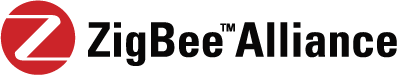 45	ZigBee Document 08006r036	ZigBee-2007 Layer PICS and Stack Profiles78	Revision 03910	June 200811	Sponsored by:12	ZigBee Alliance13	Accepted for release by:14	This document has not yet been accepted for release by the ZigBee Alliance Board of15	Directors.16	Abstract:1718	Keywords:19	ZigBee, ZigBee-Pro, Stack profile, Architecture.Copyright © 1996-2008 by the ZigBee Alliance.2400 Camino Ramon, Suite 375, San Ramon, CA 94583, USAhttp://www.zigbee.orgAll rights reserved.Permission is granted to members of the ZigBee Alliance to reproduce this document for their own use or the use of other ZigBee Alliance members only, provided this notice is included. All other rights reserved. Duplication for sale, or for commercial or for-profit use is strictly prohibited without the prior written consent of the ZigBee Alliance.1	Copyright © ZigBee Alliance, Inc. (2008). All rights Reserved. This information within this document is the property of the2	ZigBee Alliance and its use and disclosure are restricted.3	Elements of ZigBee Alliance specifications may be subject to third party intellectual property rights, including without limitation,4	patent, copyright or trademark rights (such a third party may or may not be a member of ZigBee). ZigBee is not responsible and5	shall not be held responsible in any manner for identifying or failing to identify any or all such third party intellectual property6	rights.7	This document and the information contained herein are provided on an “AS IS” basis and ZigBee DISCLAIMS ALL8	WARRANTIES EXPRESS OR IMPLIED, INCLUDING BUT NOT LIMITED TO (A) ANY WARRANTY THAT THE USE OF THE9	INFORMATION HEREIN WILL NOT INFRINGE ANY RIGHTS OF THIRD PARTIES (INCLUDING WITHOUT LIMITATION10	ANY INTELLECTUAL PROPERTY RIGHTS INCLUDING PATENT, COPYRIGHT OR TRADEMARK RIGHTS) OR (B) ANY11	IMPLIED WARRANTIES OF MERCHANTABILITY, FITNESS FOR A PARTICULAR PURPOSE, TITLE OR NON-12	INFRINGEMENT. IN NO EVENT WILL ZIGBEE BE LIABLE FOR ANY LOSS OF PROFITS, LOSS OF BUSINESS, LOSS OF13	USE OF DATA, INTERRUPTION OF BUSINESS, OR FOR ANY OTHER DIRECT, INDIRECT, SPECIAL OR EXEMPLARY,14	INCIDENTIAL, PUNITIVE OR CONSEQUENTIAL DAMAGES OF ANY KIND, IN CONTRACT OR IN TORT, IN15	CONNECTION WITH THIS DOCUMENT OR THE INFORMATION CONTAINED HEREIN, EVEN IF ADVISED OF THE16	POSSIBILITY OF SUCH LOSS OR DAMAGE. All Company, brand and product names may be trademarks that are the sole17	property of their respective owners.18	The above notice and this paragraph must be included on all copies of this document that are made.1920	ZigBee Alliance, Inc.21	2400 Camino Ramon, Suite 37522	San Ramon, CA  94583, USA231	Contac t  informa tion  	2	Much of the information in this document is preliminary and subject to change. Members of the ZigBee3	Working Group are encouraged to review and provide inputs for this proposal. For document status4	updates, please contact:5	Don Sturek,6	Texas Instruments,7	1455 Frazee Road, Suite 8008	San Diego, CA  921089	E-Mail: dsturek@ti.com10	Phone: +1-619-497-381411	Fax:	+1-619-497-3840121314	You can also submit comments using the ZigBee Alliance reflector. Its web site address is:15	www.zigbee.org16	The information on this page should be removed when this document is accepted.1	Participan ts 	2	The following is a list of those who were members of the ZigBee Alliance Core Stack Working Group3	leadership when this document was released:4	Phil Jamieson: Chair5	Mads Westergreen: Vice Chair6	Don Sturek: Chief Technical Editor7	Tim Gilman: Secretary8910	The editing team was composed of the following members:11	Robert Cragie12	Phil Jamieson13	Bob Old14	Phil Rudland15	Zachary Smith16	Don Sturek1718191	Table   of   Contents  	2	1	Introduction .............................................................................................................................................. 13	1.1	Scope ............................................................................................................................................... 14	1.2	Purpose ............................................................................................................................................ 15	2	References ................................................................................................................................................ 26	2.1	ZigBee Alliance documents ............................................................................................................ 27	2.2	IEEE documents .............................................................................................................................. 28	3	Definitions................................................................................................................................................ 39	4	Acronyms and abbreviations .................................................................................................................... 410	5	General description .................................................................................................................................. 511	6	Knob settings............................................................................................................................................ 612	6.1	Introduction ..................................................................................................................................... 613	6.2	Network settings.............................................................................................................................. 614	6.3	Application settings......................................................................................................................... 615	6.4	Security settings .............................................................................................................................. 716	7	Functional description .............................................................................................................................. 817	7.1	Device roles..................................................................................................................................... 818	7.2	ZigBee:   Compatibility with Other Feature sets ............................................................................. 819	7.3	ZigBee-PRO:   Compatibility with Other Feature sets .................................................................... 920	7.4	Binding tables.................................................................................................................................. 921	7.5	Multicast mechanism and groups .................................................................................................... 922	7.6	Trust Center Policies and Security Settings .................................................................................... 923	7.7	Battery powered devices ............................................................................................................... 1024	7.8	Mains powered devices ................................................................................................................. 1025	7.9	Persistent storage........................................................................................................................... 1026	7.10 Address Reuse ............................................................................................................................... 1027	7.11 Duty cycle limitations and fragmentation ..................................................................................... 1028	7.11.1	Vulnerability join.............................................................................................................. 1129	7.11.2	Pre-installation .................................................................................................................. 1130	7.12 Security ......................................................................................................................................... 1131	7.12.1	Security Modes within PRO Networks ............................................................................. 1232	8	Protocol implementation conformance statement (PICS) proforma....................................................... 1333	8.1	Abbreviations and special symbols ............................................................................................... 1334	8.2	ZigBee device types ...................................................................................................................... 1335	8.3	IEEE 802.15.4 PICS...................................................................................................................... 1436	8.3.1	FDT2 and FDT3 network join options.............................................................................. 1437	8.3.2	IEEE 802.15.4 PHY.......................................................................................................... 1538	8.3.3	IEEE 802.15.4 MAC......................................................................................................... 1639	8.4	Network layer PICS ...................................................................................................................... 3140	8.4.1	ZigBee network frame format........................................................................................... 3141	8.4.2	Major capabilities of the ZigBee network layer................................................................ 3142	8.5	Security PICS ................................................................................................................................ 5343	8.5.1	ZigBee security roles ........................................................................................................ 5344	8.5.2	ZigBee trust center capabilities......................................................................................... 5445	8.5.3	Modes of operation ........................................................................................................... 5546	8.5.4	Security levels................................................................................................................... 5547	8.5.5	NWK layer security .......................................................................................................... 5748	8.5.6	APS layer security ............................................................................................................ 5949	8.5.7	Application layer security ................................................................................................. 641	8.6	Application layer PICS ..................................................................................................................6951	Lis t  of   Figures  	1	Lis t  of   Tables  	2	Table 1 – Document revision change history ................................................................................................ ix3	Table 2 – Network settings for this feature set ................................................................................................64	Table 3 – Application settings for this feature set ...........................................................................................65	Table 4 – Security settings for this feature set .................................................................................................761	Change  hist ory 	2	Table 1 shows the change history for this specification.3	Table 1 – Document revision change history451	1 	Introduc tion  	2	To evaluate conformance of a particular implementation, it is necessary to have a statement of which3	capabilities and options have been implemented for a given standard. Such a statement is called a4	protocol implementation conformance statement (PICS).5	1.1	Scop e6	This document provides the protocol implementation conformance statement (PICS) proforma for7	ZigBee specification (053474r17) in compliance with the relevant requirements, and in accordance8	with the relevant guidance, given in ISO/IEC 9646-7.9	1.2	Purpos e10	The supplier of a protocol implementation claiming to conform to the ZigBee standard shall complete11	the following PICS proforma and accompany it with the information necessary to identify fully both12	the supplier and the implementation.1314	The protocol implementation conformance statement (PICS) of a protocol implementation is a15	statement of which capabilities and options of the protocol have been implemented. The statement is in16	the form of answers to a set of questions in the PICS proforma. The questions in a proforma consist of17	a systematic list of protocol capabilities and options as well as their implementation requirements. The18	implementation requirement indicates whether implementation of a capability is mandatory, optional,19	or conditional depending on options selected. When a protocol implementer answers questions in a20	PICS proforma, they would indicate whether an item is implemented or not, and provide explanations21	if an item is not implemented.1	2 	References  	2	The  following  standards  and  specifications  contain  provisions,  which  through  reference  in  this3	document constitute provisions of this specification. All the standards and specifications listed are4	normative references.  At the time of publication, the editions indicated were valid. All standards and5	specifications  are  subject  to  revision,  and  parties  to  agreements  based  on  this  specification  are6	encouraged to investigate the possibility of applying the most recent editions of the standards and7	specifications indicated below.8	2.1	ZigBe e  A l lia nce  do cume nts 9	[R1]	ZigBee document 053474r17, ZigBee specification release 17, ZigBee Technical Steering10	Committee11	[R2]	ZigBee 04140r05, ZigBee Protocol Stack Settable Values (knobs) release 05, ZigBee12	Architecture Working Group13	[R3]	ZigBee document 04319r01, ZigBee IEEE 802.15.4 PHY & MAC Layer Test Specification14	release r01, ZigBee Application Working Group15	[R4]	ZigBee document 084xxx, ZigBee Trust Centre Policies, ZigBee Security Task Group.16	2.2	IEEE  documents 17	[R5]	IEEE Standards 802, Part 15.4: Wireless Medium Access Control (MAC) and Physical Layer18	(PHY) specifications for Low Rate Wireless Personal Area Networks (LR-WPANs), IEEE,19	April 2003.1	3 	Defi niti ons  	Feature set                                   A   collection   of   parameter   values   and   configuration   settings, collectively and loosely referred to as “knobs” in [R2], that determine the specific performance of a ZigBee stack variant and govern interoperability between stacks provided by different vendors.ZigBee coordinator                     An  IEEE  802.15.4-2003  PAN  coordinator  operating  in  a  ZigBee network.ZigBee end device                       An  IEEE  802.15.4-2003  RFD  or  FFD  participating  in  a  ZigBee network,  which  is  neither  the  ZigBee  coordinator  nor  a  ZigBee router.ZigBee router                              An  IEEE  802.15.4-2003  FFD  participating  in  a  ZigBee  network, which  is  not  the  ZigBee  coordinator  but  may  act  as  an  IEEE802.15.4-2003 coordinator within its personal operating space, that is capable   of   routing   messages   between   devices   and   supportingassociations.21	4 	Acrony m s  and   abbreviations  	AODV	Ad-Hoc On-Demand Distance VectorFFD	IEEE 802.15.4 Full Function DeviceIEEE	Institute of Electrical and Electronic Engineers PICS	Protocol Implementation Conformance Statement RFD	IEEE 802.15.4 Reduced Function Device21	5 	General   description  	2	The sections in this document are:3	•	Knob  settings  –  details  of  values  to  be  used  for  parameters  specified  in  the  ZigBee4	specification for tuning the operation of the ZigBee stack, including network, application and5	security settings.6	•	Functional description – further operational restrictions to be applied to all devices in this7	feature set where various approaches are otherwise supported by the ZigBee specification.8	•	Protocol implementation conformance statement (PICS) – a formal definition of functionality9	to be implemented in these devices.10	These requirements aim to allow a designer to make necessary assumptions about what settings,11	features and safeguards will be in place in the networks in which a device will be deployed.12	For clarity, settings applied to the ZigBee feature set will be marked with the string ZigBee and13	settings applied to the ZigBee-PRO feature set will be marked with the string ZigBee-PRO.1	6 	Knob   se ttings  	2	6.1	Intro duc ti on 3	This  section  specifies  values  for  parameters  specified  in  the  ZigBee  specification  for  tuning  the4	operation of the ZigBee and ZigBee-PRO stack.  This section describes settings for both ZigBee and5	ZigBee-PRO feature sets applied to the ZigBee-2007 Specification ([R1])6	6.2	Net w ork sett ing s7	The network settings for the ZigBee and ZigBee-PRO feature sets are, for the most part, described in8	the restricted PICS captured in Section 8.4. Those setting not covered by the PICS are listed in Table 2.9	Table 2 – Network settings for this feature set10	6.3	Appli cat i on  s ett in gs 11	The application settings for the ZigBee and ZigBee-PRO feature sets are, for the most part, described12	in the restricted PICS captured in Section 8.6. Those setting not covered by the PICS are listed in Table13	3.14	Table 3 – Application settings for this feature set1	6.4	Secur ity sett ing s2	The security settings for the ZigBee and ZigBee-PRO feature sets are listed in Table 4.3	Table 4 – Security settings for this feature set41	7 	Functional   desc ription  	2	For the most part, the functioning of ZigBee and ZigBee-PRO with respect to the NWK layer, the APS3	layer  and  the  ZDO  is  described  in  [R1].  However,  the  configuration  details  and  operational4	requirements for devices operating under the ZigBee and ZigBee-PRO feature sets lead to some special5	functional considerations, which are detailed here.6	7.1	Devic e  r o les 7	The basic roles performed by ZigBee devices in ZigBee and ZigBee-PRO networks are determined by8	their device type:9	•	The ZigBee coordinator initiates network formation, choosing the network channel, PAN ID10	and extended PAN ID in the process, and thereafter should act as a ZigBee router. It may also11	perform the roles of trust center and Network Channel Manager.   With respect to binding, the12	ZigBee coordinator is expected to handle end device bind request on behalf of all end devices13	in the network but is not expected to be a global binding repository for the network.14	•	ZigBee routers are called upon to relay traffic on behalf of other devices in the network and,15	in particular, are required to act as routing agents on behalf of their end device children, which16	will typically not have the neighbor tables, routing tables, route discovery tables or broadcast17	transaction tables required to perform routing. Since end devices may sleep, ZigBee routers18	and ZigBee coordinators in their role of ZigBee routers may cache discovery information on19	behalf of their sleeping end-device children.  A ZigBee router may perform the role of trust20	center and Network Channel Manager.21	•	ZigBee end devices are joined to and managed by ZigBee routers or the ZigBee coordinator.22	Because   ZigBee-PRO   networks   are   beaconless,   there   is   no   built-in   synchronization23	mechanism between sleeping end devices and their router parents. End devices are free to set24	their own duty cycles within the broad polling limits defined by this feature set.  End devices25	that wish to have their discovery information cached by their parent or some other device are26	responsible for using the discovery cache commands to achieve this.27	Under the ZigBee and ZigBee-PRO feature sets, all devices are expected to manage their own binding28	tables if they use binding tables.29	This section is valid for both the ZigBee and ZigBee-PRO feature sets.30	7.2	ZigBe e :	Compa tib ility w i th Other F e a ture set s31	Devices implementing the ZigBee feature set will advertise a feature set identifier of 1 in their beacon32	payloads as stated below in the additional restrictions for PICS item NLF4. In general, such devices33	will seek out and join networks in which the ZigBee coordinator and all ZigBee routers implement the34	ZigBee feature set and advertise this fact by placing a feature set identifier of 1 in their beacon35	payloads.36	In order to provide compatibility with devices implemented according to the ZigBee-PRO feature set,37	ZigBee devices shall additionally be able to join networks which advertise a feature set identifier of 238	in their beacon payloads but the device must join the ZigBee-PRO networks as end devices and only39	those ZigBee-PRO networks employing standard network security.40	This section is valid for the ZigBee feature set.411	7.3	ZigBe e -P RO:	Co mpat ibi li t y  w it h  Ot her  F e a tu r e  s e ts 2	Devices implementing the ZigBee-PRO feature set will advertise a feature set identifier of 2 in their3	beacon payloads as stated below in the additional restrictions for PICS item NLF4. In general, such4	devices will seek out and join networks in which the ZigBee coordinator and all ZigBee routers5	implement the ZigBee-PRO feature set and advertise this fact by placing a feature set identifier of 2 in6	their beacon payloads.7	In order to provide compatibility with devices implemented according to the ZigBee feature set,8	ZigBee-PRO devices shall additionally be able to join networks which advertise a feature set identifier9	of 1 in their beacon payloads but the device must join the ZigBee networks as end devices.10	If a ZigBee PRO network is to allow ZigBee devices to join as end devices, it shall use the standard11	network security.  If high security is used, ZigBee devices will not be able to be authenticated on the12	network.13	This section is valid for the ZigBee-PRO feature set.14	7.4	Bindi ng  t abl es 15	Binding tables, if used, shall be located on the source device. While binding is optional, devices that16	choose  to  use  binding  tables  should  allocate  enough  binding  table  entries  to  handle  their  own17	communications needs. This suggests that binding table size should be flexible enough that it can be18	set, at least at compile time, with some awareness of the actual intended usage of the device.19	This section is valid for both the ZigBee and ZigBee-PRO feature sets.20	7.5	Multic ast  mech an is m  an d  gr oups 21	Support for APS level multicasts is mandatory to support compatibility with ZigBee devices.   The22	multicast groups are then established using the application level mechanisms.  Support for routing of23	network level multicasts is mandatory in the ZigBee-Pro feature set.24	ZigBee devices do not support network level multicasts.25	7.6	Trust Cen ter Po li ci es and Se curity Set ting s26	A ZigBee PRO network shall have a trust center uniquely pointed to by each device in the network27	through apsTrustCenterAddress within each network member device.   It is beyond the scope of the28	PRO Feature set to describe how this value is set or whether it is changed and the Trust Center29	relocated to another device during operation.  The only requirement of the PRO Feature set is that all30	devices in the network point to the one unique Trust Center and that the device pointed to as the Trust31	Center supplies the security services described by this document.32	The trust center dictates the security parameters of the network, such as which network key type to use,33	settings of the service permissions table, when, if at all, to allow devices to use unsecured association34	to the network, and when, if at all, to allow an application master or link key to be set up between two35	devices.  For interoperability, there are two distinct security settings that can be used within the ZigBee36	PRO feature set – a standard and a high security.37	Networks can exist for periods without a trust center.  There are some operations where it is necessary38	for the trust center to be operational in the network.  These include initial network setup, key changes,39	and when joining and rejoining devices require updated keys.1	A wide range of implementations are possible, depending on the requirements of the application.  A2	high security trust center may allow the user to install devices “out-of-band”, keep separate link keys3	for different devices, optionally ignore Mgmt_Permit_Joining_req commands from other nodes, and4	configure application trust policies between devices or groups of devices, etc.  A standard security trust5	center would not offer these advantages, but would not be required to carry the associated costs.6	7.7	Battery  po w er ed  d evi ces 7	ZigBee-PRO networks may, of course, contain battery-powered devices. ZigBee routers are required to8	have their receivers enabled whenever they are not transmitting.9	As mentioned above, ZigBee-PRO networks are beaconless networks and, in the absence of an explicit10	mechanism for synchronization and indirect transmission, sleeping devices must set their own duty11	cycles and use polling, under ZDO control, if they expect to receive frames that are directed to them12	when they are asleep. The feature set provides that parent devices, i.e. ZigBee routers and the ZigBee13	coordinator, hold frames for 7.5 seconds on behalf of sleeping end devices and this is also, roughly14	speaking, the maximum polling rate prescribed here.  Devices may implement a polling interval longer15	than 7.5 seconds, however the application will then have to handle the potential loss of messages16	during longer sleep cycles.17	7.8	Mains  po were d  de vic es 18	It is assumed that for most ZigBee-PRO networks, the ZigBee coordinator and ZigBee routers will be19	mains-powered and always on in order to properly perform their required roles with respect to the20	operation of the network.21	7.9	Persi s te n t st orag e22	The  ZigBee-PRO  feature  set  does  not  support  devices  without  persistent  storage.	Devices  have23	information required to be saved between unintentional restarts and power failures.  See [R1] sections24	2.2.8 and 3.6.8 for details of persistent data in the application and NWK layers.   Various security25	material shall additionally be stored across power failures.  All attributes in sections 4.3.3 and 4.4.1026	shall be stored, except that it is not mandatory to store those values which can safely be recovered27	using other stored information, or other methods.28	7.1 0 Addres s  Reuse 29	Re-use of previously assigned network short addresses in ZigBee-PRO devices is permitted subject to30	execution of the address conflict procedure by the device on the re-used address.31	7.1 1 Duty  c y cle  l imi tat i ons  an d  f r agme nta tion 32	No mandatory restrictions are defined for intermittent, low channel usage data, although developers are33	encouraged to minimise bandwidth usage wherever possible.34	Large acknowledged unicast transmissions should generally use the APS fragmentation mechanism,35	where supported, as this handles retransmissions, duplicate rejection, flow control and congestion36	control automatically.  Use of the fragmentation mechanism is as specified in the application profile37	documents.1	7.11. 1 Vulnerabil ity  join 2	Vulnerability join shall be optional for networked devices, but support for it shall be mandatory for3	trust  centers.	The  default  for  networks  is  permit  joining  is  off.	Permit  joining  is  allowed  for4	established time periods based on application requirements and specific instructions based on the5	system design.6	Devices that join but do not successfully acquire and use the relevant security keys within the specified7	security timeout period shall disassociate themselves from the network, and their short address may be8	reused.9	7 . 11 .2 Pr e- in sta l la tion 10	Pre-installation is acceptable.  Pre-installed devices are not exempt from the other requirements in this11	document.	For  example,  a  device  certified  as  a  trust  center  for  this  feature  set  shall  support12	vulnerability installation of new devices, even if it is initially pre-installed.13	7.1 2 Secur ity 14	This feature set is designed to allow the efficient deployment of low cost devices, while also supporting15	the  security  requirements  of  highly  sensitive  applications.	Installation  and  network  maintenance16	procedures and administration are defined with the goal of satisfying the requirements of a range of17	applications within a single network infrastructure.18	To achieve this, two security modes are specified: Standard mode and High Security mode.  By default19	all applications will use the network key for communications.  However, where confidentiality from20	other network nodes is required an application shall be permitted to use application link keys.  Where21	link keys are required by specific application profiles, commands not secured with a link key shall be22	processed according to the rules established by the application profile.23	The trust center plays a key role in determining the security settings in use in the network, and can24	optionally be implemented to apply further restrictions on the network.   Please see section Error!25	Reference source not found. for details.26	It is recommended that the trust center change the network key if it is discovered that any device has27	been stolen or otherwise compromised, and in order to avoid deadlock if all frame counter records28	become filled up.  It is an application responsibility within the Trust Center to effect the change to the29	network key. There is no expectation that the network key be changed when adding a new device.30	All devices may implement a service permissions table, which they may use to determine which31	devices are authorized to issue which commands. Unauthorized commands should not be carried out.32	The  trust  center  should  be  implemented  to  make  appropriate  choices  about  when  to  initiate  an33	application master/link key shared between two devices.   Where restrictions between devices are34	required it is the responsibility of the system installer/administrator to deploy a suitably intelligent trust35	center and configure it to make relevant checks before initiating sharing of application link keys36	between  two  devices.	For  example,  it  might  facilitate  policies  based  on  certain  times,  certain37	manufacturers or device types, or when the trust center is configured in a certain way, etc.  By default a38	simple trust center should always allow requests for link keys.39	Devices may perform the relevant in or out of band authentication or key exchange before acquiring or40	using a link key with a new target.1	7 . 12 .1 Se cu rit y  Mo de s  w i thin  PR O  Netw o r ks 2	The feature set shall use two security modes: Standard mode and High Security mode.3	With the Standard mode, network keys and application link keys are permitted for all devices.  The4	network key type shall be the “standard” network key. It shall not be required that devices perform5	entity  authentication  with  their  parent  on  joining  nor  shall  it  be  required  to  perform  entity6	authentication between neighbors. If end devices wish to have a trust center link key, this should be7	requested using the request key command.   Note that it is optional for the trust center to support link8	keys.9	With the High Security mode, all three key types are permitted and shall be supported by all devices.10	The network key type shall be the “high security” network key. It shall be required that devices shall11	perform entity authentication with their parent on joining and it shall be required to perform entity12	authentication between neighbors. Frames from devices not in the neighbor table shall not be accepted.13	When a “standard” type network key is in use, devices shall be permitted to update the network key14	when requested to do so by a command appropriately secured with the current network key.  When a15	“high security” type of network key is in use this shall not be permitted.   Additionally, in “high16	security”, new trust center link keys may be deployed by SKKE only, ie: they shall not be sent using17	key transport.18	Bit 6 of the capabilities field (security bit) shall be used to indicate whether or not a joining (or19	rejoining) device supports High Security mode.  It shall be set to 0 if the joining or rejoining device20	does not support High Security mode (i.e. supports Standard mode), and shall be set to 1 if it does21	support High Security mode.  The trust center may optionally make use of this information as part of its22	policy settings, for example when determining whether or not to allow the device onto the network, or23	when determining whether to initiate SKKE with a new joiner or send a link key and/or network key in24	the clear to the new device.25	The above specifications are as currently described in the ZigBee specification..  Standard mode and26	High Security mode allow implementation of two different strengths of security depending on the27	application requirements and the specification supports a device indicating its security capabilities as it28	joins the network, thus giving the Trust Center the means to be able to accept or reject the device based29	on its policy.30311	8	Pr ot ocol  im pl ement a ti on  conformance  statement  (P ICS) 2	proforma 3	8.1	Abbrev iat ions  a nd  spec ia l  s y mbols 4	Notations for requirement status:M	MandatoryO	OptionalO.n	Optional, but support of at least one of the group of options labeled O.n is required. N/A	Not applicableX	Prohibited56	“item”: Conditional, status dependent upon the support marked for the “item”.7	For example, if FDT1 and FDT2 are both marked “O.1” this indicates that the status is optional but at8	least  one  of  the  features  described  in  FDT1  and  FDT2  is  required  to  be  implemented,  if  this9	implementation is to follow the standard of which this PICS Proforma is a part.10	8.2	ZigBe e  d evi ce  ty p es 111	8.3	IEEE  802.15.4  PICS 2	8 . 3 . 1   FD T2 an d FD T3 net w o r k jo in op t i o n s31	8.3. 2   IEEE 802.15.4 P H Y2	8.3. 2. 1  Radi o  fr eq ue ncy  of  o pe ra t i on 3	O3: at least one option must be selected.45	8.3. 2. 2  Cl ea r c h an nel a ss es s m en t1	O4: at least one option must be selected.23	8.3. 3    IEEE  802.15.4  MAC 4	8.3. 3. 1  Cha nn e l  a c c e ss 12	8.3. 3. 2  Gu ar a nte e d ti me slo t s12	8.3. 3. 3  Sca n nin g12	8.3. 3. 4  PAN  i de n ti fi er  co n f li ct  r e s olu ti on 31	8.3. 3. 5  PAN s t a r t23	8.3. 3. 6  Ass oci a t i o n11	8.3. 3. 7  Di sa s s o c i a tio n21	8.3. 3. 8  Bea c o n  s y nc hr oni za tion 23	8.3. 3. 9  Tr an smi s s i on 12	8.3. 3. 10	Rec e p t i on 12	8.3. 3. 11	Tr an sa c t i o n h a n dlin g1	O5: At least one of these options must be supported.2	8.3. 3. 12	Ack no w l e dg em en t  s erv ice 12	8.3. 3. 13	MI B  ma n a gem e nt 12	8.3. 3. 14	MAC  s ec u r i ty 341	8.3. 3. 15	Dev i ce  r es et 23	8.4	Net w ork  l a y e r  PICS 4	8.4. 1   Zig B ee n e tw o r k fram e fo rma t56	8.4. 2   Maj or  c ap abili ti es  o f  th e  Zi g B ee  ne t w o r k  lay er 7	Tables in the following sub-clauses detail the capabilities of NWK layer for ZigBee devices.8	8.4. 2. 1  Net w o r k l a y er fu nc ti on s1 LB #04711	8.4. 2. 2  Net w o r k  l a y er  fr am es 12 CCB 8843 CCB 8721	8.4. 2. 3  Net w o r k c o mma n d fr ame s1	8.5	Secur ity  PICS 2	8.5. 1   Zig B ee s e c u ri t y role s341	8.5. 2   Zig B ee tru s t c e n t er c a p a bili ti e s231	8.5. 3   Mo de s o f op er a t io n23	8.5. 4   Sec ur i ty  lev els 121	8.5. 5   NWK l a y e r se cu ri t y12	8.5. 6   APS l a y e r se cu ri t y1	8.5. 7   Appli c a t i o n lay e r se cu ri t y12	8.6	Appli cat i on  lay e r  PICS 3	8.6. 1   Zig B ee  s e cu ri t y  dev i ce  ty pes 12	8.6. 2   Zig B ee AP S fram e fo rma t12	8.6. 3   Maj or c a p a bili ti es o f th e Zi g B ee ap pli c a t io n l a y e r3	Tables in the following subclauses detail the capabilities of the APL layer for ZigBee devices.4	8.6. 3. 1  Appli c a t i o n lay e r fu nc ti on s5	8.6. 3. 1.1 Appli c a t i o n Su pp or t Sub - l a y e r fu n c ti on s12	8.6. 3. 1.2 Appli c a t i o n  lay e r  fr a m es 1	8.6. 3. 1.3 Appli c a t i o n  lay e r  co mman d  fr a m es 4 CCB 8731	8.6. 3. 1.4 Appli ca t i o n  a ck n o w l ed ge m e n t  fr am es 2	8.6. 3. 1.5 Zig B ee  De v i ce  Obj e c t s  fun c tio ns 1	8.6. 3. 1.6 Zig B ee Ap plic a t io n F ram e w o r k fu n c ti on s128.6.1ZigBee security device types ............................................................................................6938.6.2ZigBee APS frame format.................................................................................................7048.6.3Major capabilities of the ZigBee application layer ...........................................................71RevisionDescription00Original  version  as  a  merge  of  064321r08,  074855r04,  04319r01,04300r08, 043171r04, 064147r07.01Snapshot version provided to Core Stack and Qualification WorkingGroups to validate format of the combined document02Major  PICS  update  following  many  test  events.	Overhaul  of  the formatting.03Final  updates  during  the  June  2008  ZigBee  members  meeting  inAtlanta.Parameter NameSettingCommentsnwkTransactionPersistenceTime0x01f4ZigBeeNote  that  this  value  essentially  “covers”  the  MACattribute of the same name.Note also that, while [R1] implies that this quantity has meaning only in beacon-enabled networks, it may actually be used in beaconless networks as well and, in that case, is a multiplier for aBaseSuperframeDuration. The  value  here  yields  a  persistence  time  of  7.68 seconds using the 2.4Ghz symbol rate from [R5] in a non-beaconed network.nwkTransactionPersistenceTime0x01f4ZigBee- PRONote  that  this  value  essentially  “covers”  the  MACattribute of the same name.Note also that, while [R1] implies that this quantity has meaning only in beacon-enabled networks, it may actually be used in beaconless networks as well and, in that case, is a multiplier for aBaseSuperframeDuration. The  value  here  yields  a  persistence  time  of  7.68 seconds using the 2.4Ghz symbol rate from [R5] in a non-beaconed network.nwkReportConstantCostFALSEZigBeeThe NWK layer in PRO shall always calculate routing cost on the basis of neighbor link cost and never report constant cost.nwkReportConstantCostFALSEZigBee- PROThe NWK layer in PRO shall always calculate routing cost on the basis of neighbor link cost and never report constant cost.Parameter NameSettingCommentsCommentsNumber of active endpoints per sleeping ZigBee end device (maximum)-ZigBeeAs the responsibility to arrange for caching of service discovery information lies with the end device itself, this parameter is not restricted.Number of active endpoints per sleeping ZigBee end device (maximum)-ZigBee-As the responsibility to arrange for caching of service discovery information lies with the end device itself, this parameter is not restricted.Parameter NameSettingCommentsCommentsConfig_NWK_Leave_removeChildr enFALSEZigBeeConfig_NWK_Leave_removeChildr enFALSEZigBee- PROParameter NameSettingCommentsCommentsapsSecurityTimeoutPeriod50ms  *  (2*NWK  Maximum Depth) + (AES Encrypt/Decrypt times)ZigBeeWhere AES Encrypt/Decrypt times = 200ms, andWhere NWK Maximum Depth is assumed to be 5, meaning every device in the network can be reached in not more than 10 hops.I.e. 700 milliseconds.  Note that this timeout assumes worst case AES engine speeds and is not indicative of expected performance for most devices.apsSecurityTimeoutPeriod50ms  *  (2*NWK  Maximum Depth) + (AES Encrypt/Decrypt times)ZigBee-Where AES Encrypt/Decrypt times = 200ms, andWhere NWK Maximum Depth is assumed to be 15, meaning every device in the network can be reached in not more than 30 hops.I.e. 1.7 seconds.  Note that this timeout assumes worst case AES engine speeds and is not indicative of expected performance for most devices.Item numberItem descriptionReferenceZigBeeStatusFeature setSupportFeature setSupportAdditionalConstraintsPlatformSupportFDT1Is this device capable of acting as a ZigBee coordinator?[R1]/Preface(Definitions)ZigBeeO.1FDT1Is this device capable of acting as a ZigBee coordinator?[R1]/Preface(Definitions)ZigBee- PROO.1YesFDT2Is this device capable of acting as a ZigBee router?[R1]/ Preface (Definitions)ZigBeeO.1FDT2Is this device capable of acting as a ZigBee router?[R1]/ Preface (Definitions)ZigBee- PROO.1YesFDT3Is this a ZigBee end device?[R1]/ Preface (Definitions)ZigBeeO.1FDT3Is this a ZigBee end device?[R1]/ Preface (Definitions)ZigBee-O.1YesItem numberItem descriptionReferenceZigBeeStatusFeature setSupportFeature setSupportAdditionalConstraintsPlatformSupportJN1The device joins a network by scanning and then associating (client)[R5] 7.3.1.1FDT1:X FDT2:O FDT3:OZigBeeFDT1: X FDT2: M FDT3: MJN1The device joins a network by scanning and then associating (client)[R5] 7.3.1.1FDT1:X FDT2:O FDT3:OZigBee- PROFDT1: X FDT2: M FDT3: MYesJN10The device supports joining a network by associating (server)[R5] 7.3.1.1FDT1: O FDT2: O FDT3: N/AZigBeeFDT1: M FDT2: M FDT3: XJN10The device supports joining a network by associating (server)[R5] 7.3.1.1FDT1: O FDT2: O FDT3: N/AZigBee- PROFDT1: M FDT2: M FDT3: XYesJN2The device joins a network by using an orphan scan (client)[R5] 7.3.2.3FDT1: N/A FDT2: O FDT3: OZigBeeFDT1: X FDT2: O FDT3: OJN2The device joins a network by using an orphan scan (client)[R5] 7.3.2.3FDT1: N/A FDT2: O FDT3: OZigBee- PROFDT1: X FDT2: O FDT3: OYesJN20The device supports joining a network by using an orphan scan (server)[R5] 7.3.2.3FDT1: O FDT2: O FDT3: N/AZigBeeFDT1: M FDT2: M FDT3: XJN20The device supports joining a network by using an orphan scan (server)[R5] 7.3.2.3FDT1: O FDT2: O FDT3: N/AZigBee-FDT1: M FDT2: M FDT3: XYesItem numberItem descriptionReferenceZigBeeStatusFeature setSupportFeature setSupportAdditionalConstraintsPlatformSupportRF1The device operates at a frequency of 868MHz.[R5] 6.1.1,6.1.2, 6.6O3ZigBeeO3RF1The device operates at a frequency of 868MHz.[R5] 6.1.1,6.1.2, 6.6O3ZigBee- PROO3NoRF2The device operates at a frequency of 915MHz.[R5] 6.1.1,6.1.2, 6.6O3ZigBeeO3RF2The device operates at a frequency of 915MHz.[R5] 6.1.1,6.1.2, 6.6O3ZigBee- PROO3NoRF3The device operates at a frequency of 2.4GHz.[R5] 6.1.1,6.1.2, 6.5O3ZigBeeO3RF3The device operates at a frequency of 2.4GHz.[R5] 6.1.1,6.1.2, 6.5O3ZigBee- PROO3YesItem numberItem descriptionReferenceZigBeeStatusFeature setSupportFeature setSupportAdditionalConstraintsPlatformSupportCCA1Mode 1: Energy above threshold is supported.[R5] 6.7.9O4ZigBeeO4CCA1Mode 1: Energy above threshold is supported.[R5] 6.7.9O4ZigBee-O4YesItem numberItem descriptionReferenceZigBeeStatusFeature setSupportFeature setSupportAdditionalConstraintsPlatformSupportCCA2Mode 2: Carrier sense only is supported.[R5] 6.7.9O4ZigBeeO4CCA2Mode 2: Carrier sense only is supported.[R5] 6.7.9O4ZigBee- PROO4CCA3Mode 3: Carrier sense with energy above threshold is supported.[R5] 6.7.9O4ZigBeeO4CCA3Mode 3: Carrier sense with energy above threshold is supported.[R5] 6.7.9O4ZigBee- PROO4Item numberItem descriptionReferenceZigBeeStatusFeature setSupportFeature setSupportAdditionalConstraintsPlatformSupportCA1A super-frame structure is supported.[R5] 7.5.1.1OZigBeeXCA1A super-frame structure is supported.[R5] 7.5.1.1OZigBee- PROXNoCA2Un-slotted CSMA-CA is supported.[R5] 7.5.1.1MZigBeeMAll devices shall set their MIB values as follows: macBeaconOrder = 0x0f, macSuperframeOrder =0x0f.CA2Un-slotted CSMA-CA is supported.[R5] 7.5.1.1MZigBee-MAll devices shall set their MIB values as follows: macBeaconOrder = 0x0f, macSuperframeOrder =0x0f.YesItem numberItem descriptionReferenceZigBeeStatusFeature setSupportFeature setSupportAdditionalConstraintsPlatformSupportCA3Slotted CSMA- CA is supported.[R5] 7.5.1.1CA1: MZigBeeXCA3Slotted CSMA- CA is supported.[R5] 7.5.1.1CA1: MZigBee- PROXNoCA4Super-frame timing is supported.[R5] 7.5.1.1CA1: MZigBeeXCA4Super-frame timing is supported.[R5] 7.5.1.1CA1: MZigBee- PROXNoItem numberItem descriptionReferenceZigBeeStatusFeature setSupportFeature setSupportAdditionalConstraintsPlatformSupportGTS1Guaranteed time slots are supported (server).[R5] 7.5.7FDT1: OZigBeeXGTS1Guaranteed time slots are supported (server).[R5] 7.5.7FDT1: OZigBee- PROXNoGTS2Guaranteed time slots are supported (client).[R5] 7.5.7FDT2: O FDT3: OZigBeeXGTS2Guaranteed time slots are supported (client).[R5] 7.5.7FDT2: O FDT3: OZigBee-XNoItem numberItem descriptionReferenceZigBeeStatusFeature setSupportFeature setSupportAdditionalConstraintsPlatformSupportGTS3The client device has the ability to request a GTS. Operationsinclude:• Allocation requests• De-allocation requests• [MLME- GTS.request primitive]• [MLME- GTS.confirm primitive]• Transmission of the GTS request command.[R5] 7.1.7.1,7.1.7.2,7.3.3.1,7.5.7.2,7.5.7.4GTS2: MZigBeeXGTS3The client device has the ability to request a GTS. Operationsinclude:• Allocation requests• De-allocation requests• [MLME- GTS.request primitive]• [MLME- GTS.confirm primitive]• Transmission of the GTS request command.[R5] 7.1.7.1,7.1.7.2,7.3.3.1,7.5.7.2,7.5.7.4GTS2: MZigBee- PROXNoGTS4The server has the ability to process GTS requests. Operationsinclude:• Allocation requests• De-allocation requests• Re-allocation requests• [MLME- GTS.indication primitive]• Reception   and processing  of the GTS request command.[R5] 7.1.7.3,7.3.3.1,7.5.7.2,7.5.7.4,7.5.7.5GTS1: MZigBeeXGTS4The server has the ability to process GTS requests. Operationsinclude:• Allocation requests• De-allocation requests• Re-allocation requests• [MLME- GTS.indication primitive]• Reception   and processing  of the GTS request command.[R5] 7.1.7.3,7.3.3.1,7.5.7.2,7.5.7.4,7.5.7.5GTS1: MZigBee- PROXNoGTS5The server can manage the GTSs.[R5] 7.5.7GTS1: MZigBeeXGTS5The server can manage the GTSs.[R5] 7.5.7GTS1: MZigBee-XNoItem numberItem descriptionReferenceZigBeeStatusFeature setSupportFeature setSupportAdditionalConstraintsPlatformSupportGTS6The server can perform CAP maintenance.[R5] 7.5.7.1GTS1: MZigBeeXGTS6The server can perform CAP maintenance.[R5] 7.5.7.1GTS1: MZigBee- PROXNoGTS7The device can transmit and/or receive data within a GTS.[R5] 7.5.7.3GTS1: M GTS2: MZigBeeXGTS7The device can transmit and/or receive data within a GTS.[R5] 7.5.7.3GTS1: M GTS2: MZigBee- PROXNoItem numberItem descriptionReferenceZigBeeStatusFeature setSupportFeature setSupportAdditionalConstraintsPlatformSupportS1The device can perform  some form of channel scan. Operations include:• Scanning mechanism• [MLME- SCAN.request primitive]• [MLME- SCAN.confirm primitive][R5] 7.1.11.1,7.1.11.2,7.5.2.1MZigBeeMAll devices shall be able to perform at least an active scan.S1The device can perform  some form of channel scan. Operations include:• Scanning mechanism• [MLME- SCAN.request primitive]• [MLME- SCAN.confirm primitive][R5] 7.1.11.1,7.1.11.2,7.5.2.1MZigBee- PROMAll devices shall be able to perform at least an active scan.YesS2The device can perform an energy detection scan.[R5] 7.5.2.1.1FDT1: MZigBeeFDT1: M FDT2: M FDT3: XNetwork devices shall perform an energy detection scan on request from the next higher layer.The coordinator shall perform an energy detection scan on each available channel in the active channel mask before starting a network.S2The device can perform an energy detection scan.[R5] 7.5.2.1.1FDT1: MZigBee-FDT1: M FDT2: M FDT3: XNetwork devices shall perform an energy detection scan on request from the next higher layer.The coordinator shall perform an energy detection scan on each available channel in the active channel mask before starting a network.YesItem numberItem descriptionReferenceZigBeeStatusFeature setSupportFeature setSupportAdditionalConstraintsPlatformSupportS3The device can perform an active scan. Operations include:• Transmission of the beacon request command.[R5] 7.3.2.4,7.5.2.1.2FDT1: M JN1: MZigBeeMAll devices shall perform an active scan on each available channel in the active channel mask.S3The device can perform an active scan. Operations include:• Transmission of the beacon request command.[R5] 7.3.2.4,7.5.2.1.2FDT1: M JN1: MZigBee- PROMAll devices shall perform an active scan on each available channel in the active channel mask.YesS4The device can perform a passive scan.[R5] 7.5.2.1.3OZigBeeXS4The device can perform a passive scan.[R5] 7.5.2.1.3OZigBee- PROXNoS5The client can perform an orphan scan. Operations include:• Orphan   device realignment.• Transmission of the	orphan notifycommand.• Reception    and processing	of the   coordinator realignment command.[R5] 7.3.2.3,7.3.2.5,7.5.2.1.4JN2: MZigBeeJN2:MS5The client can perform an orphan scan. Operations include:• Orphan   device realignment.• Transmission of the	orphan notifycommand.• Reception    and processing	of the   coordinator realignment command.[R5] 7.3.2.3,7.3.2.5,7.5.2.1.4JN2: MZigBee- PROJN2:MYesS6The server can perform orphan scan	processing. Operationsinclude:• [MLME- ORPHAN.indic ate primitive]• [MLME- ORPHAN.respo nse primitive]• Reception   and processing  of the	orphan notifycommand.• Transmission of the   coordinator realignment command.[R5] 7.1.8.1,7.1.8.2,7.3.2.3,7.3.2.5,7.5.2.1.4FDT1: O FDT2: OZigBeeFDT1: M FDT2: M FDT3: XNetwork rejoin is the preferred mechanism for devices to use, however, orphan scan may be used and the parent devices shall support orphanscan.S6The server can perform orphan scan	processing. Operationsinclude:• [MLME- ORPHAN.indic ate primitive]• [MLME- ORPHAN.respo nse primitive]• Reception   and processing  of the	orphan notifycommand.• Transmission of the   coordinator realignment command.[R5] 7.1.8.1,7.1.8.2,7.3.2.3,7.3.2.5,7.5.2.1.4FDT1: O FDT2: OZigBee-FDT1: M FDT2: M FDT3: XNetwork rejoin is the preferred mechanism for devices to use, however, orphan scan may be used and the parent devices shall support orphanscan.YesItem numberItem descriptionReferenceZigBeeStatusFeature setSupportFeature setSupportAdditionalConstraintsPlatformSupportS7The server can receive and process a beacon request command.[R5] 7.3.2.4S3 & FDT1: MZigBeeFDT1: M FDT2: M FDT3: XS7The server can receive and process a beacon request command.[R5] 7.3.2.4S3 & FDT1: MZigBee- PROFDT1: M FDT2: M FDT3: XYesItem numberItem descriptionReferenceZigBeeStatusFeature setSupportFeature setSupportAdditionalConstraintsPlatformSupportPICR1PAN identifier conflict resolution is supported (server). Operations include:• Reception and processing of the PAN identifier conflict notification command.• Transmission of the coordinator realignment command.[R5] 7.3.2.2,7.3.2.5,7.5.2.2FDT1: OZigBeeFDT1: X FDT2: X FDT3: XPICR1PAN identifier conflict resolution is supported (server). Operations include:• Reception and processing of the PAN identifier conflict notification command.• Transmission of the coordinator realignment command.[R5] 7.3.2.2,7.3.2.5,7.5.2.2FDT1: OZigBee- PROFDT1: X FDT2: X FDT3: XNoPICR2PAN identifier conflict resolution is supported (client). Operations include:• Transmission of the PAN identifier conflict notification command.• Reception and processing of the coordinator realignment command.[R5] 7.3.2.2,7.3.2.5,7.5.2.2FDT2: O FDT3: OZigBeeFDT1: X FDT2: X FDT3: XPICR2PAN identifier conflict resolution is supported (client). Operations include:• Transmission of the PAN identifier conflict notification command.• Reception and processing of the coordinator realignment command.[R5] 7.3.2.2,7.3.2.5,7.5.2.2FDT2: O FDT3: OZigBee-FDT1: X FDT2: X FDT3: XNoItem numberItem descriptionReferenceZigBeeStatusFeature setSupportFeature setSupportAdditionalConstraintsPlatformSupportPS1Starting a PAN is supported. Operationsinclude:• [MLME- START.request primitive]• [MLME- START.confirm primitive][R5] 7.1.14.1,7.1.14.2,7.5.2.3FDT1: M FDT2: M FDT3: OZigBeeFDT1: M FDT2: M FDT3: XPS1Starting a PAN is supported. Operationsinclude:• [MLME- START.request primitive]• [MLME- START.confirm primitive][R5] 7.1.14.1,7.1.14.2,7.5.2.3FDT1: M FDT2: M FDT3: OZigBee- PROFDT1: M FDT2: M FDT3: XYesItem numberItem descriptionReferenceZigBeeStatusFeature setSupportFeature setSupportAdditionalConstraintsPlatformSupportA1Association is supported (server).[R5] 7.5.3.1FDT1: O FDT2: OZigBeeFDT1: M FDT2: M FDT3: XA1Association is supported (server).[R5] 7.5.3.1FDT1: O FDT2: OZigBee- PROFDT1: M FDT2: M FDT3: XYesA2Association is supported (client).[R5] 7.5.3.1FDT2: O FDT3: OZigBeeFDT1: X FDT2: M FDT3: MA2Association is supported (client).[R5] 7.5.3.1FDT2: O FDT3: OZigBee-FDT1: X FDT2: M FDT3: MYesItem numberItem descriptionReferenceZigBeeStatusFeature setSupportFeature setSupportAdditionalConstraintsPlatformSupportA3The    server    can processassociation requests. Operationsinclude:• [MLME- ASSOCIATE.in dicateprimitive]• [MLME- ASSOCIATE.re sponse primitive]• Reception    and processing	of the   association request command.• Transmission of the   association response command.[R5] 7.1.3.2,7.1.3.3,7.3.1.1,7.3.1.2A1: MZigBeeFDT1: M FDT2: M FDT3: XA3The    server    can processassociation requests. Operationsinclude:• [MLME- ASSOCIATE.in dicateprimitive]• [MLME- ASSOCIATE.re sponse primitive]• Reception    and processing	of the   association request command.• Transmission of the   association response command.[R5] 7.1.3.2,7.1.3.3,7.3.1.1,7.3.1.2A1: MZigBee- PROFDT1: M FDT2: M FDT3: XYesA4The    client    can perform association. Operationsinclude:• [MLME- ASSOCIATE.re quest primitive]• [MLME- ASSOCIATE.c onfirm primitive]• Transmission of the   association request command.• Reception    and processing	of the   association response command.[R5] 7.1.3.1,7.1.3.4,7.3.1.1,7.3.1.2A2: MZigBeeFDT1: X FDT2: M FDT3: MA4The    client    can perform association. Operationsinclude:• [MLME- ASSOCIATE.re quest primitive]• [MLME- ASSOCIATE.c onfirm primitive]• Transmission of the   association request command.• Reception    and processing	of the   association response command.[R5] 7.1.3.1,7.1.3.4,7.3.1.1,7.3.1.2A2: MZigBee-FDT1: X FDT2: M FDT3: MYesItem numberItem descriptionReferenceZigBeeStatusFeature setSupportFeature setSupportAdditionalConstraintsPlatformSupportD1The    device    can request	a disassociation. Operationsinclude:• [MLME- DISASSOCIAT E.request primitive]• [MLME- DISASSOCIAT E.confirm primitive]• Transmission of the disassociation notifycommand.[R5] 7.1.4.1,7.1.4.3,7.3.1.3OZigBeeFDT1: X FDT2: X FDT3: XD1The    device    can request	a disassociation. Operationsinclude:• [MLME- DISASSOCIAT E.request primitive]• [MLME- DISASSOCIAT E.confirm primitive]• Transmission of the disassociation notifycommand.[R5] 7.1.4.1,7.1.4.3,7.3.1.3OZigBee- PROFDT1: X FDT2: X FDT3: XNoD2The  client  can react	to        a disassociationfrom the server. Operationsinclude:• [MLME- DISASSOCIAT E.indicate primitive]• Reception    and processing	of the disassociation notifycommand.[R5] 7.1.4.2,7.3.1.3OZigBeeFDT1: X FDT2: X FDT3: XD2The  client  can react	to        a disassociationfrom the server. Operationsinclude:• [MLME- DISASSOCIAT E.indicate primitive]• Reception    and processing	of the disassociation notifycommand.[R5] 7.1.4.2,7.3.1.3OZigBee- PROFDT1: X FDT2: X FDT3: XNoD3The server can react	to        a disassociationfrom a client device.Operations include:• [MLME- DISASSOCIAT E.indicate primitive]• Reception    and processing	of the disassociation notifycommand.[R5] 7.1.4.2,7.3.1.3OZigBeeFDT1: X FDT2: X FDT3: XD3The server can react	to        a disassociationfrom a client device.Operations include:• [MLME- DISASSOCIAT E.indicate primitive]• Reception    and processing	of the disassociation notifycommand.[R5] 7.1.4.2,7.3.1.3OZigBee-FDT1: X FDT2: X FDT3: XNoItem numberItem descriptionReferenceZigBeeStatusFeature setSupportFeature setSupportAdditionalConstraintsPlatformSupportBS1Beaconnotification	is supported.Operations include:• [MLME- BEACON- NOTIFY.indica tion primitive][R5] 7.1.5.1OZigBeeFDT1: M FDT2: M FDT3: MBS1Beaconnotification	is supported.Operations include:• [MLME- BEACON- NOTIFY.indica tion primitive][R5] 7.1.5.1OZigBee- PROFDT1: M FDT2: M FDT3: MYesBS2The client can synchronize to a beacon.Operations include:• (Tracking  only for beacon networks)• [MLME- SYNC.request primitive]• [MLME- SYNC- LOSS.indicatio n primitive][R5] 7.1.15.1,7.1.15.2, 7.5.4OZigBeeFDT1: X FDT2: X FDT3: XBS2The client can synchronize to a beacon.Operations include:• (Tracking  only for beacon networks)• [MLME- SYNC.request primitive]• [MLME- SYNC- LOSS.indicatio n primitive][R5] 7.1.15.1,7.1.15.2, 7.5.4OZigBee- PROFDT1: X FDT2: X FDT3: XNoItem numberItem descriptionReferenceZigBeeStatusFeature setSupportFeature setSupportAdditionalConstraintsPlatformSupportT1Frametransmission	is supported.Operations include:• Frame construction• [MCPS- DATA.request primitive]• [MCPS- DATA.confirm primitive]• Transmission of data frames.[R5] 7.1.1.1,7.1.1.2, 7.2.1,7.2.2.2,7.5.6.1MZigBeeMT1Frametransmission	is supported.Operations include:• Frame construction• [MCPS- DATA.request primitive]• [MCPS- DATA.confirm primitive]• Transmission of data frames.[R5] 7.1.1.1,7.1.1.2, 7.2.1,7.2.2.2,7.5.6.1MZigBee-MYesItem numberItem descriptionReferenceZigBeeStatusFeature setSupportFeature setSupportAdditionalConstraintsPlatformSupportT2Implicit(command  frame)transmission confirmation	is supported. Operationsinclude:• [MLME- COMM- STATUS.indica tion primitive][R5] 7.1.12.1MZigBeeMT2Implicit(command  frame)transmission confirmation	is supported. Operationsinclude:• [MLME- COMM- STATUS.indica tion primitive][R5] 7.1.12.1MZigBee- PROMYesItem numberItem descriptionReferenceZigBeeStatusFeature setSupportFeature setSupportAdditionalConstraintsPlatformSupportR1Frame reception is supported. Operationsinclude:• Data  frame  de- construction• [MCPS- DATA.indicatio n primitive]• Reception	of data frames.[R5] 7.1.1.3,7.2.1, 7.2.2.2MZigBeeMR1Frame reception is supported. Operationsinclude:• Data  frame  de- construction• [MCPS- DATA.indicatio n primitive]• Reception	of data frames.[R5] 7.1.1.3,7.2.1, 7.2.2.2MZigBee- PROMYesR2Receiver control is supported. Operationsinclude:• [MLME-RX- ENABLE.reque st primitive]• [MLME-RX- ENABLE.confir m primitive][R5] 7.1.10.1,7.1.10.2OZigBeeOR2Receiver control is supported. Operationsinclude:• [MLME-RX- ENABLE.reque st primitive]• [MLME-RX- ENABLE.confir m primitive][R5] 7.1.10.1,7.1.10.2OZigBee- PROOYesR3Filtering	and rejection		is supported.[R5] 7.5.6.2MZigBeeMR3Filtering	and rejection		is supported.[R5] 7.5.6.2MZigBee-MYesItem numberItem descriptionReferenceZigBeeStatusFeature setSupportFeature setSupportAdditionalConstraintsPlatformSupportR4Promiscuousmode is supported.[R5] 7.5.6.6OZigBeeOR4Promiscuousmode is supported.[R5] 7.5.6.6OZigBee- PROONoItem numberItem descriptionReferenceZigBeeStatusFeature setSupportFeature setSupportAdditionalConstraintsPlatformSupportTH1Transaction handling	is supported(server).[R5] 7.5.5FDT1: O FDT2: OZigBeeFDT1: M FDT2: M FDT3: XThe server shall be able to handle at least one transaction.TH1Transaction handling	is supported(server).[R5] 7.5.5FDT1: O FDT2: OZigBee- PROFDT1: M FDT2: M FDT3: XThe server shall be able to handle at least one transaction.YesTH2Transaction handling	is supported (client).[R5] 7.5.5FDT2: O FDT3: OZigBeeFDT1: X FDT2: X FDT3: MTH2Transaction handling	is supported (client).[R5] 7.5.5FDT2: O FDT3: OZigBee- PROFDT1: X FDT2: X FDT3: MYesTH3The    server    can manage transactions  to  its devices.Operations include:• Transaction queuing• Reception   and processing  of the data request command.[R5] 7.5.5,7.1.1.4,7.1.1.5,7.3.2.1TH1: MZigBeeFDT1: M FDT2: M FDT3: XTH3The    server    can manage transactions  to  its devices.Operations include:• Transaction queuing• Reception   and processing  of the data request command.[R5] 7.5.5,7.1.1.4,7.1.1.5,7.3.2.1TH1: MZigBee-FDT1: M FDT2: M FDT3: XYesItem numberItem descriptionReferenceZigBeeStatusFeature setSupportFeature setSupportAdditionalConstraintsPlatformSupportTH30The    server    can managetransaction purging operations:• [MCPS- PURGE.request primitive]• [MCPS- PURGE.confir m primitive][R5] 7.1.1.4,7.1.1.5,7.3.2.1TH1: MZigBeeOTH30The    server    can managetransaction purging operations:• [MCPS- PURGE.request primitive]• [MCPS- PURGE.confir m primitive][R5] 7.1.1.4,7.1.1.5,7.3.2.1TH1: MZigBee- PROOYesTH4The client can extract data from the coordinator following an indication  of  data in a beacon.[R5] 7.5.6.3TH2: O5ZigBeeFDT1: X FDT2: X FDT3: XTH4The client can extract data from the coordinator following an indication  of  data in a beacon.[R5] 7.5.6.3TH2: O5ZigBee- PROFDT1: X FDT2: X FDT3: XNoTH5The client can poll for	data. Operationsinclude:• [MLME- POLL.request primitive]• [MLME- POLL.confirm primitive]• Transmission of the data request command.[R5] 7.1.16.1,7.1.16.2,7.3.2.1TH2: O5ZigBeeFDT1: X FDT2: X FDT3: MTH5The client can poll for	data. Operationsinclude:• [MLME- POLL.request primitive]• [MLME- POLL.confirm primitive]• Transmission of the data request command.[R5] 7.1.16.1,7.1.16.2,7.3.2.1TH2: O5ZigBee- PROFDT1: X FDT2: X FDT3: MYesItem numberItem descriptionReferenceZigBeeStatusFeature setSupportFeature setSupportAdditionalConstraintsPlatformSupportAS1The acknowledgement service	is supported.[R5] 7.5.6.4OZigBeeMAS1The acknowledgement service	is supported.[R5] 7.5.6.4OZigBee-MYesItem numberItem descriptionReferenceZigBeeStatusFeature setSupportFeature setSupportAdditionalConstraintsPlatformSupportAS2The    device    can transmit,    receive and	process acknowledgement frames.[R5] 7.2.2.3AS1: MZigBeeMAS2The    device    can transmit,    receive and	process acknowledgement frames.[R5] 7.2.2.3AS1: MZigBee- PROMYesAS3Deprecated[R5] 7.5.6.4.2,7.5.6.5AS1: MZigBeeXAS3Deprecated[R5] 7.5.6.4.2,7.5.6.5AS1: MZigBee- PROXNoAS4Retransmissions are supported.[R5] 7.5.6.5AS1: MZigBeeMAS4Retransmissions are supported.[R5] 7.5.6.5AS1: MZigBee- PROMYesItem numberItem descriptionReferenceZigBeeStatusFeature setSupportFeature setSupportAdditionalConstraintsPlatformSupportMM1MIB management is	supported. Operationsinclude:• MIB	attribute storage[R5] 7.4.2OZigBeeMMM1MIB management is	supported. Operationsinclude:• MIB	attribute storage[R5] 7.4.2OZigBee-MYesItem numberItem descriptionReferenceZigBeeStatusFeature setSupportFeature setSupportAdditionalConstraintsPlatformSupportMM2The	device supports		the reading   of   MIB attributes. Operationsinclude:• [MLME- GET.request primitive]• [MLME- GET.confirm primitive][R5] 7.1.6.1,7.1.6.2, 7.4.2MM1: OZigBeeMMM2The	device supports		the reading   of   MIB attributes. Operationsinclude:• [MLME- GET.request primitive]• [MLME- GET.confirm primitive][R5] 7.1.6.1,7.1.6.2, 7.4.2MM1: OZigBee- PROMYesMM3The	device supports		the writing   of   MIB attributes. Operationsinclude:• MIB	attribute verification• [MLME- SET.request primitive]• [MLME- SET.confirm primitive][R5] 7.1.13.1,7.1.13.2, 7.4.2MM1: OZigBeeMMM3The	device supports		the writing   of   MIB attributes. Operationsinclude:• MIB	attribute verification• [MLME- SET.request primitive]• [MLME- SET.confirm primitive][R5] 7.1.13.1,7.1.13.2, 7.4.2MM1: OZigBee- PROMYesItem numberItem descriptionReferenceZigBeeStatusFeature setSupportFeature setSupportAdditionalConstraintsPlatformSupportMS1The device supports ACL mode. Operations include:• ACL storage• ACL	mode usage[R5] 7.4.2,7.5.8.1,7.5.8.3OZigBeeXMS1The device supports ACL mode. Operations include:• ACL storage• ACL	mode usage[R5] 7.4.2,7.5.8.1,7.5.8.3OZigBee- PROXNoMS2The device supports secured mode.[R5] 7.5.8.4OZigBeeXMS2The device supports secured mode.[R5] 7.5.8.4OZigBee-XNoItem numberItem descriptionReferenceZigBeeStatusFeature setSupportFeature setSupportAdditionalConstraintsPlatformSupportDR1The device is able to	reset. Operationsinclude:• [MLME- RESET.request primitive]• [MLME- RESET.confirm primitive][R5] 7.1.9.1,7.1.9.2OZigBeeODR1The device is able to	reset. Operationsinclude:• [MLME- RESET.request primitive]• [MLME- RESET.confirm primitive][R5] 7.1.9.1,7.1.9.2OZigBee- PROOYesItem numberItem descriptionReferenceZigBeeStatusFeature setSupportFeature setSupportAdditionalConstraintsPlatformSupportGFF1Does the device support the general ZigBee network frame format?[R1]/3.3.1ZigBeeMGFF1Does the device support the general ZigBee network frame format?[R1]/3.3.1ZigBee- PROMYesItem numberItem descriptionReferenceZigBeeStatusFeature setSupportFeature setSupportAdditionalConstraintsPlatformSupportNLF1Does the network layer support transmission of data by the next higher layer?[R1]/3.2.1.1,3.2.1.2,3.6.2.1MZigBeeMNLF1Does the network layer support transmission of data by the next higher layer?[R1]/3.2.1.1,3.2.1.2,3.6.2.1MZigBee-MYesItem numberItem descriptionReferenceZigBeeStatusFeature setSupportFeature setSupportAdditionalConstraintsPlatformSupportNLF2Does the network layer support reception of data by the next higher layer?[R1]/3.2.1.3,3.6.2.2MZigBeeMNLF2Does the network layer support reception of data by the next higher layer?[R1]/3.2.1.3,3.6.2.2MZigBee- PROMYesNLF3Does the network layer support discovery of existing ZigBee networks?[R1]/3.2.2.1,3.2.2.2MZigBeeMNLF3Does the network layer support discovery of existing ZigBee networks?[R1]/3.2.2.1,3.2.2.2MZigBee- PROMYesNLF4Does the network layer support formation of ZigBee networks?[R1]/3.2.2.3,3.2.2.4,3.6.1.1FDT1:M, FDT2:X, FDT3:XZigBeeFDT1: M FDT2: X FDT3: XDevices using the ZigBee feature set shall set:Feature set = 1nwkcProtocolVersion = 2and shall advertise these values in their beacon payload in response to MAC beacon requests.Devices using the ZigBee feature set shall also set:nwkSecurityLevel = 5NLF4Does the network layer support formation of ZigBee networks?[R1]/3.2.2.3,3.2.2.4,3.6.1.1FDT1:M, FDT2:X, FDT3:XZigBee-FDT1: M FDT2: X FDT3: XDevices using the ZigBee-PRO feature set shall set:Feature set = 2nwkcProtocolVersion = 2and shall advertise these values in their beacon payload in response to MAC beacon requests.Devices using the ZigBee-PRO feature set shall also set:nwkSecurityLevel = 5YesItem numberItem descriptionReferenceZigBeeStatusFeature setSupportFeature setSupportAdditionalConstraintsPlatformSupportNLF5Can the network layer permit other devices to join the network of which it is a part (and also deny such permission)?[R1]/3.2.2.5,3.2.2.6,3.6.1.2FDT1:M, FDT2:M, FDT3:XZigBeeFDT1: M FDT2: M FDT3: XNLF5Can the network layer permit other devices to join the network of which it is a part (and also deny such permission)?[R1]/3.2.2.5,3.2.2.6,3.6.1.2FDT1:M, FDT2:M, FDT3:XZigBee- PROFDT1: M FDT2: M FDT3: XYesNLF6Can the device start as a router?[R1]/3.2.2.7,3.2.2.8FDT1:X, FDT2:M, FDT3:XZigBeeFDT1: X FDT2: M FDT3: XNLF6Can the device start as a router?[R1]/3.2.2.7,3.2.2.8FDT1:X, FDT2:M, FDT3:XZigBee- PROFDT1: X FDT2: M FDT3: XYesNLF60Can the network layer perform energy detection scans at therequest of the next higher layer?[R1]/3.2.2.9,3.2.2.10MZigBeeFDT1: M FDT2: M FDT3: XNLME-ED-SCAN is mandatory for the coordinator and optional for all routers on a ZigBee network.NLF60Can the network layer perform energy detection scans at therequest of the next higher layer?[R1]/3.2.2.9,3.2.2.10MZigBee- PROFDT1: M FDT2: M FDT3: XNLME-ED-SCAN is mandatory for the coordinator and all routers on a PRO network.YesNLF7Can the device request membership in a ZigBee network?[R1]/3.2.2.11,3.2.2.13,3.6.1.4FDT1: N/A FDT2: M FDT3: MZigBeeFDT1: X FDT2: M FDT3: MNLF7Can the device request membership in a ZigBee network?[R1]/3.2.2.11,3.2.2.13,3.6.1.4FDT1: N/A FDT2: M FDT3: MZigBee- PROFDT1: X FDT2: M FDT3: MYesNLF70Can the device request to join or rejoin a network using the orphaning procedure?[R1]/3.2.2.14,3.2.2.15,3.6.1.4.3.1FDT1: N/A FDT2: O FDT3: OZigBeeFDT1: X FDT2: O FDT3: ONLF70Can the device request to join or rejoin a network using the orphaning procedure?[R1]/3.2.2.14,3.2.2.15,3.6.1.4.3.1FDT1: N/A FDT2: O FDT3: OZigBee-FDT1: X FDT2: O FDT3: OYesItem numberItem descriptionReferenceZigBeeStatusFeature setSupportFeature setSupportAdditionalConstraintsPlatformSupportNLF71Can the device request to join / rejoin a network using the rejoin command frame and associated procedure?[R1]/3.2.2.11,3.2.2.13,3.6.1.4.2.1FDT1: N/A FDT2: O FDT3: OZigBeeFDT1: X FDT2: M FDT3: MNLF71Can the device request to join / rejoin a network using the rejoin command frame and associated procedure?[R1]/3.2.2.11,3.2.2.13,3.6.1.4.2.1FDT1: N/A FDT2: O FDT3: OZigBee- PROFDT1: X FDT2: M FDT3: MYesNLF72Can the network layer be directed by the next higherlayer to change the operating channel of the network ofwhich it is currently a part?[R1]/3.2.2.11,3.2.2.13OZigBeeMThe network layer can be directed by the nexthigher layer to change theoperating channel of the network of which it is currently part.NLF72Can the network layer be directed by the next higherlayer to change the operating channel of the network ofwhich it is currently a part?[R1]/3.2.2.11,3.2.2.13OZigBee- PROMThe network layer can be directed by the nexthigher layer to change theoperating channel of the network of which it is currently part.YesNLF8Can the device respond torequests to join the network of whichit is a part?[R1]/3.6.1.4.1.2, 3.6.1.4.2.2FDT1: M FDT2: M FDT3: XZigBeeFDT1: M FDT2: M FDT3: XNLF8Can the device respond torequests to join the network of whichit is a part?[R1]/3.6.1.4.1.2, 3.6.1.4.2.2FDT1: M FDT2: M FDT3: XZigBee- PROFDT1: M FDT2: M FDT3: XYesNLF81Does the network layer of a device inform the next higher layer when a second device has joined or rejoined its network as a child?[R1]/3.2.2.12FDT1: M FDT2: M FDT3: XZigBeeFDT1: M FDT2: M FDT3: XNLF81Does the network layer of a device inform the next higher layer when a second device has joined or rejoined its network as a child?[R1]/3.2.2.12FDT1: M FDT2: M FDT3: XZigBee- PROFDT1: M FDT2: M FDT3: XYesNLF9Does the network layer employ the Distributed Address Mechanism to generate a unique network address to assign to a joining device?[R1]/3.6.1.6FDT1: O FDT2: O FDT3: N/AZigBeeFDT1: M FDT2: M FDT3: XThe ZigBee feature set always employs the distributed addressing scheme with:nwkMaxDepth = 5 nwkMaxChildren = 20 nwkMaxRouters = 6NLF9Does the network layer employ the Distributed Address Mechanism to generate a unique network address to assign to a joining device?[R1]/3.6.1.6FDT1: O FDT2: O FDT3: N/AZigBee-FDT1: X FDT2: X FDT3: XNoItem numberItem descriptionReferenceZigBeeStatusFeature setSupportFeature setSupportAdditionalConstraintsPlatformSupportNLF90Does the network layer employ the Stochastic Addressing Scheme to generate a uniquenetwork address to assign to a joiningor rejoining device?[R1]/3.6.1.7FDT1: O FDT2: O FDT3: N/AZigBeeFDT1: X FDT2: X FDT3: XNLF90Does the network layer employ the Stochastic Addressing Scheme to generate a uniquenetwork address to assign to a joiningor rejoining device?[R1]/3.6.1.7FDT1: O FDT2: O FDT3: N/AZigBee- PROFDT1: M FDT2: M FDT3: XThe ZigBee-PRO feature set employs stochastic address allocation.The follow parameter values are defined:nwkAddrAlloc = 2 nwkUseTreeRouting = FALSEnwkMaxDepth = 15Note that nwkMaxDepth above is only used to compute timeouts and shall not limit the actual network radius, as this feature set does not use tree-based addressing.The parameter nwkMaxChildren is not restricted in this feature set.YesNLF100Does the network layer employ the Higher Layer Address Assignment Mechanism to generate a unique network address to assign to a joining device?DeprecatedXZigBeeXNLF100Does the network layer employ the Higher Layer Address Assignment Mechanism to generate a unique network address to assign to a joining device?DeprecatedXZigBee- PROXNoNLF10Can the next higher layer request that a particular device be “pre-joined” to it using the DIRECT-JOIN procedure?[R1]/3.2.2.14,3.2.2.15,3.6.1.4.3FDT1: O FDT2: O FDT3: XZigBeeXThis service is useful for testing and may be allowed as a part of test procedures at the option of the stack developer.NLF10Can the next higher layer request that a particular device be “pre-joined” to it using the DIRECT-JOIN procedure?[R1]/3.2.2.14,3.2.2.15,3.6.1.4.3FDT1: O FDT2: O FDT3: XZigBee-XThis service is useful for testing and may be allowed as a part of test procedures at the option of the stack developer.NoItem numberItem descriptionReferenceZigBeeStatusFeature setSupportFeature setSupportAdditionalConstraintsPlatformSupportNLF11Can the device make a request to leave the network?[R1]/3.2.2.16,3.2.2.18,3.6.1.10.1OZigBeeFDT1: X FDT2: M FDT3: MNLF11Can the device make a request to leave the network?[R1]/3.2.2.16,3.2.2.18,3.6.1.10.1OZigBee- PROFDT1: X FDT2: M FDT3: MYesNLF12Can the device make a request that one of its child devicesleave the network?[R1]/3.2.2.16,3.2.2.18,3.6.1.10.2FDT1: O FDT2: O FDT3: N/AZigBeeFDT1: M FDT2: M FDT3: XNLF12Can the device make a request that one of its child devicesleave the network?[R1]/3.2.2.16,3.2.2.18,3.6.1.10.2FDT1: O FDT2: O FDT3: N/AZigBee- PROFDT1: M FDT2: M FDT3: XYesNLF13Can the network layer process network leave commands from child devices?[R1]/3.6.1.10.3FDT1: M FDT2: M FDT3: N/AZigBeeFDT1: M FDT2: M FDT3: XNLF13Can the network layer process network leave commands from child devices?[R1]/3.6.1.10.3FDT1: M FDT2: M FDT3: N/AZigBee- PROFDT1: M FDT2: M FDT3: XYesNLF130Can the network layer process network leave commands from parent devices?[R1]/3.6.1.10.3FDT1: N/A FDT2: M FDT3: MZigBeeFDT1: X FDT2: M FDT3: MNLF130Can the network layer process network leave commands from parent devices?[R1]/3.6.1.10.3FDT1: N/A FDT2: M FDT3: MZigBee- PROFDT1: X FDT2: M FDT3: MYesNLF131Does the network layer inform the next higher layer if the device itself has left the network?[R1]/3.2.2.17MZigBeeMNLF131Does the network layer inform the next higher layer if the device itself has left the network?[R1]/3.2.2.17MZigBee-MYesItem numberItem descriptionReferenceZigBeeStatusFeature setSupportFeature setSupportAdditionalConstraintsPlatformSupportNLF14Does the device support changing of the ZigBee coordinator configuration in an operating network?[R1]/3.2.2.3,3.2.2.4,3.6.1.11FDT1: O FDT2: X FDT3: XZigBeeFDT1: M FDT2: X FDT3: XThe ZigBee coordinator shall change the logical channel and PAN ID when directed to by the Network Channel Manager.NLF14Does the device support changing of the ZigBee coordinator configuration in an operating network?[R1]/3.2.2.3,3.2.2.4,3.6.1.11FDT1: O FDT2: X FDT3: XZigBee- PROFDT1: M FDT2: X FDT3: XThe ZigBee coordinator shall change the logical channel and PAN ID when directed to by the Network Channel Manager.YesNLF15Does the device support changing of the ZigBee router configuration in an operating network?[R1]/3.2.2.7,3.2.2.8FDT1: X FDT2: O FDT3: XZigBeeFDT1: X FDT2: M FDT3: XThe ZigBee router shall change the logical channel and PAN ID when directed to by the Network Channel Manager.NLF15Does the device support changing of the ZigBee router configuration in an operating network?[R1]/3.2.2.7,3.2.2.8FDT1: X FDT2: O FDT3: XZigBee- PROFDT1: X FDT2: M FDT3: XThe ZigBee router shall change the logical channel and PAN ID when directed to by the Network Channel Manager.YesNLF16Does the network layer support reset?[R1]/3.2.2.19,3.2.2.20,3.6.1.12MZigBeeMNLF16Does the network layer support reset?[R1]/3.2.2.19,3.2.2.20,3.6.1.12MZigBee-MYesItem numberItem descriptionReferenceZigBeeStatusFeature setSupportFeature setSupportAdditionalConstraintsPlatformSupportNLF17Does the network layer allow the next higher layer to synchronize with or extract data from the device’s ZigBee coordinator or router?[R1]/3.2.2.22,3.2.2.23FDT1: X FDT2: O FDT3: MZigBeeFDT1: X FDT2: X FDT3: MRecommended polling rates  for  end  devices using this feature set:Maximum: once per 7.5sMinimum: once per hourNote that these values represent the (rather loose) recommended boundaries on pollingrate for normal operation only.Additionally, the polling rate established to meet this requirement shall have a maximum value less than nwkTransactionPersisten ceTime to ensure that child devices can poll frequently enough to retrieve messages prior to expiration in the indirect message queue of their parent.The polling rate established here also does not consider APS acknowledgementtimeout (which is much shorter thannwkTransaction- PersistenceTime).  If APS acknowledgedmessages are directed to sleeping end devices, then the polling rate ofthose destination devices may be adjusted to occur more frequently than the APS acknowledgementtimeout.NLF17Does the network layer allow the next higher layer to synchronize with or extract data from the device’s ZigBee coordinator or router?[R1]/3.2.2.22,3.2.2.23FDT1: X FDT2: O FDT3: MZigBee- PROFDT1: X FDT2: X FDT3: MRecommended polling rates  for  end  devices using this feature set:Maximum: once per 7.5sMinimum: once per hourNote that these values represent the (rather loose) recommended boundaries on pollingrate for normal operation only.Additionally, the polling rate established to meet this requirement shall have a maximum value less than nwkTransactionPersisten ceTime to ensure that child devices can poll frequently enough to retrieve messages prior to expiration in the indirect message queue of their parent.The polling rate established here also does not consider APS acknowledgementtimeout (which is much shorter thannwkTransaction- PersistenceTime).  If APS acknowledgedmessages are directed to sleeping end devices, then the polling rate ofthose destination devices may be adjusted to occur more frequently than the APS acknowledgementtimeout.YesNLF18Does the network layer report a loss of synchronization with the device’s ZigBee router or ZigBeecoordinator to the next higher layer?[R1]/3.2.2.23FDT1: X FDT2: O FDT3: MZigBeeXNLF18Does the network layer report a loss of synchronization with the device’s ZigBee router or ZigBeecoordinator to the next higher layer?[R1]/3.2.2.23FDT1: X FDT2: O FDT3: MZigBee-XItem numberItem descriptionReferenceZigBeeStatusFeature setSupportFeature setSupportAdditionalConstraintsPlatformSupportNLF19Does the network layer offer the next higher layer the ability to retrieve network information base (NIB) attributes?[R1]/3.2.2.26,3.2.2.27MZigBeeMNLF19Does the network layer offer the next higher layer the ability to retrieve network information base (NIB) attributes?[R1]/3.2.2.26,3.2.2.27MZigBee- PROMYesNLF20Does the network layer offer the next higher layer the ability to set network information base (NIB) attributes?[R1]/3.2.2.28,3.2.2.29MZigBeeMNLF20Does the network layer offer the next higher layer the ability to set network information base (NIB) attributes?[R1]/3.2.2.28,3.2.2.29MZigBee- PROMYesNLF110Does the network layer support network status reporting to the next higher layer?[R1]/3.2.2.30MZigBeeFDT1: M FDT2: M FDT3: XNLF110Does the network layer support network status reporting to the next higher layer?[R1]/3.2.2.30MZigBee- PROFDT1: M FDT2: M FDT3: XYesNLF111Does the network layer support Route Discovery?[R1]/3.2.2.31,3.2.2.32,3.6.3.5FDT1: O FDT2: O FDT3: XZigBeeFDT1: M FDT2: M FDT3: XNLF111Does the network layer support Route Discovery?[R1]/3.2.2.31,3.2.2.32,3.6.3.5FDT1: O FDT2: O FDT3: XZigBee-FDT1: M FDT2: M FDT3: XYesItem numberItem descriptionReferenceZigBeeStatusFeature setSupportFeature setSupportAdditionalConstraintsPlatformSupportNLF112Does the network layer support Route Discovery requests with DstAddrMode of0x00 in support of Many-to-One discovery?[R1]/3.2.2.31,3.2.2.32,3.6.3.5FDT1: O FDT2: O FDT3: XZigBeeXNLF112Does the network layer support Route Discovery requests with DstAddrMode of0x00 in support of Many-to-One discovery?[R1]/3.2.2.31,3.2.2.32,3.6.3.5FDT1: O FDT2: O FDT3: XZigBee- PROFDT1: O FDT2: O FDT3: XInitiation of a Many-to- One route discovery is optional, and should be used in cases where there are relatively few concentrators in the network.  Application developers should weigh the trade-offs between Many-to-One discovery and unicast discovery before deploying.YesNLF113Does the network layer support Route Discovery requests with DstAddrMode of0x01 in support of Multicast Group Discovery?[R1]/3.2.2.31,3.2.2.32,3.6.3.5, 3.6.6FDT1: O FDT2: O FDT3: XZigBeeXNLF113Does the network layer support Route Discovery requests with DstAddrMode of0x01 in support of Multicast Group Discovery?[R1]/3.2.2.31,3.2.2.32,3.6.3.5, 3.6.6FDT1: O FDT2: O FDT3: XZigBee- PROFDT1: O FDT2: O FDT3: XInitiation of route discovery commands where DstAddrMode is0x01 (Multicast GroupDiscovery) is optional.YesNLF114Does the network layer support Route Discovery requests with DstAddrMode of0x02 in support of the discovery ofUnicast routes?[R1]/3.2.2.31,3.2.2.32,3.6.3.5FDT1: O FDT2: O FDT3: XZigBeeFDT1: O FDT2: O FDT3: XInitiation of route discovery commands where DstAddrMode is0x02 (Unicast) is optional.ZigBee coordinators and ZigBee routers shall support reception and correct handling of unicast discovery commands.NLF114Does the network layer support Route Discovery requests with DstAddrMode of0x02 in support of the discovery ofUnicast routes?[R1]/3.2.2.31,3.2.2.32,3.6.3.5FDT1: O FDT2: O FDT3: XZigBee-FDT1: O FDT2: O FDT3: XInitiation of route discovery commands where DstAddrMode is0x02 (Unicast) is optional.ZigBee coordinators and ZigBee routers shall support reception and correct handling of unicast discovery commands.YesItem numberItem descriptionReferenceZigBeeStatusFeature setSupportFeature setSupportAdditionalConstraintsPlatformSupportNLF115Does the network layer employ tree routing?3.6.3.3OZigBeeMDevices using the ZigBee stack profile must set:nwkUseTreeRouting = TRUENLF115Does the network layer employ tree routing?3.6.3.3OZigBee- PROXDevices using the ZigBee-PRO stack profile shall set:nwkUseTreeRouting = FALSENoNLF21Does the network layer calculate routing cost based on probability of reception?3.6.3.1OZigBeeFDT1: M FDT2: M FDT3: XNLF21Does the network layer calculate routing cost based on probability of reception?3.6.3.1OZigBee- PROFDT1: M FDT2: M FDT3: XYesNLF22Does the network layer maintain a routing table and route discovery table?[R1]/3.6.3.2FDT1: O FDT2: O FDT3: XZigBeeFDT1: M FDT2: M FDT3: XZigBee coordinators and ZigBee routers shall maintain a routing table and a route discovery table as follows:Routing table(minimum): 8 entriesRoute discovery table(minimum): 4 entriesNLF22Does the network layer maintain a routing table and route discovery table?[R1]/3.6.3.2FDT1: O FDT2: O FDT3: XZigBee-FDT1: M FDT2: M FDT3: XZigBee coordinators and ZigBee routers shall maintain a routing table and a route discovery table as follows:Routing table(minimum): 10 entriesAn aging algorithm is recommended but is beyond the scope of this specification.Route discovery table entries (minimum): 4 entriesThe Route discovery table entries shall be managed as described in [R1] sub-clause 3.6.3.6.YesItem numberItem descriptionReferenceZigBeeStatusFeature setSupportFeature setSupportAdditionalConstraintsPlatformSupportNLF220Does the network layer maintain a route record table?[R1]/3.5.2,3.6.3.2FDT1: O FDT2: O FDT3: XZigBeeXNLF220Does the network layer maintain a route record table?[R1]/3.5.2,3.6.3.2FDT1: O FDT2: O FDT3: XZigBee- PROFDT1: O FDT2: O FDT3: XYesNLF221Does the network layer maintain a multicast group ID table?[R1]/3.6.6.1FDT1:O, FDT2:O, FDT3:XZigBeeXZigBee coordinators and ZigBee routers that use this stack profile shall set nwkUseMulticast to FALSE.NLF221Does the network layer maintain a multicast group ID table?[R1]/3.6.6.1FDT1:O, FDT2:O, FDT3:XZigBee- PROFDT1: O FDT2: O FDT3: XYesNLF23Does the network layer reserve routing capacity for route repair operations?(Note: This capability has been removed from the ZigBeespecification as of r08).NoneXZigBeeXNLF23Does the network layer reserve routing capacity for route repair operations?(Note: This capability has been removed from the ZigBeespecification as of r08).NoneXZigBee- PROXNoNLF24Does the device implement beacon collision- avoidance measures?[R1]/3.6.4OZigBeeXNLF24Does the device implement beacon collision- avoidance measures?[R1]/3.6.4OZigBee- PROXNoNLF25Does the network layer support router re- enumeration as a route repair method?(Note: This capability has been removed from the ZigBeespecification as of r10).NoneXZigBeeXNLF25Does the network layer support router re- enumeration as a route repair method?(Note: This capability has been removed from the ZigBeespecification as of r10).NoneXZigBee-XNoItem numberItem descriptionReferenceZigBeeStatusFeature setSupportFeature setSupportAdditionalConstraintsPlatformSupportNLF26Does the network layer assume that links are symmetrical and establish forward and reverse routes at the same time?[R1]/3.5.2,3.6.3.5.2OZigBeeXDevices using the ZigBee stack profile must set:nwkSymLink = FALSENLF26Does the network layer assume that links are symmetrical and establish forward and reverse routes at the same time?[R1]/3.5.2,3.6.3.5.2OZigBee- PROMDevices using the ZigBee-PRO stack profile shall set:nwkSymLink = TRUEYesNLF27Does the network layer maintain a neighbor table or tables in order to store information about nearby devices?[R1]/3.6.1.5MZigBeeMZigBee coordinators and ZigBee routers shall maintain a neighbor table or tables as follows:ZigBee coordinator(minimum): 24 entries 1ZigBee router(minimum): 25 entriesZigBee end device(minimum): 1 entryNLF27Does the network layer maintain a neighbor table or tables in order to store information about nearby devices?[R1]/3.6.1.5MZigBee-MZigBee coordinators and ZigBee routers shall maintain a neighbor table or tables as follows:ZigBee coordinator (minimum): (Number of child end devices accepted) plus 16ZigBee router (minimum): (Number of child end devices accepted) plus 16ZigBee end device: 1 (Note:  End Device shall only support only a single neighbor table entry and that entry shall be fortheir parent)Where (Number of child end devices accepted) is the maximum number of end device children that a particular router or coordinator in thenetwork is configured to accept.YesItem numberItem descriptionReferenceZigBeeStatusFeature setSupportFeature setSupportAdditionalConstraintsPlatformSupportNLF28Does the network layer buffer frames pendingroute discovery or route repairoperations?[R1]/3.6.3.5.1OZigBeeONLF28Does the network layer buffer frames pendingroute discovery or route repairoperations?[R1]/3.6.3.5.1OZigBee- PROOYesNLF29Does the network layer buffer data frames on behalf of end device that are its children?[R1]/3.6.5FDT1:M FDT2:M FDT3:XZigBeeFDT1: M FDT2: M FDT3: XZigBee router and coordinator devices shall set:Number of frames buffered on behalf of sleeping end devices (minimum): 1Note that this means 1 frame TOTAL not 1 frame for each end device. In other words, it is up to the implementer to put in some buffering but routers should not be overburdened with, possibly unnecessary, buffering.NLF29Does the network layer buffer data frames on behalf of end device that are its children?[R1]/3.6.5FDT1:M FDT2:M FDT3:XZigBee- PROFDT1: M FDT2: M FDT3: XZigBee router and coordinator devices shall set:Number of frames buffered on behalf of sleeping end devices (minimum): 1Note that this means 1 frame TOTAL not 1 frame for each end device. In other words, it is up to the implementer to put in some buffering but routers should not be overburdened with, possibly unnecessary, buffering.YesNLF30Is the device capable of participating in a beacon-oriented network?[R1]/Preface Definitions and Network Topology sectionsOZigBeeXOn invocation of the NLME-NETWORK- FORMATION.request or NLME-START- ROUTER.request primitives, devices shall employ:BeaconOrder = 0x0fSuperframeOrder = 0x0fNLF30Is the device capable of participating in a beacon-oriented network?[R1]/Preface Definitions and Network Topology sectionsOZigBee- PROXOn invocation of the NLME-NETWORK- FORMATION.request or NLME-START- ROUTER.request primitives, devices shall employ:BeaconOrder = 0x0fSuperframeOrder = 0x0fNoNLF31Does the network layer support the detection of address conflicts?[R1]/3.6.1.9OZigBeeXNLF31Does the network layer support the detection of address conflicts?[R1]/3.6.1.9OZigBee-FDT1: M FDT2: M FDT3: XAddress conflict detection is mandatory for this stack profile (nwkUniqueAddr = FALSE).  The coordinator and all routers shall implement the Address Conflict procedure.YesItem numberItem descriptionReferenceZigBeeStatusFeature setSupportFeature setSupportAdditionalConstraintsPlatformSupportNLF32Does the network layer support resolving address conflicts?[R1]/3.6.1.9.3FDT1: O FDT2: O FDT3: XZigBeeXNLF32Does the network layer support resolving address conflicts?[R1]/3.6.1.9.3FDT1: O FDT2: O FDT3: XZigBee- PROFDT1: M FDT2: M FDT3: XAddress conflict resolution is mandatory for this stack profile (nwkUniqueAddr = FALSE).  The coordinator and all routers shall implement the Address Conflict procedure.YesNLF33Does the network layer support the detection of PAN ID conflicts?[R1]/3.6.1.13OZigBeeFDT1:M FDT2:M FDT3:XPAN ID conflict resolution is mandatory for the coordinator and routers.  Notification of a PAN ID conflict via the NWK Status command frame directed to the nwkManagerAddr is mandatory for all routers and the coordinator. The nwkManagerAddr is required to process all NWK Status command frames directed to it bythe coordinator and routers.NLF33Does the network layer support the detection of PAN ID conflicts?[R1]/3.6.1.13OZigBee- PROFDT1:M FDT2:M FDT3:XPAN ID conflict resolution is mandatory for the coordinator and routers.  Notification of a PAN ID conflict via the NWK Status command frame directed to the nwkManagerAddr is mandatory for all routers and the coordinator. The nwkManagerAddr is required to process all NWK Status command frames directed to it bythe coordinator and routers.YesNLF34Does the device support resolving PAN ID conflicts?[R1]/3.6.1.13OZigBeeFDT1: M FDT2: M FDT3: XPAN ID conflict resolution is mandatory for the coordinator and routers.  Notification of a PAN ID conflict via the NWK Status command frame directed to the nwkManagerAddr is mandatory for all routers and the coordinator. The nwkManagerAddr is required to process all NWK Status command frames directed to it bythe coordinator and routers.NLF34Does the device support resolving PAN ID conflicts?[R1]/3.6.1.13OZigBee-FDT1: M FDT2: M FDT3: XPAN ID conflict resolution is mandatory for the coordinator and routers.  Notification of a PAN ID conflict via the NWK Status command frame directed to the nwkManagerAddr is mandatory for all routers and the coordinator. The nwkManagerAddr is required to process all NWK Status command frames directed to it bythe coordinator and routers.YesItem numberItem descriptionReferenceZigBeeStatusFeature setSupportFeature setSupportAdditionalConstraintsPlatformSupportNDF1Does the device support the origination of network data frames?[R1]/3.3.2.1,3.6.2.1MZigBeeMNDF1Does the device support the origination of network data frames?[R1]/3.3.2.1,3.6.2.1MZigBee- PROMYesNDF2Does the device support the receipt of network data frames?[R1]/3.3.2.1,3.6.2.2MZigBeeMNDF2Does the device support the receipt of network data frames?[R1]/3.3.2.1,3.6.2.2MZigBee- PROMYesNDF3Does the device support the relaying of unicast network data frames?[R1]/3.3.2.1,3.6.3.3FDT1: M FDT2: M FDT3: XZigBeeFDT1: M FDT2: M FDT3: XNDF3Does the device support the relaying of unicast network data frames?[R1]/3.3.2.1,3.6.3.3FDT1: M FDT2: M FDT3: XZigBee-FDT1: M FDT2: M FDT3: XYesItem numberItem descriptionReferenceZigBeeStatusFeature setSupportFeature setSupportAdditionalConstraintsPlatformSupportNDF4Does the device support relaying of broadcast network data frames?[R1]/3.3.2.1,3.6.5FDT1: M FDT2: M FDT3: XZigBeeFDT1: M FDT2: M FDT3: XDevices using the ZigBee stack profile must set:Broadcast TransactionTable size: 9 (minimum)nwkBroadcastDeliveryTi me = 9 nwkPassiveAckTimeout= 0.5 (maximum)nwkMaxBroadcastRetries= 2NDF4Does the device support relaying of broadcast network data frames?[R1]/3.3.2.1,3.6.5FDT1: M FDT2: M FDT3: XZigBee- PROFDT1: M FDT2: M FDT3: XDevices using the ZigBee-PRO stack profile shall set:Broadcast TransactionTable size: 9 (minimum)nwkBroadcastDeliveryTi me = 9 2 nwkPassiveAckTimeout =0.5 (maximum)nwkMaxBroadcastRetries= 2Application designers should take care to use multicast and broadcast sparingly due to the limitations of the broadcast bandwidth of a network.YesNDF100Does the device support relaying of multicast network data frames?[R2]/3.3.2.1,3.6.6FDT1: O FDT2: O FDT3: XZigBeeXNDF100Does the device support relaying of multicast network data frames?[R2]/3.3.2.1,3.6.6FDT1: O FDT2: O FDT3: XZigBee- PROFDT1: M FDT2: M FDT3: XThe coordinator and all routers in a PRO network shall be able to relay member mode 3 multicast network data frames.YesNDF101Does the device support the relaying of source routed network data frames?[R2]/3.3.2.1,3.6.3.3.2FDT1:O, FDT2:O, FDT3:XZigBeeXNDF101Does the device support the relaying of source routed network data frames?[R2]/3.3.2.1,3.6.3.3.2FDT1:O, FDT2:O, FDT3:XZigBee-FDT1: M FDT2: M FDT3: XYesItem numberItem descriptionReferenceZigBeeStatusFeature setSupportFeature setSupportAdditionalConstraintsPlatformSupportNCF1Does the device support the origination of route request command frames?[R1]/3.4.1,3.6.3.5.1FDT1: O FDT2: O FDT3: XZigBeeFDT1: M FDT2: M FDT3: XNCF1Does the device support the origination of route request command frames?[R1]/3.4.1,3.6.3.5.1FDT1: O FDT2: O FDT3: XZigBee- PROFDT1: M FDT2: M FDT3: XYesNCF2Does the device support the receipt of route request command frames?[R1]/3.4.1,3.6.3.5.2FDT1: M FDT2: M FDT3: XZigBeeFDT1: M FDT2: M FDT3: XNCF2Does the device support the receipt of route request command frames?[R1]/3.4.1,3.6.3.5.2FDT1: M FDT2: M FDT3: XZigBee- PROFDT1: M FDT2: M FDT3: XYesNCF3Does the device support the relaying of route request command frames?[R1]/3.4.1,3.6.3.5.2FDT1: M FDT2: M FDT3: XZigBeeFDT1: M FDT2: M FDT3: XNCF3Does the device support the relaying of route request command frames?[R1]/3.4.1,3.6.3.5.2FDT1: M FDT2: M FDT3: XZigBee- PROFDT1: M FDT2: M FDT3: XYesNCF4Does the device support the origination of route reply command frames?[R1]/3.4.2,3.6.3.5.2FDT1:M, FDT2:M, FDT3:XZigBeeFDT1: M FDT2: M FDT3: XNCF4Does the device support the origination of route reply command frames?[R1]/3.4.2,3.6.3.5.2FDT1:M, FDT2:M, FDT3:XZigBee- PROFDT1: M FDT2: M FDT3: XYesNCF5Does the device support the receipt of route reply command frames?[R1]/3.4.2,3.6.3.5.3FDT1: O FDT2: O FDT3: XZigBeeFDT1: M FDT2: M FDT3: XNCF5Does the device support the receipt of route reply command frames?[R1]/3.4.2,3.6.3.5.3FDT1: O FDT2: O FDT3: XZigBee-FDT1: M FDT2: M FDT3: XYesItem numberItem descriptionReferenceZigBeeStatusFeature setSupportFeature setSupportAdditionalConstraintsPlatformSupportNCF6Does the device support the relaying of route reply command frames?[R1]/3.4.2,3.6.3.5.3FDT1:M, FDT2:M, FDT3:XZigBeeFDT1: M FDT2: M FDT3: XNCF6Does the device support the relaying of route reply command frames?[R1]/3.4.2,3.6.3.5.3FDT1:M, FDT2:M, FDT3:XZigBee- PROFDT1: M FDT2: M FDT3: XYesNCF7Does the device support the transmission of network status command frames?[R1]/3.4.3,3.6.1.9.3,3.6.3.3,3.6.3.7.1FDT1: M FDT2: M FDT3: XZigBeeFDT1: M FDT2: M FDT3: XNCF7Does the device support the transmission of network status command frames?[R1]/3.4.3,3.6.1.9.3,3.6.3.3,3.6.3.7.1FDT1: M FDT2: M FDT3: XZigBee- PROFDT1: M FDT2: M FDT3: XYesNCF8Does the device support the receipt of network status command frames?[R1]/3.4.3,3.6.1.9.3,3.6.3.7.1MZigBeeFDT1: M FDT2: M FDT3: XNCF8Does the device support the receipt of network status command frames?[R1]/3.4.3,3.6.1.9.3,3.6.3.7.1MZigBee- PROFDT1: M FDT2: M FDT3: XYesNCF9Does the device support the relaying of network command frames? In particular, does it support the relaying of those command frames, specifically network status, network reportand network update, whichrequire relaying but for whichthere are no special per-hop processingrequirements?[R1]/3.4.3,3.4.9, 3.4.10FDT1:M, FDT2:M, FDT3:XZigBeeFDT1: M FDT2: M FDT3: XNCF9Does the device support the relaying of network command frames? In particular, does it support the relaying of those command frames, specifically network status, network reportand network update, whichrequire relaying but for whichthere are no special per-hop processingrequirements?[R1]/3.4.3,3.4.9, 3.4.10FDT1:M, FDT2:M, FDT3:XZigBee-FDT1: M FDT2: M FDT3: XYesItem numberItem descriptionReferenceZigBeeStatusFeature setSupportFeature setSupportAdditionalConstraintsPlatformSupportNCF100Does the device support the origination of leave command frames?[R1]/3.4.4,3.6.1.10FDT1:O, FDT2:O, FDT3:OZigBeeFDT1: M FDT2: M FDT3: MNCF100Does the device support the origination of leave command frames?[R1]/3.4.4,3.6.1.10FDT1:O, FDT2:O, FDT3:OZigBee- PROFDT1: M FDT2: M FDT3: MYesNCF101Does the device support the receipt of leave command frames?[R1]/3.4.4,3.6.1.10MZigBeeMNCF101Does the device support the receipt of leave command frames?[R1]/3.4.4,3.6.1.10MZigBee- PROMYesNCF103Does the device support the origination of route record command frames?[R1]/3.4.5,3.6.3.5.4FDT1: O FDT2: O FDT3: XZigBeeXNCF103Does the device support the origination of route record command frames?[R1]/3.4.5,3.6.3.5.4FDT1: O FDT2: O FDT3: XZigBee- PROFDT1: M FDT2: M FDT3: XYesNCF104Does the device support the receipt of route record command frames?[R1]/3.4.5,3.6.3.5.4FDT1: O FDT2: O FDT3: XZigBeeXNCF104Does the device support the receipt of route record command frames?[R1]/3.4.5,3.6.3.5.4FDT1: O FDT2: O FDT3: XZigBee- PROFDT1: M FDT2: M FDT3: XYesNCF105Does the device support the relaying of route record command frames?[R1]/3.4.5,3.6.3.5.4FDT1: O FDT2: O FDT3: XZigBeeXNCF105Does the device support the relaying of route record command frames?[R1]/3.4.5,3.6.3.5.4FDT1: O FDT2: O FDT3: XZigBee-FDT1: M FDT2: M FDT3: XYesItem numberItem descriptionReferenceZigBeeStatusFeature setSupportFeature setSupportAdditionalConstraintsPlatformSupportNCF106Does the device support the transmission of rejoin request command frames?[R1]/3.4.6,3.7.1.3.2.1FDT1:X FDT2:M FDT3:MZigBeeFDT1: X FDT2: M FDT3: MNCF106Does the device support the transmission of rejoin request command frames?[R1]/3.4.6,3.7.1.3.2.1FDT1:X FDT2:M FDT3:MZigBee- PROFDT1: X FDT2: M FDT3: MYesNCF107Does the device support the reception of rejoin request command frames?[R1]/3.4.6,3.7.1.3.2.2FDT1: M FDT2: M FDT3: XZigBeeFDT1: M FDT2: M FDT3: XNCF107Does the device support the reception of rejoin request command frames?[R1]/3.4.6,3.7.1.3.2.2FDT1: M FDT2: M FDT3: XZigBee- PROFDT1: M FDT2: M FDT3: XYesNCF108Does the device support the transmission of rejoin response command frames?[R1]/3.4.7,3.7.1.3.2.2FDT1: M FDT2: M FDT3: XZigBeeFDT1: M FDT2: M FDT3: XNCF108Does the device support the transmission of rejoin response command frames?[R1]/3.4.7,3.7.1.3.2.2FDT1: M FDT2: M FDT3: XZigBee- PROFDT1: M FDT2: M FDT3: XYesNCF109Does the device support the reception of rejoin responsecommand frames?[R1]/3.4.7,3.7.1.3.2.1FDT1: X FDT2: M FDT3: MZigBeeFDT1: X FDT2: M FDT3: MNCF109Does the device support the reception of rejoin responsecommand frames?[R1]/3.4.7,3.7.1.3.2.1FDT1: X FDT2: M FDT3: MZigBee-FDT1: X FDT2: M FDT3: MYesItem numberItem descriptionReferenceZigBeeStatusFeature setSupportFeature setSupportAdditionalConstraintsPlatformSupportNCF110Does the device support the generation of a network report command frame.[R1]/3.4.9,3.6.1.13.1OZigBeeFDT1: X FDT2: M FDT3: MNCF110Does the device support the generation of a network report command frame.[R1]/3.4.9,3.6.1.13.1OZigBee- PROFDT1: X FDT2: M FDT3: MYesNCF111Does the device support the reception of a network report command frame[R1]/3.4.9,3.6.1.13.2OZigBeeFDT1: O FDT2: O FDT3: XWhile this feature is optional, one device in the network must bedesignated as the network manager and for that device this feature ismandatory.NCF111Does the device support the reception of a network report command frame[R1]/3.4.9,3.6.1.13.2OZigBee- PROFDT1: O FDT2: O FDT3: XWhile this feature is optional, one device in the network must bedesignated as the network manager and for that device this feature ismandatory.YesNCF112Does the device support the generation of a network update command frame.[R1]/3.4.10,3.6.1.13.2OZigBeeFDT1: O FDT2: O FDT3: XWhile this feature is optional, one device in the network must bedesignated as the network manager and for thatdevice this feature is mandatory.NCF112Does the device support the generation of a network update command frame.[R1]/3.4.10,3.6.1.13.2OZigBee- PROFDT1: O FDT2: O FDT3: XWhile this feature is optional, one device in the network must bedesignated as the network manager and for thatdevice this feature is mandatory.YesNCF113Does the device support the reception of a network update command frame[R1]/3.4.10,3.6.1.13.3OZigBeeFDT1: M FDT2: M FDT3: MNCF113Does the device support the reception of a network update command frame[R1]/3.4.10,3.6.1.13.3OZigBee- PROFDT1: M FDT2: M FDT3: MYesNCF114Does the device support the generation of a link status command frame.[R1]/3.4.8,3.6.3.4.1FDT1: O FDT2: O FDT3: XZigBeeXNCF114Does the device support the generation of a link status command frame.[R1]/3.4.8,3.6.3.4.1FDT1: O FDT2: O FDT3: XZigBee-FDT1: M FDT2: M FDT3: XYesItem numberItem descriptionReferenceZigBeeStatusFeature setSupportFeature setSupportAdditionalConstraintsPlatformSupportNCF115Does the device support the reception of a link status command frame.[R1]/3.4.8,3.6.1.5,3.6.3.4.2FDT1: O FDT2: O FDT3: XZigBeeXNCF115Does the device support the reception of a link status command frame.[R1]/3.4.8,3.6.1.5,3.6.3.4.2FDT1: O FDT2: O FDT3: XZigBee- PROFDT1: M FDT2: M FDT3: XYesItem numberItem descriptionReferenceZigBeeStatusFeature setSupportFeature setSupportAdditionalConstraintsPlatformSupportSR1Is this device capable of acting in the role of a trust center?[R1]/1.4,4.6.2FDT1: M FDT2: O FDT3: XZigBeeFDT1: M FDT2: O FDT3: XUpon initial network formation, the coordinator must at least temporarily serve as the trust center.  After formation, at least one of the routers or the coordinator must be capable of acting in the role of the trust center. It is an application responsibility to transition the trust center from the coordinator to another router device pointed to by apsTrust- CenterAddress within all devices in the network if desired. For the device whose address is apsTrustCenterAddress,it is mandatory to act in the role of the trustcenter. All devices in the network shall maintain a single consistentdefinition of apsTrust- CenterAddress. It is possible, underapplication control, to change apsTrustCenter- Address during laternetwork operation, however, it is the application’sresponsibility to ensure that all devices in the network are notified ofthe change.SR1Is this device capable of acting in the role of a trust center?[R1]/1.4,4.6.2FDT1: M FDT2: O FDT3: XZigBee-FDT1: M FDT2: O FDT3: XUpon initial network formation, the coordinator must at least temporarily serve as the trust center.  After formation, at least one of the routers or the coordinator must be capable of acting in the role of the trust center. It is an application responsibility to transition the trust center from the coordinator to another router device pointed to by apsTrust- CenterAddress within all devices in the network if desired. For the device whose address is apsTrustCenterAddress,it is mandatory to act in the role of the trustcenter. All devices in the network shall maintain a single consistentdefinition of apsTrust- CenterAddress. It is possible, underapplication control, to change apsTrustCenter- Address during laternetwork operation, however, it is the application’sresponsibility to ensure that all devices in the network are notified ofthe change.YesItem numberItem descriptionReferenceZigBeeStatusFeature setSupportFeature setSupportAdditionalConstraintsPlatformSupportTCC1Is this device capable of acting as a ZigBee trust center in high security mode?[R1]/1.4.1.2,4.6.2.1SR1:O.2ZigBeeXTCC1Is this device capable of acting as a ZigBee trust center in high security mode?[R1]/1.4.1.2,4.6.2.1SR1:O.2ZigBee- PROSR1: O.2Every PRO network shall have a Trust Center either running in Standard or High Security modeThe device designated as the Trust Center shall be declared a concentrator in a PRO network and a Many to One route shall be created to the Trust Center.At least one of TCC1 or TCC2 must be supported if the device supports SR1.NoTCC2Is this device capable of acting as a ZigBee trust center in standard mode?[R1]/1.4.1.2,4.6.2.2SR1:O.2ZigBeeMTCC2Is this device capable of acting as a ZigBee trust center in standard mode?[R1]/1.4.1.2,4.6.2.2SR1:O.2ZigBee-SR1: O.2Every PRO network shall have a Trust Center either running in Standard or High Security modeThe device designated as the Trust Center shall be declared a concentrator in a PRO network and a Many to One route shall be created to the Trust Center.At least one of TCC1 or TCC2 must be supported if the device supports SR1.YesItem numberItem descriptionReferenceZigBeeStatusFeature setSupportFeature setSupportAdditionalConstraintsPlatformSupportMOO1Is this device capable of operating in a network secured with a trust center running in high security mode?[R1]/1.4.1.2,4.6.2.1O.3ZigBeeXMOO1Is this device capable of operating in a network secured with a trust center running in high security mode?[R1]/1.4.1.2,4.6.2.1O.3ZigBee- PROO.3A PRO device shall join a PRO network either running in Standard or High Security mode.At least one of MOO1 or MOO2 must be supported.NoMOO2Is this device capable of operating in a network secured with a trust center running in standard mode?[R1]/1.4.1.2,O.3ZigBeeMMOO2Is this device capable of operating in a network secured with a trust center running in standard mode?[R1]/1.4.1.2,O.3ZigBee- PROO.3A PRO device shall join a PRO network either running in Standard or High Security mode.At least one of MOO1 or MOO2 must be supported.YesItem numberItem descriptionReferenceZigBeeStatusFeature setSupportFeature setSupportAdditionalConstraintsPlatformSupportSL1Is this device capable of supporting security level0x01?[R1]/4.5.1.1.1O.4ZigBeeXThe device shall not apply security to outgoing frames or accept secured incoming frames using any level other than level 0x05.SL1Is this device capable of supporting security level0x01?[R1]/4.5.1.1.1O.4ZigBee- PROXThe device shall not apply security to outgoing frames or accept secured incoming frames using any level other than level 0x05.NoSL2Is this device capable of supporting security level0x02?[R1]/4.5.1.1.1O.4ZigBeeXThe device shall not apply security to outgoing frames or accept secured incoming frames using any level other than level 0x05.SL2Is this device capable of supporting security level0x02?[R1]/4.5.1.1.1O.4ZigBee-XThe device shall not apply security to outgoing frames or accept secured incoming frames using any level other than level 0x05.NoItem numberItem descriptionReferenceZigBeeStatusFeature setSupportFeature setSupportAdditionalConstraintsPlatformSupportSL3Is this device capable of supporting security level0x03?[R1]/4.5.1.1.1O.4ZigBeeXThe device shall not apply security to outgoing frames or accept secured incoming frames using any level other than level 0x05.SL3Is this device capable of supporting security level0x03?[R1]/4.5.1.1.1O.4ZigBee- PROXThe device shall not apply security to outgoing frames or accept secured incoming frames using any level other than level 0x05.NoSL4Is this device capable of supporting security level0x04?[R1]/4.5.1.1.1O.4ZigBeeXThe device shall not apply security to outgoing frames or accept secured incoming frames using any level other than level 0x05.SL4Is this device capable of supporting security level0x04?[R1]/4.5.1.1.1O.4ZigBee- PROXThe device shall not apply security to outgoing frames or accept secured incoming frames using any level other than level 0x05.NoSL5Is this device capable of supporting security level0x05?[R1]/4.5.1.1.1O.4ZigBeeMThe device shall apply security to outgoing frames or accept secured incoming frames using only level 0x05 (i.e., ENC-MIC-32)SL5Is this device capable of supporting security level0x05?[R1]/4.5.1.1.1O.4ZigBee- PROMThe device shall apply security to outgoing frames or accept secured incoming frames using only level 0x05 (i.e., ENC-MIC-32)YesSL6Is this device capable of supporting security level0x06?[R1]/4.5.1.1.1O.4ZigBeeXThe device shall not apply security to outgoing frames or accept secured incoming frames using any level other than level 0x05.SL6Is this device capable of supporting security level0x06?[R1]/4.5.1.1.1O.4ZigBee- PROXThe device shall not apply security to outgoing frames or accept secured incoming frames using any level other than level 0x05.NoSL7Is this device capable of supporting security level0x07?[R1]/4.5.1.1.1O.4ZigBeeXThe device shall not apply security to outgoing frames or accept secured incoming frames using any level other than level 0x05.SL7Is this device capable of supporting security level0x07?[R1]/4.5.1.1.1O.4ZigBee-XThe device shall not apply security to outgoing frames or accept secured incoming frames using any level other than level 0x05.NoItem numberItem descriptionReferenceZigBeeStatusFeature setSupportFeature setSupportAdditionalConstraintsPlatformSupportNLS1Does the device support the security processing of NWK layer outgoing frames?[R1]/4.3.1.1MZigBeeMNLS1Does the device support the security processing of NWK layer outgoing frames?[R1]/4.3.1.1MZigBee- PROMYesNLS2Does the device support the security processing of NWK layer incoming frames?[R1]/4.3.1.2MZigBeeMNLS2Does the device support the security processing of NWK layer incoming frames?[R1]/4.3.1.2MZigBee- PROMYesNLS3Does the device support the ZigBee secured NWK layer frame format?[R1]/4.3.1MZigBeeMNLS3Does the device support the ZigBee secured NWK layer frame format?[R1]/4.3.1MZigBee- PROMYesNLS4Does the device support the ability to manage at least one network key and corresponding outgoing frame counter?[R1]/4.2.1.3,4.3.3MZigBeeMNLS4Does the device support the ability to manage at least one network key and corresponding outgoing frame counter?[R1]/4.2.1.3,4.3.3MZigBee-MYesItem numberItem descriptionReferenceZigBeeStatusFeature setSupportFeature setSupportAdditionalConstraintsPlatformSupportNLS5Does the device support the ability to manage two network keys and corresponding outgoing frame counter?[R1]/4.2.1.3,4.3.1, 4.3.3OZigBeeMAll devices shall maintain at least 2 NWK keys with the frame counters consistent with the security mode of the network (Standard or High).A NWK key of all zero’s shall be treated as reserved.  Due to the fact that a NWK key of all zero’s was used as a “dummy key” and employed in the trust center exchange wherepre-configured keys are used, a NWK key of all zero’s is indistinguishable from transport of a dummy key.NLS5Does the device support the ability to manage two network keys and corresponding outgoing frame counter?[R1]/4.2.1.3,4.3.1, 4.3.3OZigBee- PROMAll devices shall maintain at least 2 NWK keys with the frame counters consistent with the security mode of the network (Standard or High).A NWK key of all zero’s shall be treated as reserved.  Due to the fact that a NWK key of all zero’s was used as a “dummy key” and employed in the trust center exchange wherepre-configured keys are used, a NWK key of all zero’s is indistinguishable from transport of a dummy key.YesNLS7Does the device support at least one frame counter for incoming NWK layerframes for each potential source ofincoming frames (e.g., a coordinator or router shouldsupport the same number of counters pernetwork key as the maximum number of neighbor table entries and an enddevice should support one counter pernetwork key)?[R1]/4.2.1.3,4.3.1, 4.3.3OZigBeeMDevices using this stack profile in Standard Security and High Security mode shall store a single frame counterper neighbor table entry associated with thecurrent NWK Key.NLS7Does the device support at least one frame counter for incoming NWK layerframes for each potential source ofincoming frames (e.g., a coordinator or router shouldsupport the same number of counters pernetwork key as the maximum number of neighbor table entries and an enddevice should support one counter pernetwork key)?[R1]/4.2.1.3,4.3.1, 4.3.3OZigBee- PROMDevices using this stack profile in Standard Security and High Security mode shall store a single frame counterper neighbor table entry associated with thecurrent NWK Key.YesNLS8Does the device support a setting to indicate that all incoming NWK frames must be checked for freshness (i.e., nwkAllFresh).[R1]/4.4.1.2,4.6.2.1,4.6.2.2MOO1: M MOO2: OZigBeeMOO1: M MOO2: OSee also the trust centre policies document [R4].NLS8Does the device support a setting to indicate that all incoming NWK frames must be checked for freshness (i.e., nwkAllFresh).[R1]/4.4.1.2,4.6.2.1,4.6.2.2MOO1: M MOO2: OZigBee-MOO1: M MOO2: OSee also the trust centre policies document [R4].YesItem numberItem descriptionReferenceZigBeeStatusFeature setSupportFeature setSupportAdditionalConstraintsPlatformSupportNLS9Does the device support the ability to secure all incoming and outgoing NWK frames (i.e., the nwkSecureAllFra mes attribute ofthe NIB)?[R1]/4.2.3,4.6OZigBeeMDevices using the ZigBee and ZigBee-PRO feature sets shall set:nwkSecureAllFrames = TRUENLS9Does the device support the ability to secure all incoming and outgoing NWK frames (i.e., the nwkSecureAllFra mes attribute ofthe NIB)?[R1]/4.2.3,4.6OZigBee- PROMDevices using the ZigBee and ZigBee-PRO feature sets shall set:nwkSecureAllFrames = TRUEYesNLS10Does the device support the ability to reject frames from neighbors which have not been properly authenticated?[R1]/4.2.3,4.6OZigBeeMOO1: M MOO2: OCoordinator and Router devices employing ZigBee and ZigBee PRO Standard Mode security shall not reject frames from neighbors which have not been properly authenticated. Coordinator and Router devices employing ZigBee PRO High Security shall reject frames from neighbors which have not been properly authenticated.NLS10Does the device support the ability to reject frames from neighbors which have not been properly authenticated?[R1]/4.2.3,4.6OZigBee- PROMOO1: M MOO2: OCoordinator and Router devices employing ZigBee and ZigBee PRO Standard Mode security shall not reject frames from neighbors which have not been properly authenticated. Coordinator and Router devices employing ZigBee PRO High Security shall reject frames from neighbors which have not been properly authenticated.YesItem numberItem descriptionReferenceZigBeeStatusFeature setSupportFeature setSupportAdditionalConstraintsPlatformSupportASLS1Does the device support the securityprocessing of APSlayer outgoing frames?[R1]/4.4.1.1MZigBeeMASLS1Does the device support the securityprocessing of APSlayer outgoing frames?[R1]/4.4.1.1MZigBee-MYesItem numberItem descriptionReferenceZigBeeStatusFeature setSupportFeature setSupportAdditionalConstraintsPlatformSupportASLS2Does the device support the securityprocessing of APSlayer incoming frames?[R1]/4.4.1.2MZigBeeMASLS2Does the device support the securityprocessing of APSlayer incoming frames?[R1]/4.4.1.2MZigBee- PROMYesASLS3Does the device support the ZigBee secured APS layer frame format?[R1]/4.4.7.3MZigBeeMASLS3Does the device support the ZigBee secured APS layer frame format?[R1]/4.4.7.3MZigBee- PROMYesASLS4Does the device support the ability to manage trust center master keys?[R1]/4.4.3,4.4.10, 4.6.3OZigBeeMOO1: M MOO2: OIn ZigBee and ZigBee PRO Standard Mode security, trust center master keys are optional for all devices. In ZigBee PRO High Security, trust center master keys mandatory for all devices.ASLS4Does the device support the ability to manage trust center master keys?[R1]/4.4.3,4.4.10, 4.6.3OZigBee- PROMOO1: M MOO2: OIn ZigBee and ZigBee PRO Standard Mode security, trust center master keys are optional for all devices. In ZigBee PRO High Security, trust center master keys mandatory for all devices.YesASLS5Does the device support the ability to manage application master keys?[R1]/4.2.3.5,4.4.3, 4.4.6,4.4.10, 4.6.3.5OZigBeeOIn ZigBee and ZigBee PRO Standard and ZigBee PRO High security modes, application master keys are optional for all devices.ASLS5Does the device support the ability to manage application master keys?[R1]/4.2.3.5,4.4.3, 4.4.6,4.4.10, 4.6.3.5OZigBee- PROOIn ZigBee and ZigBee PRO Standard and ZigBee PRO High security modes, application master keys are optional for all devices.NoASLS6Does the device support the ability to manage application data keys and corresponding security material (e.g., the incoming and outgoingframe counters)?[R1]/4.2.1.3,4.4.1, 4.4.10OZigBeeOASLS6Does the device support the ability to manage application data keys and corresponding security material (e.g., the incoming and outgoingframe counters)?[R1]/4.2.1.3,4.4.1, 4.4.10OZigBee-OYesItem numberItem descriptionReferenceZigBeeStatusFeature setSupportFeature setSupportAdditionalConstraintsPlatformSupportASLS7Does the device support network key incoming frame counters for incoming APS layer frames secured with the network key?[R1]/4.4.1.2,4.3.3OZigBeeXZigBee and ZigBee PRO Standard Mode orZigBee-PRO High Mode security use nwkSecure- AllFrames=TRUE, theAPS security header is not employed when the network key is used forincoming APS layer frames.ASLS7Does the device support network key incoming frame counters for incoming APS layer frames secured with the network key?[R1]/4.4.1.2,4.3.3OZigBee- PROXZigBee and ZigBee PRO Standard Mode orZigBee-PRO High Mode security use nwkSecure- AllFrames=TRUE, theAPS security header is not employed when the network key is used forincoming APS layer frames.NoASLS8Does the device support establish- key service using the Symmetric- Key Key Establishment (SKKE) protocol?[R1]/4.2.3.1,4.4.2, 4.4.9.1OZigBeeMOO1: M MOO2: OIn ZigBee and ZigBee PRO Standard Mode security, SKKE is optional for all devices. In ZigBee PRO High Security, SKKE is mandatory for all devices.ASLS8Does the device support establish- key service using the Symmetric- Key Key Establishment (SKKE) protocol?[R1]/4.2.3.1,4.4.2, 4.4.9.1OZigBee- PROMOO1: M MOO2: OIn ZigBee and ZigBee PRO Standard Mode security, SKKE is optional for all devices. In ZigBee PRO High Security, SKKE is mandatory for all devices.YesASLS9Does the device support the origination of transport-key commands?[R1]/4.2.3.2,4.4.3, 4.4.9.2SR1: MZigBeeSR1: MASLS9Does the device support the origination of transport-key commands?[R1]/4.2.3.2,4.4.3, 4.4.9.2SR1: MZigBee- PROSR1: MYesASLS10Does the device support the receipt of transport-key commands?[R1]/4.2.3.2,4.4.3, 4.4.9.2OZigBeeMA newly joined device in ZigBee or ZigBee PRO Standard and ZigBee PRO High Security shall be capable of receiving the NWK key from the trust center via transport- key commands.ASLS10Does the device support the receipt of transport-key commands?[R1]/4.2.3.2,4.4.3, 4.4.9.2OZigBee- PROMA newly joined device in ZigBee or ZigBee PRO Standard and ZigBee PRO High Security shall be capable of receiving the NWK key from the trust center via transport- key commands.YesASLS11Does the device support the origination of update-device commands?[R1]/4.2.3.3,4.4.4, 4.4.9.3FDT1: O FDT2: O FDT3: XZigBeeFDT1: M FDT2: M FDT3: XASLS11Does the device support the origination of update-device commands?[R1]/4.2.3.3,4.4.4, 4.4.9.3FDT1: O FDT2: O FDT3: XZigBee-FDT1: M FDT2: M FDT3: XYesItem numberItem descriptionReferenceZigBeeStatusFeature setSupportFeature setSupportAdditionalConstraintsPlatformSupportASLS12Does the device support the receipt of update-device commands?[R1]/4.2.3.3,4.4.4, 4.4.9.3SR1:MZigBeeSR1: MASLS12Does the device support the receipt of update-device commands?[R1]/4.2.3.3,4.4.4, 4.4.9.3SR1:MZigBee- PROSR1: MYesASLS13Does the device support the origination of remove-device commands?[R1]/4.2.3.4,4.4.5, 4.4.9.4SR1:MZigBeeSR1: MASLS13Does the device support the origination of remove-device commands?[R1]/4.2.3.4,4.4.5, 4.4.9.4SR1:MZigBee- PROSR1: MYesASLS14Does the device support the receipt of remove-device commands?[R1]/4.2.3.4,4.4.5, 4.4.9.4FDT1: O FDT2: O FDT3: XZigBeeFDT1: M FDT2: M FDT3: XThe trust center shall be able to ask a ZigBee router or the ZigBee coordinator to request that a child device leave the network.ASLS14Does the device support the receipt of remove-device commands?[R1]/4.2.3.4,4.4.5, 4.4.9.4FDT1: O FDT2: O FDT3: XZigBee- PROFDT1: M FDT2: M FDT3: XThe trust center shall be able to ask a ZigBee router or the ZigBee coordinator to request that a child device leave the network.YesASLS15Does the device support the origination of request-key commands?[R1]/4.2.3.5,4.4.6, 4.4.9.5OZigBeeOASLS15Does the device support the origination of request-key commands?[R1]/4.2.3.5,4.4.6, 4.4.9.5OZigBee- PROOYesASLS16Does the device support the receipt of request-key commands?[R1]/4.2.3.5,4.4.6, 4.4.9.5SR1:MZigBeeSR1: MASLS16Does the device support the receipt of request-key commands?[R1]/4.2.3.5,4.4.6, 4.4.9.5SR1:MZigBee-SR1: MYesItem numberItem descriptionReferenceZigBeeStatusFeature setSupportFeature setSupportAdditionalConstraintsPlatformSupportASLS17Does the device support origination of switch-key commands?[R1]/4.2.3.6,4.4.7, 4.4.9.6SR1:MZigBeeSR1: MASLS17Does the device support origination of switch-key commands?[R1]/4.2.3.6,4.4.7, 4.4.9.6SR1:MZigBee- PROSR1: MYesASLS18Does the device support receipt of switch-key commands?[R1]/4.2.3.6,4.4.7, 4.4.9.6OZigBeeMASLS18Does the device support receipt of switch-key commands?[R1]/4.2.3.6,4.4.7, 4.4.9.6OZigBee- PROMYesASLS19Does the device support origination oftunnel commands?[R1]/4.4.3.1,4.4.9.8SR1:MZigBeeMOO1: M MOO2: OIn ZigBee and ZigBee PRO Standard security, the ability to originate tunnel commands from the Trust Center is optional unless using link keys. In ZigBee PRO High Security, it is mandatory.ASLS19Does the device support origination oftunnel commands?[R1]/4.4.3.1,4.4.9.8SR1:MZigBee- PROMOO1: M MOO2: OIn ZigBee and ZigBee PRO Standard security, the ability to originate tunnel commands from the Trust Center is optional unless using link keys. In ZigBee PRO High Security, it is mandatory.YesASLS20Does the device support receipt of tunnel commands?[R1]/4.4.3.1,4.4.9.8OZigBeeMOO2: FDT1: O FDT2: O FDT3: XIn ZigBee and ZigBee PRO Standard and High security, the ability for the coordinator and all routers to receive tunnel commands is mandatory.ASLS20Does the device support receipt of tunnel commands?[R1]/4.4.3.1,4.4.9.8OZigBee-MOO1: FDT1: M FDT2: M FDT3: XMOO2: FDT1: O FDT2: O FDT3: XIn ZigBee and ZigBee PRO Standard and High security, the ability for the coordinator and all routers to receive tunnel commands is mandatory.YesItem numberItem descriptionReferenceZigBeeStatusFeature setSupportFeature setSupportAdditionalConstraintsPlatformSupportASLS21Does the device support the authentication service using the entity authentication protocol?[R1]/4.2.3.7,4.4.8, 4.4.9.7OZigBeeMOO2: FDT1: O FDT2: O FDT3: XIn ZigBee and ZigBee PRO Standard security, the ability to support the authentication service using the entity authentication protocol is optional. In ZigBee PRO High Security, it is mandatory.ASLS21Does the device support the authentication service using the entity authentication protocol?[R1]/4.2.3.7,4.4.8, 4.4.9.7OZigBee- PROMOO1: FDT1: M FDT2: M FDT3: XMOO2: FDT1: O FDT2: O FDT3: XIn ZigBee and ZigBee PRO Standard security, the ability to support the authentication service using the entity authentication protocol is optional. In ZigBee PRO High Security, it is mandatory.NoItem numberItem descriptionReferenceZigBeeStatusFeature setSupportFeature setSupportAdditionalConstraintsPlatformSupportALS1Is this device capable of learning and maintaining knowledge of its trust center using the apsTrust- CenterAddress attribute in the AIB?[R1]/4.4.10,4.6.1OZigBeeOTrust Center must initially reside on the ZigBee coordinator but may, under application control, move to any router on the PAN as long as all devices in the PAN have their apsTrustCenterAddress attribute updated appropriately by the application.ALS1Is this device capable of learning and maintaining knowledge of its trust center using the apsTrust- CenterAddress attribute in the AIB?[R1]/4.4.10,4.6.1OZigBee- PROMYesALS2Is this device capable of following the “joining a secure network procedure” in the role of a router?[R1]/4.6.3.1FDT1: O FDT2: O FDT3: XZigBeeFDT1: M FDT2: M FDT3: XALS2Is this device capable of following the “joining a secure network procedure” in the role of a router?[R1]/4.6.3.1FDT1: O FDT2: O FDT3: XZigBee-FDT1: M FDT2: M FDT3: XYesItem numberItem descriptionReferenceZigBeeStatusFeature setSupportFeature setSupportAdditionalConstraintsPlatformSupportALS3Is this device capable of following the “joining a secure network procedure” in the role of a joining device?[R1]/4.6.3.1OZigBeeFDT1: X FDT2: M FDT3: MALS3Is this device capable of following the “joining a secure network procedure” in the role of a joining device?[R1]/4.6.3.1OZigBee- PROFDT1: X FDT2: M FDT3: MYesALS4Is this device capable of following the “authentication procedure” in the role of a trust center?[R1]/4.6.3.2,4.6.3.2.2.1TCC1: O TCC2: OZigBeeSR1: MALS4Is this device capable of following the “authentication procedure” in the role of a trust center?[R1]/4.6.3.2,4.6.3.2.2.1TCC1: O TCC2: OZigBee- PROSR1: MYesALS5Is this device capable of following the “authentication procedure” in the role of a router?[R1]/4.6.3.2,4.6.3.2.1FDT1: O FDT2: O FDT3: XZigBeeFDT1: M FDT2: M FDT3: XALS5Is this device capable of following the “authentication procedure” in the role of a router?[R1]/4.6.3.2,4.6.3.2.1FDT1: O FDT2: O FDT3: XZigBee- PROFDT1: M FDT2: M FDT3: XYesALS6Is this device capable of following the “authentication procedure” in the role of a joining device with a preconfigured network key?[R1]/4.6.3.2,4.6.3.2.3.1OZigBeeOFor devices implementing ZigBee and ZigBee PRO Standard Security, following the “authentication procedure” in the role ofjoining device with a pre- configured network keyis optional. For devicesimplementing ZigBee PRO High Security, it is prohibited.ALS6Is this device capable of following the “authentication procedure” in the role of a joining device with a preconfigured network key?[R1]/4.6.3.2,4.6.3.2.3.1OZigBee-OFor devices implementing ZigBee and ZigBee PRO Standard Security, following the “authentication procedure” in the role ofjoining device with a pre- configured network keyis optional. For devicesimplementing ZigBee PRO High Security, it is prohibited.NoItem numberItem descriptionReferenceZigBeeStatusFeature setSupportFeature setSupportAdditionalConstraintsPlatformSupportALS7Is this device capable of following the “authentication procedure” in the role of a joining device with a preconfigured trust center link key?[R1]/4.6.3.2,4.6.3.2.3.2OZigBeeOFor devices implementing ZigBee and ZigBee PRO Standard Security, following the “authentication procedure” in the role ofjoining device with a pre- configured trust centerlink key is optional. For devices implementing ZigBee PRO HighSecurity, it is mandatory unless the ZigBee PRO High Security TrustCenter policy permits in the clear delivery of the master key.ALS7Is this device capable of following the “authentication procedure” in the role of a joining device with a preconfigured trust center link key?[R1]/4.6.3.2,4.6.3.2.3.2OZigBee- PROOFor devices implementing ZigBee and ZigBee PRO Standard Security, following the “authentication procedure” in the role ofjoining device with a pre- configured trust centerlink key is optional. For devices implementing ZigBee PRO HighSecurity, it is mandatory unless the ZigBee PRO High Security TrustCenter policy permits in the clear delivery of the master key.NoALS8Is this device capable of following the “authentication procedure” in the role of a joining device without preconfigured network or trust center link keys?[R1]/4.6.3.2,4.6.3.2.3.3OZigBeeOFor devices implementing ZigBee and ZigBee PRO Standard Security, following the “authentication procedure” in the role of joining device without a pre-configured trustcenter link key is optional and supported by defaultdue to the requirement to permit ZigBeeResidential Security Mode devices onto PRO Standard Securitynetworks as end devices. For devices implementing ZigBeePRO High Security, it is optional and supported only if the ZigBee PROHigh Security Trust Center policy permits in the clear delivery of the master key.ALS8Is this device capable of following the “authentication procedure” in the role of a joining device without preconfigured network or trust center link keys?[R1]/4.6.3.2,4.6.3.2.3.3OZigBee- PROOFor devices implementing ZigBee and ZigBee PRO Standard Security, following the “authentication procedure” in the role of joining device without a pre-configured trustcenter link key is optional and supported by defaultdue to the requirement to permit ZigBeeResidential Security Mode devices onto PRO Standard Securitynetworks as end devices. For devices implementing ZigBeePRO High Security, it is optional and supported only if the ZigBee PROHigh Security Trust Center policy permits in the clear delivery of the master key.NoALS9Is this device capable of following the “network key update procedure” in the role of a trust center?[R1]/4.6.3.4,4.6.3.4.1TCC1: O TCC2: OZigBeeSR1: MALS9Is this device capable of following the “network key update procedure” in the role of a trust center?[R1]/4.6.3.4,4.6.3.4.1TCC1: O TCC2: OZigBee-SR1: MYesItem numberItem descriptionReferenceZigBeeStatusFeature setSupportFeature setSupportAdditionalConstraintsPlatformSupportALS10Is this device capable of following the “network key update procedure” in the role of a network device?[R1]/4.6.3.4,4.6.3.4.2OZigBeeFDT1: X FDT2: M FDT3: MALS10Is this device capable of following the “network key update procedure” in the role of a network device?[R1]/4.6.3.4,4.6.3.4.2OZigBee- PROFDT1: X FDT2: M FDT3: MYesALS11Is this device capable of following the “network key recovery procedure” in the role of a trust center?TCC1:O.1TCC2:O.1ZigBeeXThis item was deprecated.ALS11Is this device capable of following the “network key recovery procedure” in the role of a trust center?TCC1:O.1TCC2:O.1ZigBee- PROXThis item was deprecated.NoALS12Is this device capable of following the “network key recovery procedure” in the role of a network device?OZigBeeXThis item was deprecated.ALS12Is this device capable of following the “network key recovery procedure” in the role of a network device?OZigBee- PROXThis item was deprecated.NoALS13Is this device capable of following the “end-to-end application key establishment procedure” in the role of a trust center?[R1]/4.6.3.5,4.6.3.5.2TCC1: O TCC2: OZigBeeSR1: OFor ZigBee and ZigBee PRO Standard Security, it is optional for the trust center to perform the“end-to-end application key establishment”procedure.  For ZigBee PRO High Security, it is mandatory.ALS13Is this device capable of following the “end-to-end application key establishment procedure” in the role of a trust center?[R1]/4.6.3.5,4.6.3.5.2TCC1: O TCC2: OZigBee- PROSR1: OFor ZigBee and ZigBee PRO Standard Security, it is optional for the trust center to perform the“end-to-end application key establishment”procedure.  For ZigBee PRO High Security, it is mandatory.NoALS14Is this device capable of following the "end-to-end application key establishment procedure" in the role of a devicereceiving a master key for use with the SKKE protocol?[R1]/4.6.3.5,4.6.3.5.1,4.6.3.5.1.2OZigBeeOFor ZigBee and ZigBee PRO Standard Security and ZigBee PRO High Security, it is optional for the network devices to perform the “end-to-end application key establishment”procedure.ALS14Is this device capable of following the "end-to-end application key establishment procedure" in the role of a devicereceiving a master key for use with the SKKE protocol?[R1]/4.6.3.5,4.6.3.5.1,4.6.3.5.1.2OZigBee- PROOFor ZigBee and ZigBee PRO Standard Security and ZigBee PRO High Security, it is optional for the network devices to perform the “end-to-end application key establishment”procedure.NoALS15Is this device capable of following the “end-to-end application key establishment procedure” in the role of a device directly receiving a link key?[R1]/4.6.3.5,4.6.3.5.1,4.6.3.5.1.1OZigBeeOFor ZigBee and ZigBee PRO Standard Security and ZigBee PRO High Security, it is optional for the network devices to perform the “end-to-end application key establishment”procedure.ALS15Is this device capable of following the “end-to-end application key establishment procedure” in the role of a device directly receiving a link key?[R1]/4.6.3.5,4.6.3.5.1,4.6.3.5.1.1OZigBee-OFor ZigBee and ZigBee PRO Standard Security and ZigBee PRO High Security, it is optional for the network devices to perform the “end-to-end application key establishment”procedure.NoItem numberItem descriptionReferenceZigBeeStatusFeature setSupportFeature setSupportAdditionalConstraintsPlatformSupportALS16Is this device capable of following the “network leave procedure” in the role of a trust center?[R1]/4.6.3.6,4.6.3.6.1TCC1: O TCC2: OZigBeeSR1: MALS16Is this device capable of following the “network leave procedure” in the role of a trust center?[R1]/4.6.3.6,4.6.3.6.1TCC1: O TCC2: OZigBee- PROSR1: MYesALS17Is this device capable of following the “network leave procedure” in the role of a router?[R1]/4.6.3.6,4.6.3.6.2FDT1:O, FDT2:O, FDT3:XZigBeeFDT1: X FDT2: M FDT3: XALS17Is this device capable of following the “network leave procedure” in the role of a router?[R1]/4.6.3.6,4.6.3.6.2FDT1:O, FDT2:O, FDT3:XZigBee- PROFDT1: X FDT2: M FDT3: XYesALS18Is this device capable of following the “network leave procedure” in the role of a leaving device?[R1]/4.6.3.6,4.6.3.6.3OZigBeeFDT1: X FDT2: M FDT3: MALS18Is this device capable of following the “network leave procedure” in the role of a leaving device?[R1]/4.6.3.6,4.6.3.6.3OZigBee- PROFDT1: X FDT2: M FDT3: MYesALS19Is this device capable of following the “intra-PAN portability procedure” in the role of a parent?[R1]/4.6.3.3,4.6.3.3.1FDT1: O FDT2: O FDT3: XZigBeeFDT1: M FDT2: M FDT3: XALS19Is this device capable of following the “intra-PAN portability procedure” in the role of a parent?[R1]/4.6.3.3,4.6.3.3.1FDT1: O FDT2: O FDT3: XZigBee- PROFDT1: M FDT2: M FDT3: XYesALS20Is this device capable of following the “intra-PAN portability procedure” in the role of an end device?[R1]/4.6.3.3,4.6.3.3.2OZigBeeFDT1: X FDT2: X FDT3: MALS20Is this device capable of following the “intra-PAN portability procedure” in the role of an end device?[R1]/4.6.3.3,4.6.3.3.2OZigBee- PROFDT1: X FDT2: X FDT3: MYesALS21Is this device capable of following the “command tunneling procedure” in the role of a trust center device?[R1]/4.6.3.8,4.6.3.8.1TCC1: O TCC2: OZigBeeSR1: OFor ZigBee PRO High Security, the command tunneling procedure in the role of a trust centerdevice is mandatory. ForZigBee and ZigBee PRO Standard Security, it is optional.ALS21Is this device capable of following the “command tunneling procedure” in the role of a trust center device?[R1]/4.6.3.8,4.6.3.8.1TCC1: O TCC2: OZigBee-SR1: OFor ZigBee PRO High Security, the command tunneling procedure in the role of a trust centerdevice is mandatory. ForZigBee and ZigBee PRO Standard Security, it is optional.YesItem numberItem descriptionReferenceZigBeeStatusFeature setSupportFeature setSupportAdditionalConstraintsPlatformSupportALS22Is this device capable of following the “command tunneling procedure” in the role of a router?[R1]/4.6.3.8,4.6.3.8.2FDT1: O FDT2: O FDT3: XZigBeeFDT1: O FDT2: O FDT3: XFor ZigBee PRO High Security, the command tunneling procedure inthe role of a router device is mandatory. ForZigBee and ZigBee PRO Standard Security, it is optional.ALS22Is this device capable of following the “command tunneling procedure” in the role of a router?[R1]/4.6.3.8,4.6.3.8.2FDT1: O FDT2: O FDT3: XZigBee- PROFDT1: O FDT2: O FDT3: XFor ZigBee PRO High Security, the command tunneling procedure inthe role of a router device is mandatory. ForZigBee and ZigBee PRO Standard Security, it is optional.YesALS23Does the device support the permissions configuration table?[R1]/4.2.3.8,4.6.3.8OZigBeeOThe Permissions Configuration Table is optional for all devices.ALS23Does the device support the permissions configuration table?[R1]/4.2.3.8,4.6.3.8OZigBee- PROOThe Permissions Configuration Table is optional for all devices.NoItem numberItem descriptionReferenceZigBeeStatusFeature setSupportFeature setSupportAdditionalConstraintsPlatformSupportSDT1Is this device capable of acting as a ZigBee Trust Center?[R1]/4.2.4,4.6.2O.2ZigBeeFDT1: M FDT2: O FDT3: XThis item was deprecated in favor of SR1.SDT1Is this device capable of acting as a ZigBee Trust Center?[R1]/4.2.4,4.6.2O.2ZigBee-FDT1: M FDT2: O FDT3: XThis item was deprecated in favor of SR1.YesItem numberItem descriptionReferenceZigBeeStatusFeature setSupportFeature setSupportAdditionalConstraintsPlatformSupportSDT2Is this device capable of joining a secure ZigBee network only as a device?[R1]/4.6.3O.2ZigBeeFDT1: X FDT2: M FDT3: MSDT2Is this device capable of joining a secure ZigBee network only as a device?[R1]/4.6.3O.2ZigBee- PROFDT1: X FDT2: M FDT3: MYesItem numberItem descriptionReferenceZigBeeStatusFeature setSupportFeature setSupportAdditionalConstraintsPlatformSupportAFF1Does the device support the general ZigBee APS frame format?[R1]/2.2.5.1MZigBeeMAFF1Does the device support the general ZigBee APS frame format?[R1]/2.2.5.1MZigBee- PROMYesAFF2Does the device support the ZigBee APS data frame format?[R1]/2.2.5.2.1MZigBeeMAFF2Does the device support the ZigBee APS data frame format?[R1]/2.2.5.2.1MZigBee- PROMYesAFF3Does the device support the ZigBee APS command frame format?[R1]/2.2.5.2.2, 2.2.6OZigBeeMAFF3Does the device support the ZigBee APS command frame format?[R1]/2.2.5.2.2, 2.2.6OZigBee-MYesItem numberItem descriptionReferenceZigBeeStatusFeature setSupportFeature setSupportAdditionalConstraintsPlatformSupportAFF4Does the device support the ZigBee APSacknowledgement frame format?[R1]/2.2.5.2.3MZigBeeMAFF4Does the device support the ZigBee APSacknowledgement frame format?[R1]/2.2.5.2.3MZigBee- PROMYesItem numberItem descriptionReferenceZigBeeStatusFeature setSupportFeature setSupportAdditionalConstraintsPlatformSupportALF1Does the application support sub-layer support transmission of data by the next higher layer?[R1]/2.2.4.1.1, 2.2.4.1.2MZigBeeMALF1Does the application support sub-layer support transmission of data by the next higher layer?[R1]/2.2.4.1.1, 2.2.4.1.2MZigBee- PROMYesALF200Does the device support transmission of outgoing APS frames within APSDE with the DstAddrMode set to 0x00 (indirect)[R1]/2.2.4.1.1OZigBeeXThis must be handled by the application.ALF200Does the device support transmission of outgoing APS frames within APSDE with the DstAddrMode set to 0x00 (indirect)[R1]/2.2.4.1.1OZigBee- PROXThis must be handled by the application.YesALF201Does the device support transmission of outgoing APS frames within APSDE with the DstAddrMode set to 0x01 (group addressed)[R1]/2.2.4.1.1MZigBeeMALF201Does the device support transmission of outgoing APS frames within APSDE with the DstAddrMode set to 0x01 (group addressed)[R1]/2.2.4.1.1MZigBee-MYesItem numberItem descriptionReferenceZigBeeStatusFeature setSupportFeature setSupportAdditionalConstraintsPlatformSupportALF202Does the device support transmission of outgoing APS frames within APSDE with the DstAddrMode set to 0x02 (unicast using NWK address and Destination Endpoint)[R1]/2.2.4.1.1MZigBeeMALF202Does the device support transmission of outgoing APS frames within APSDE with the DstAddrMode set to 0x02 (unicast using NWK address and Destination Endpoint)[R1]/2.2.4.1.1MZigBee- PROMYesALF203Does the device support transmission of outgoing APS frames within APSDE with the DstAddrMode set to 0x03 (unicast using IEEE address and Destination Endpoint)[R1]/2.2.4.1.1OZigBeeOALF203Does the device support transmission of outgoing APS frames within APSDE with the DstAddrMode set to 0x03 (unicast using IEEE address and Destination Endpoint)[R1]/2.2.4.1.1OZigBee- PROOYesALF2Does the application support sub-layer support receptionof data by the next higher layer at the endpoint supplied by the incoming packet?[R1]/2.2.4.1.3MZigBeeMALF2Does the application support sub-layer support receptionof data by the next higher layer at the endpoint supplied by the incoming packet?[R1]/2.2.4.1.3MZigBee- PROMYesALF300Does the device support reception of incoming APS frames within APSDE with the DstAddrMode set to 0x00 (indirect)[R1]/2.2.4.1.3OZigBeeXALF300Does the device support reception of incoming APS frames within APSDE with the DstAddrMode set to 0x00 (indirect)[R1]/2.2.4.1.3OZigBee- PROXNoALF301Does the device support reception of incoming APS frames within APSDE with the DstAddrMode set to 0x01 (group addressed)[R1]/2.2.4.1.3MZigBeeMALF301Does the device support reception of incoming APS frames within APSDE with the DstAddrMode set to 0x01 (group addressed)[R1]/2.2.4.1.3MZigBee-MYesItem numberItem descriptionReferenceZigBeeStatusFeature setSupportFeature setSupportAdditionalConstraintsPlatformSupportALF302Does the device support reception of incoming APS frames within APSDE with the DstAddrMode set to 0x02 (unicast using NWK address and Destination Endpoint)[R1]/2.2.4.1.3MZigBeeMALF302Does the device support reception of incoming APS frames within APSDE with the DstAddrMode set to 0x02 (unicast using NWK address and Destination Endpoint)[R1]/2.2.4.1.3MZigBee- PROMYesALF3Does the application support sub-layersupport BIND andUNBIND requests and confirms?[R1]/2.2.4.3.1, 2.2.4.3.2,2.2.4.3.3,2.2.4.3.4OZigBeeOBinding support is optional for all devices, except that:•	Source binding only is supported (coordinator based binding is disallowed)•	All devices shall minimally respond with NOT_IMPLEMEN TEDThe ZigBee Coordinator shall implement the mechanism for matching end device bind requests (AZD24; FDT1: M).ALF3Does the application support sub-layersupport BIND andUNBIND requests and confirms?[R1]/2.2.4.3.1, 2.2.4.3.2,2.2.4.3.3,2.2.4.3.4OZigBee- PROOBinding support is optional for all devices, except that:•	Source binding only is supported (coordinator based binding is disallowed)•	All devices shall minimally respond with NOT_IMPLEMEN TEDThe ZigBee Coordinator shall implement the mechanism for matching end device bind requests (AZD24; FDT1: M).YesALF4Does the device’s application support sub- layer offer the next higher layer the ability to get application information base (AIB) attributes.[R1]/2.2.4.4.1, 2.2.4.4.2MZigBeeMALF4Does the device’s application support sub- layer offer the next higher layer the ability to get application information base (AIB) attributes.[R1]/2.2.4.4.1, 2.2.4.4.2MZigBee- PROMYesALF5Does the device’s application support sub- layer offer the next higher layer the ability to set application information base (AIB) attributes.[R1]/2.2.4.4.3, 2.2.4.4.4MZigBeeMALF5Does the device’s application support sub- layer offer the next higher layer the ability to set application information base (AIB) attributes.[R1]/2.2.4.4.3, 2.2.4.4.4MZigBee-MYesItem numberItem descriptionReferenceZigBeeStatusFeature setSupportFeature setSupportAdditionalConstraintsPlatformSupportALF100Does the application support sub-layer support ADD GROUP requests and confirms?[R1]/2.2.4.5.1, 2.2.4.5.2MZigBeeOIf supported, the group table in the APS shall contain a minimum of 16 group addresses.ALF100Does the application support sub-layer support ADD GROUP requests and confirms?[R1]/2.2.4.5.1, 2.2.4.5.2MZigBee- PROOIf supported, the group table in the APS shall contain a minimum of 16 group addresses.YesALF101Does the application support sub-layersupport REMOVE GROUP requests and confirms?[R1]/2.2.4.5.3,2.2.4.5.4MZigBeeOALF101Does the application support sub-layersupport REMOVE GROUP requests and confirms?[R1]/2.2.4.5.3,2.2.4.5.4MZigBee- PROOYesALF102Does the application support sub-layersupport REMOVE ALL GROUPSrequests and confirms?[R1]/2.2.4.5.5,2.2.4.5.6MZigBeeOALF102Does the application support sub-layersupport REMOVE ALL GROUPSrequests and confirms?[R1]/2.2.4.5.5,2.2.4.5.6MZigBee- PROOYesItem numberItem descriptionReferenceZigBeeStatusFeature setSupportFeature setSupportAdditionalConstraintsPlatformSupportADF1Does the device support the origination of application data frames.[R1]/2.2.5.1,2.2.5.2.1,2.2.8.4.1MZigBeeMADF1Does the device support the origination of application data frames.[R1]/2.2.5.1,2.2.5.2.1,2.2.8.4.1MZigBee-MYesItem numberItem descriptionReferenceZigBeeStatusFeature setSupportFeature setSupportAdditionalConstraintsPlatformSupportADF2Does the device support the receipt of application data frames.[R1]/2.2.5.12.2.5.2.1,2.2.8.3.2,2.2.8.3.3MZigBeeMADF2Does the device support the receipt of application data frames.[R1]/2.2.5.12.2.5.2.1,2.2.8.3.2,2.2.8.3.3MZigBee- PROMYesADF3Does the device support the origination of application data frames with the auxiliary APS security header?[R1]/ 2.2.5.1,2.2.5.2.1,2.2.8.4.1,4.4.1.1OZigBeeOUse of the auxiliary APS security header is optional for all devices. The application profiles shall determine requirements for use of the auxiliary APS security header.ADF3Does the device support the origination of application data frames with the auxiliary APS security header?[R1]/ 2.2.5.1,2.2.5.2.1,2.2.8.4.1,4.4.1.1OZigBee- PROOUse of the auxiliary APS security header is optional for all devices. The application profiles shall determine requirements for use of the auxiliary APS security header.YesADF4Does the device support the receipt of application data frames with the auxiliary APS security header?[R1]/ 2.2.5.12.2.5.2.1,2.2.8.3.2,2.2.8.3.3,4.4.1.2OZigBeeOUse of the auxiliary APS security header is optional for all devices. The application profiles shall determine requirements for use of the auxiliary APS security header.ADF4Does the device support the receipt of application data frames with the auxiliary APS security header?[R1]/ 2.2.5.12.2.5.2.1,2.2.8.3.2,2.2.8.3.3,4.4.1.2OZigBee- PROOUse of the auxiliary APS security header is optional for all devices. The application profiles shall determine requirements for use of the auxiliary APS security header.YesADF5Does the device support the origination of application data frames with the extended APS fragmentation/re- assembly header?[R1]/ 2.2.5.1,2.2.5.2.1,2.2.8.4.1,2.2.5.1.8,2.2.8.4.5.1OZigBeeOUse of the extended APS fragmentation/re- assembly header is optional, but in all cases the parameters shall be set by agreement within specific application profiles.Devices using the ZigBee and ZigBee-PRO feature sets shall set:Config_Max_ZDO-_Payload = 0 (i.e. for compatibility with the earlier ZigBee feature set, ZDO messages shall not be fragmented)ADF5Does the device support the origination of application data frames with the extended APS fragmentation/re- assembly header?[R1]/ 2.2.5.1,2.2.5.2.1,2.2.8.4.1,2.2.5.1.8,2.2.8.4.5.1OZigBee-OUse of the extended APS fragmentation/re- assembly header is optional, but in all cases the parameters shall be set by agreement within specific application profiles.Devices using the ZigBee and ZigBee-PRO feature sets shall set:Config_Max_ZDO-_Payload = 0 (i.e. for compatibility with the earlier ZigBee feature set, ZDO messages shall not be fragmented)YesItem numberItem descriptionReferenceZigBeeStatusFeature setSupportFeature setSupportAdditionalConstraintsPlatformSupportADF6Does the device support the receipt of application data frames with the extended APS fragmentation/re- assembly header?[R1]/ 2.2.5.12.2.5.2.1,2.2.8.3.2,2.2.8.3.3,2.2.5.1.8,2.2.8.4.5.2OZigBeeOUse of the extended APS fragmentation/re- assembly header is optional, but in all cases the parameters shall be set by agreement within specific application profiles.Devices using the ZigBee and ZigBee-PRO feature sets shall set:Config_Max_ZDO-_Payload = 0 (i.e. for compatibility with the earlier ZigBee feature set, ZDO messages shall not be fragmented)ADF6Does the device support the receipt of application data frames with the extended APS fragmentation/re- assembly header?[R1]/ 2.2.5.12.2.5.2.1,2.2.8.3.2,2.2.8.3.3,2.2.5.1.8,2.2.8.4.5.2OZigBee- PROOUse of the extended APS fragmentation/re- assembly header is optional, but in all cases the parameters shall be set by agreement within specific application profiles.Devices using the ZigBee and ZigBee-PRO feature sets shall set:Config_Max_ZDO-_Payload = 0 (i.e. for compatibility with the earlier ZigBee feature set, ZDO messages shall not be fragmented)YesItem numberItem descriptionReferenceZigBeeStatusFeature setSupportFeature setSupportAdditionalConstraintsPlatformSupportACF500Does the device support the origination of command frames with the auxiliary APS security header?[R1]/ 2.2.5.1,2.2.5.2.2,2.2.6, 4.4.1.1OZigBeeOACF500Does the device support the origination of command frames with the auxiliary APS security header?[R1]/ 2.2.5.1,2.2.5.2.2,2.2.6, 4.4.1.1OZigBee- PROOYesACF501Does the device support the receipt of command frames with the auxiliary APS security header?[R1]/ 2.2.5.12.2.5.2.1,2.2.6,2.2.8.3.3,4.4.1.2OZigBeeOACF501Does the device support the receipt of command frames with the auxiliary APS security header?[R1]/ 2.2.5.12.2.5.2.1,2.2.6,2.2.8.3.3,4.4.1.2OZigBee-OYesItem numberItem descriptionReferenceZigBeeStatusFeature setSupportFeature setSupportAdditionalConstraintsPlatformSupportACF1Does the device support the origination of application command frames from the Trust Center.[R1]/4.4.9,4.6.2, 4.6.3.2,4.6.3.3,4.6.3.4,4.6.3.5,4.6.3.6,4.6.3.7SDT1: MZigBeeSR1: MACF1Does the device support the origination of application command frames from the Trust Center.[R1]/4.4.9,4.6.2, 4.6.3.2,4.6.3.3,4.6.3.4,4.6.3.5,4.6.3.6,4.6.3.7SDT1: MZigBee- PROSR1: MYesACF100Does the device support the origination of Key Establishment application command frames from the Trust Center?[R1]/4.4.9.1SDT1:MZigBeeSR1: OIn ZigBee and ZigBee PRO Standard Security Mode, it is optional to originate Key Establishment command frames from the Trust Center. In ZigBee PRO High Security, it is mandatory.ACF100Does the device support the origination of Key Establishment application command frames from the Trust Center?[R1]/4.4.9.1SDT1:MZigBee- PROSR1: OIn ZigBee and ZigBee PRO Standard Security Mode, it is optional to originate Key Establishment command frames from the Trust Center. In ZigBee PRO High Security, it is mandatory.NoACF101Does the device support the origination of Transport Key application command frames from the Trust Center?[R1]/4.4.9.2SDT1:MZigBeeSR1: MIn ZigBee and ZigBee PRO Standard Security Mode, it is mandatory to originate Transport Key command frames from the Trust Center for Key Type 1 (Network Key Standard Mode).  In ZigBee PRO High Security Mode, it is mandatory to originate Transport Key command frames from the Trust Center for Key Type 0 (Trust Center Master Key) and Key Type 5 (Network Key High Security Mode). It is optional in either ZigBee and ZigBee PRO Standard Security or High Security tooriginate Transport Key command frames for Key Types 4 (Trust CenterLink Key), Key Type 2 (Application Master Key) and Key Type 3(Application Link Key).ACF101Does the device support the origination of Transport Key application command frames from the Trust Center?[R1]/4.4.9.2SDT1:MZigBee-SR1: MIn ZigBee and ZigBee PRO Standard Security Mode, it is mandatory to originate Transport Key command frames from the Trust Center for Key Type 1 (Network Key Standard Mode).  In ZigBee PRO High Security Mode, it is mandatory to originate Transport Key command frames from the Trust Center for Key Type 0 (Trust Center Master Key) and Key Type 5 (Network Key High Security Mode). It is optional in either ZigBee and ZigBee PRO Standard Security or High Security tooriginate Transport Key command frames for Key Types 4 (Trust CenterLink Key), Key Type 2 (Application Master Key) and Key Type 3(Application Link Key).NoItem numberItem descriptionReferenceZigBeeStatusFeature setSupportFeature setSupportAdditionalConstraintsPlatformSupportACF102Does the device support the origination of Remove Device application command frames from the Trust Center?[R1]/4.4.9.4SDT1:MZigBeeSR1: MACF102Does the device support the origination of Remove Device application command frames from the Trust Center?[R1]/4.4.9.4SDT1:MZigBee- PROSR1: MYesACF103Does the device support the origination of Switch Key application command frames from the Trust Center?[R1]/4.4.9.6SDT1:MZigBeeSR1: MACF103Does the device support the origination of Switch Key application command frames from the Trust Center?[R1]/4.4.9.6SDT1:MZigBee- PROSR1: MYesACF104Does the device support the origination of entity authentication application command frames?[R1]/4.4.9.7SDT1:MZigBeeSR1: OACF104Does the device support the origination of entity authentication application command frames?[R1]/4.4.9.7SDT1:MZigBee- PROMOO2: O MOO1: MNoACF2Does the device support the receipt of application command framesat the Trust Center[R1]/4.4.9,4.6.2, 4.6.3.2,4.6.3.3,4.6.3.4,4.6.3.5,4.6.3.6,4.6.3.7SDT1:MZigBeeSR1: MMandatory for the trust centre and optional for other devices.ACF2Does the device support the receipt of application command framesat the Trust Center[R1]/4.4.9,4.6.2, 4.6.3.2,4.6.3.3,4.6.3.4,4.6.3.5,4.6.3.6,4.6.3.7SDT1:MZigBee- PROSR1: MMandatory for the trust centre and optional for other devices.YesACF200Does the device support the receipt of Key Establishment application command frames at the Trust Center?[R1]/4.4.9.1SDT1:MZigBeeSR1: OIn ZigBee and ZigBee PRO Standard Security Mode, it is optional to receive Key Establishment command frames from the Trust Center. In ZigBee PRO High Security, it is mandatory.ACF200Does the device support the receipt of Key Establishment application command frames at the Trust Center?[R1]/4.4.9.1SDT1:MZigBee-SR1: OIn ZigBee and ZigBee PRO Standard Security Mode, it is optional to receive Key Establishment command frames from the Trust Center. In ZigBee PRO High Security, it is mandatory.NoItem numberItem descriptionReferenceZigBeeStatusFeature setSupportFeature setSupportAdditionalConstraintsPlatformSupportACF201Does the device support the receipt of Transport Key application command frames at the Trust Center?[R1]/4.4.9.2SDT1:MZigBeeSR1: MIn ZigBee and ZigBee PRO Standard Security Mode, it is mandatory to receive Transport Key command frames from the Trust Center for Key Type 1 (Network Key Standard Mode).  In ZigBee PRO High Security Mode, it is mandatory to receive Transport Key command frames from the Trust Center for Key Type 0 (Trust Center Master Key) and Key Type 5 (Network Key High Security Mode). It is optional in ZigBee and ZigBee PRO Standard Security to receive Transport Key command frames for Key Types 4 (Trust Center Link Key), Key Type 2 (Application Master Key) and KeyType 3 (Application LinkKey).  It is prohibited in ZigBee PRO High Security to receive Transport Key command frames for Key Types 4 (Trust Center Link Key) and optional to receive Transport Key command frames for Key Type 2 (Application Master Key) and Key Type 3 (Application Link Key).4ACF201Does the device support the receipt of Transport Key application command frames at the Trust Center?[R1]/4.4.9.2SDT1:MZigBee- PROSR1: MIn ZigBee and ZigBee PRO Standard Security Mode, it is mandatory to receive Transport Key command frames from the Trust Center for Key Type 1 (Network Key Standard Mode).  In ZigBee PRO High Security Mode, it is mandatory to receive Transport Key command frames from the Trust Center for Key Type 0 (Trust Center Master Key) and Key Type 5 (Network Key High Security Mode). It is optional in ZigBee and ZigBee PRO Standard Security to receive Transport Key command frames for Key Types 4 (Trust Center Link Key), Key Type 2 (Application Master Key) and KeyType 3 (Application LinkKey).  It is prohibited in ZigBee PRO High Security to receive Transport Key command frames for Key Types 4 (Trust Center Link Key) and optional to receive Transport Key command frames for Key Type 2 (Application Master Key) and Key Type 3 (Application Link Key).4YesACF202Does the device support the receipt of Update Device application command frames at the Trust Center?[R1]/4.4.9.3SDT1:MZigBeeSR1: MACF202Does the device support the receipt of Update Device application command frames at the Trust Center?[R1]/4.4.9.3SDT1:MZigBee- PROSR1: MYesACF203Does the device support the receipt of Request Key application command frames at the Trust Center?[R1]/4.4.9.5SDT1:MZigBeeSR1: MACF203Does the device support the receipt of Request Key application command frames at the Trust Center?[R1]/4.4.9.5SDT1:MZigBee-SR1: MYesItem numberItem descriptionReferenceZigBeeStatusFeature setSupportFeature setSupportAdditionalConstraintsPlatformSupportACF204Does the device support the receipt of entity authentication application command frames?[R1]/4.4.9.7SDT1:MZigBeeXACF204Does the device support the receipt of entity authentication application command frames?[R1]/4.4.9.7SDT1:MZigBee- PROMOO1: M MOO2: OYesACF3Does the device support the origination of application command frames from a non-Trust Center device.[R1]/4.4.9,4.6.3SDT2:MZigBeeFDT1: X FDT2: M FDT3: OIn ZigBee and ZigBee PRO Standard Security, non Trust Center devices may optionally originate application command frames. In ZigBee PRO High Security, all non Trust Center routers and the coordinator shall originate application command frames and end devices may originate application command frames.ACF3Does the device support the origination of application command frames from a non-Trust Center device.[R1]/4.4.9,4.6.3SDT2:MZigBee- PROMOO1: FDT1: X FDT2: M FDT3: MMOO2: FDT1: X FDT2: M FDT3: OIn ZigBee and ZigBee PRO Standard Security, non Trust Center devices may optionally originate application command frames. In ZigBee PRO High Security, all non Trust Center routers and the coordinator shall originate application command frames and end devices may originate application command frames.YesACF300Does the device support the origination of Key Establishment application command frames from a non-Trust Center device?[R1]/4.4.9.1,4.6.3.5SDT2:MZigBeeOIn ZigBee and ZigBee PRO Standard Security, it is optional for all devices to support origination of Key Establishment command frames from a non Trust Center device. In ZigBee PRO High Security, it is mandatory for all devices to support origination of Key Establishment command frames from a non Trust Center device.ACF300Does the device support the origination of Key Establishment application command frames from a non-Trust Center device?[R1]/4.4.9.1,4.6.3.5SDT2:MZigBee- PROOIn ZigBee and ZigBee PRO Standard Security, it is optional for all devices to support origination of Key Establishment command frames from a non Trust Center device. In ZigBee PRO High Security, it is mandatory for all devices to support origination of Key Establishment command frames from a non Trust Center device.NoACF301Does the device support the origination of Transport Key application command frames from a non-Trust Center device?[R1]/4.4.9.2SDT2:MZigBeeOACF301Does the device support the origination of Transport Key application command frames from a non-Trust Center device?[R1]/4.4.9.2SDT2:MZigBee- PROOYesACF302Does the device support the origination of Update Device application command frames from a non-Trust Center device?[R1]/4.4.9.3,4.6.3.4SDT2:MZigBeeFDT1: M FDT2: M FDT3: OAssumes it is legal to have the Trust Center on a non-ZigBee Coordinator device forthe ZigBee feature set viaZigBee-2007ACF302Does the device support the origination of Update Device application command frames from a non-Trust Center device?[R1]/4.4.9.3,4.6.3.4SDT2:MZigBee-FDT1: M FDT2: M FDT3: OAssumes it is legal to have the Trust Center on a non-ZigBee Coordinator device forthe ZigBee feature set viaZigBee-2007YesItem numberItem descriptionReferenceZigBeeStatusFeature setSupportFeature setSupportAdditionalConstraintsPlatformSupportACF303Does the device support the origination of Request Key application command frames from a non-Trust Center device?[R1]/4.4.9.5SDT2:MZigBeeOACF303Does the device support the origination of Request Key application command frames from a non-Trust Center device?[R1]/4.4.9.5SDT2:MZigBee- PROOYesACF304Does the device support the origination of Authenticate application command frames from a non-Trust Center device?[R1]/4.4.9.7,4.6.3.2SDT2:MZigBeeOACF304Does the device support the origination of Authenticate application command frames from a non-Trust Center device?[R1]/4.4.9.7,4.6.3.2SDT2:MZigBee- PROOYesACF4Does the device support the receipt of application command frames from a non-Trust Center device.[R1]/4.4.9,4.6.3SDT1:M, SDT2:MZigBeeSR1: FDT1: M FDT2: M FDT3: OIn all ZigBee and ZigBee PRO security modes, the Trust Center shall receive application command frames from non Trust Center devices. InZigBee and ZigBee PRO Standard Security, all nonTrust Center routers and the coordinator shallreceive application command frames. In ZigBee PRO High Security, all non TrustCenter devices shall receive application command frames.ACF4Does the device support the receipt of application command frames from a non-Trust Center device.[R1]/4.4.9,4.6.3SDT1:M, SDT2:MZigBee- PROSR1: FDT1: M FDT2: M FDT3: OIn all ZigBee and ZigBee PRO security modes, the Trust Center shall receive application command frames from non Trust Center devices. InZigBee and ZigBee PRO Standard Security, all nonTrust Center routers and the coordinator shallreceive application command frames. In ZigBee PRO High Security, all non TrustCenter devices shall receive application command frames.YesACF400Does the device support the receipt of Key Establishment application command frames from a non-Trust Center device?[R1]/4.4.9.1,4.6.3.5SDT1:M, SDT2:MZigBeeOFor all devices in ZigBee PRO Standard Security, receipt of Key Establishment application command frames from a non Trust Center deviceis optional.  In ZigBeePRO High Security, receipt of KeyEstablishment application command frames fromnon Trust Center devices is mandatory in all devices.ACF400Does the device support the receipt of Key Establishment application command frames from a non-Trust Center device?[R1]/4.4.9.1,4.6.3.5SDT1:M, SDT2:MZigBee-OFor all devices in ZigBee PRO Standard Security, receipt of Key Establishment application command frames from a non Trust Center deviceis optional.  In ZigBeePRO High Security, receipt of KeyEstablishment application command frames fromnon Trust Center devices is mandatory in all devices.NoItem numberItem descriptionReferenceZigBeeStatusFeature setSupportFeature setSupportAdditionalConstraintsPlatformSupportACF401Does the device support the receipt of Transport Key application command frames from a non-Trust Center device?[R1]/4.4.9.2SDT1:M, SDT2:MZigBeeSR1: M SDT2: MACF401Does the device support the receipt of Transport Key application command frames from a non-Trust Center device?[R1]/4.4.9.2SDT1:M, SDT2:MZigBee- PROSR1: M SDT2: MYesACF402Does the device support the receipt of Update Device application command frames from a non-Trust Center device?[R1]/4.4.9.3,4.6.3.4SDT1:MZigBeeSR1: MACF402Does the device support the receipt of Update Device application command frames from a non-Trust Center device?[R1]/4.4.9.3,4.6.3.4SDT1:MZigBee- PROSR1: MYesACF403Does the device support the receipt of Request Key application command frames from a non-Trust Center device?[R1]/4.4.9.5SDT1:MZigBeeSR1: MACF403Does the device support the receipt of Request Key application command frames from a non-Trust Center device?[R1]/4.4.9.5SDT1:MZigBee- PROSR1: MYesACF404Does the device support the receipt of entity authenticate application command frames from a non-Trust Center device?[R1]/4.4.9.7,4.6.3.2SDT1:M SDT2:MZigBeeONeed a comment that this feature is optional in ZigBee and ZigBee PRO Standard Security and mandatory for all devices in ZigBee PRO High Security.ACF404Does the device support the receipt of entity authenticate application command frames from a non-Trust Center device?[R1]/4.4.9.7,4.6.3.2SDT1:M SDT2:MZigBee-ONeed a comment that this feature is optional in ZigBee and ZigBee PRO Standard Security and mandatory for all devices in ZigBee PRO High Security.NoItem numberItem descriptionReferenceZigBeeStatusFeature setSupportFeature setSupportAdditionalConstraintsPlatformSupportAFR1Does the device support the origination of application acknowledgement frames.[R1]/2.2.8.3.1, 2.2.8.3.3MZigBeeMAFR1Does the device support the origination of application acknowledgement frames.[R1]/2.2.8.3.1, 2.2.8.3.3MZigBee- PROMYesAFR2Does the device support the receipt of application acknowledgement frames?[R1]/2.2.8.3.2, 2.2.8.3.3MZigBeeMAFR2Does the device support the receipt of application acknowledgement frames?[R1]/2.2.8.3.2, 2.2.8.3.3MZigBee- PROMYesItem numberItem descriptionReferenceZigBeeStatusFeature setSupportFeature setSupportAdditionalConstraintsPlatformSupportAZD700Does the device support the permissions configuration table?[R1]/4.6.3.8OZigBeeOAZD700Does the device support the permissions configuration table?[R1]/4.6.3.8OZigBee- PROONoAZD701Does the device support the ModifyPermission sCapabilityTable element of the permissions configuration table?[R1]/4.6.3.8AZD700: OZigBeeAZD700: OAZD701Does the device support the ModifyPermission sCapabilityTable element of the permissions configuration table?[R1]/4.6.3.8AZD700: OZigBee-AZD700: ONoItem numberItem descriptionReferenceZigBeeStatusFeature setSupportFeature setSupportAdditionalConstraintsPlatformSupportAZD702Does the device support the NetworkSettings element of the permissions configuration table?[R1]/4.6.3.8AZD700: OZigBeeAZD700: OAZD702Does the device support the NetworkSettings element of the permissions configuration table?[R1]/4.6.3.8AZD700: OZigBee- PROAZD700: ONoAZD703Does the device support the Application- Settings elementof the permissions configurationtable?[R1]/4.6.3.8AZD700: OZigBeeAZD700: OAZD703Does the device support the Application- Settings elementof the permissions configurationtable?[R1]/4.6.3.8AZD700: OZigBee- PROAZD700: ONoAZD704Does the device support the SecuritySettings element of the permissions configuration table?[R1]/4.6.3.8AZD700: OZigBeeAZD700: OAZD704Does the device support the SecuritySettings element of the permissions configuration table?[R1]/4.6.3.8AZD700: OZigBee- PROAZD700: ONoAZD705Does the device support the Application- Commands element of the permissions configuration table?[R1]/4.6.3.8AZD700: OZigBeeAZD700: OAZD705Does the device support the Application- Commands element of the permissions configuration table?[R1]/4.6.3.8AZD700: OZigBee- PROAZD700: ONoAZD706Does the device support the SKKEWith- MasterKey element of the permissions configuration table?[R1]/4.6.3.8AZD700: OZigBeeAZD700: OAZD706Does the device support the SKKEWith- MasterKey element of the permissions configuration table?[R1]/4.6.3.8AZD700: OZigBee-AZD700: ONoItem numberItem descriptionReferenceZigBeeStatusFeature setSupportFeature setSupportAdditionalConstraintsPlatformSupportAZD707Does the device support the NWK rejoin procedure?[R1]/3.6.1.4.2MZigBeeMSupport of the rejoin mechanism forrecovering from a missed network update (of any kind) is mandatory ([R1]Section 2.5.5.5.4).The length of time between hearing from its parent, or from the ZigBee coordinator, beyond which a ZigBee router shall initiate steps to rejoin the “fragment” of the network which hasthe ZigBee coordinator in it, is left up to theapplication designer.AZD707Does the device support the NWK rejoin procedure?[R1]/3.6.1.4.2MZigBee- PROMSupport of the rejoin mechanism forrecovering from a missed network update (of any kind) is mandatory ([R1]Section 2.5.5.5.4).The length of time between hearing from its parent, or from the ZigBee coordinator, beyond which a ZigBee router shall initiate steps to rejoin the “fragment” of the network which hasthe ZigBee coordinator in it, is left up to theapplication designer.YesAZD600Does the device act as a Binding Table Cache?[R1]/2.5.5.5.3FDT1: O FDT2: O FDT3: XZigBeeFDT1: O FDT2: O FDT3: XAZD600Does the device act as a Binding Table Cache?[R1]/2.5.5.5.3FDT1: O FDT2: O FDT3: XZigBee- PROFDT1: O FDT2: O FDT3: XNoAZD601Does the device perform the Intra- PAN portability parent procedure?[R1]/2.5.5.5.4FDT1: M FDT2: M FDT3: XZigBeeFDT1: M FDT2: M FDT3: XAZD601Does the device perform the Intra- PAN portability parent procedure?[R1]/2.5.5.5.4FDT1: M FDT2: M FDT3: XZigBee- PROFDT1: M FDT2: M FDT3: XYesAZD602Does the device perform the Intra- PAN portability child procedure?[R1]/2.5.5.5.4FDT1: X FDT2: X FDT3: MZigBeeFDT1: X FDT2: X FDT3: MAZD602Does the device perform the Intra- PAN portability child procedure?[R1]/2.5.5.5.4FDT1: X FDT2: X FDT3: MZigBee-FDT1: X FDT2: X FDT3: MYesItem numberItem descriptionReferenceZigBeeStatusFeature setSupportFeature setSupportAdditionalConstraintsPlatformSupportAZD603Does   the   device support	the Configuration Parameters,Startup Procedures and	AdditionalConfigurationParameters?[R1]/2.5.5.5.6.1, 2.5.5.5.6.2,2.5.5.5.6.3OZigBeeOFor the ChannelMask parameter, in the 2.4 Ghz band, channel 26 shall either not be used or else a special provision for limited transmission power shall be imposedto permit U.S. FCCoperations.AZD603Does   the   device support	the Configuration Parameters,Startup Procedures and	AdditionalConfigurationParameters?[R1]/2.5.5.5.6.1, 2.5.5.5.6.2,2.5.5.5.6.3OZigBee- PROMFor the ChannelMask parameter, in the 2.4 Ghz band, channel 26 shall either not be used or else a special provision for limited transmission power shall be imposedto permit U.S. FCCoperations.YesAZD1Does the device support the mandatory Device and Service Discovery Object?[R1]/2.5.5.6.1MZigBeeMAZD1Does the device support the mandatory Device and Service Discovery Object?[R1]/2.5.5.6.1MZigBee- PROMYesAZD2Does the device support the mandatory attributes of the Device andService DiscoveryObject?[R1]/2.5.5.6.1MZigBeeMAZD2Does the device support the mandatory attributes of the Device andService DiscoveryObject?[R1]/2.5.5.6.1MZigBee- PROMYesAZD3Does the device support the optional attributes of the Device and Service Discovery Object?[R1]/2.5.5.6.1OZigBeeOAZD3Does the device support the optional attributes of the Device and Service Discovery Object?[R1]/2.5.5.6.1OZigBee- PROOYesAZD4Does the device support the optional NWK address client service of the Device andService DiscoveryObject?[R1]/2.5.5.6.1AZD3: OZigBeeAZD3: OAZD4Does the device support the optional NWK address client service of the Device andService DiscoveryObject?[R1]/2.5.5.6.1AZD3: OZigBee-AZD3: OYesItem numberItem descriptionReferenceZigBeeStatusFeature setSupportFeature setSupportAdditionalConstraintsPlatformSupportAZD5Does the device support the optional IEEE address client service of the Device andService DiscoveryObject?[R1]/2.5.5.6.1AZD3: OZigBeeAZD3: OAZD5Does the device support the optional IEEE address client service of the Device andService DiscoveryObject?[R1]/2.5.5.6.1AZD3: OZigBee- PROAZD3: OYesAZD6Does the device support the optional Node Descriptor client service of the Device andService DiscoveryObject?[R1]/2.5.5.6.1AZD3: OZigBeeAZD3: OAZD6Does the device support the optional Node Descriptor client service of the Device andService DiscoveryObject?[R1]/2.5.5.6.1AZD3: OZigBee- PROAZD3: OYesAZD7Does the device support the optional Power Descriptor client service of the Device andService DiscoveryObject?[R1]/2.5.5.6.1AZD3: OZigBeeAZD3: OAZD7Does the device support the optional Power Descriptor client service of the Device andService DiscoveryObject?[R1]/2.5.5.6.1AZD3: OZigBee- PROAZD3: OYesAZD8Does the device support the optional Simple Descriptor client service of the Device andService DiscoveryObject?[R1]/2.5.5.6.1AZD3: OZigBeeAZD3: OAZD8Does the device support the optional Simple Descriptor client service of the Device andService DiscoveryObject?[R1]/2.5.5.6.1AZD3: OZigBee- PROAZD3: OYesAZD9Does the device support the optional Active Endpoint client service of the Device andService DiscoveryObject?[R1]/2.5.5.6.1AZD3: OZigBeeAZD3: OAZD9Does the device support the optional Active Endpoint client service of the Device andService DiscoveryObject?[R1]/2.5.5.6.1AZD3: OZigBee-AZD3: OYesItem numberItem descriptionReferenceZigBeeStatusFeature setSupportFeature setSupportAdditionalConstraintsPlatformSupportAZD10Does the device support the optional Match Descriptor client service of the Device andService DiscoveryObject?[R1]/2.5.5.6.1AZD3: OZigBeeAZD3: OAZD10Does the device support the optional Match Descriptor client service of the Device andService DiscoveryObject?[R1]/2.5.5.6.1AZD3: OZigBee- PROAZD3: OYesAZD11Does the device support the optional Complex Descriptor client service of the Device andService DiscoveryObject?[R1]/2.5.5.6.1AZD3: OZigBeeAZD3: OAZD11Does the device support the optional Complex Descriptor client service of the Device andService DiscoveryObject?[R1]/2.5.5.6.1AZD3: OZigBee- PROAZD3: ONoAZD12Does the device support the optional Complex Descriptor server service of the Device andService DiscoveryObject?[R1]/2.5.5.6.1AZD3: OZigBeeAZD3: OAZD12Does the device support the optional Complex Descriptor server service of the Device andService DiscoveryObject?[R1]/2.5.5.6.1AZD3: OZigBee- PROAZD3: ONoAZD13Does the device support the optional User Descriptor client service of the Device andService DiscoveryObject?[R1]/2.5.5.6.1AZD3: OZigBeeAZD3: OAZD13Does the device support the optional User Descriptor client service of the Device andService DiscoveryObject?[R1]/2.5.5.6.1AZD3: OZigBee- PROAZD3: OYesAZD14Does the device support the optional User Descriptor server service of the Device andService DiscoveryObject?[R1]/2.5.5.6.1AZD3: OZigBeeAZD3: OAZD14Does the device support the optional User Descriptor server service of the Device andService DiscoveryObject?[R1]/2.5.5.6.1AZD3: OZigBee-AZD3: OYesItem numberItem descriptionReferenceZigBeeStatusFeature setSupportFeature setSupportAdditionalConstraintsPlatformSupportAZD17Does the device support the mandatory Device Announce client service of the Device andService DiscoveryObject?[R1]/2.5.5.6.1AZD1: MZigBeeMAZD17Does the device support the mandatory Device Announce client service of the Device andService DiscoveryObject?[R1]/2.5.5.6.1AZD1: MZigBee- PROMYesAZD18Does the device support the Device Announce server service of the Device andService DiscoveryObject?[R1]/2.5.5.6.1AZD1: MZigBeeMAZD18Does the device support the Device Announce server service of the Device andService DiscoveryObject?[R1]/2.5.5.6.1AZD1: MZigBee- PROMYesAZD100Does the device support the optional System Server Discovery client service of the Device and Service Discovery Object?[R1]/2.5.5.6.1AZD3: OZigBeeAZD3: OAZD100Does the device support the optional System Server Discovery client service of the Device and Service Discovery Object?[R1]/2.5.5.6.1AZD3: OZigBee- PROAZD3: OYesAZD101Does the device support the optional System Server Discovery server service of the Device and Service Discovery Object?[R1]/2.5.5.6.1AZD3: OZigBeeAZD3: OAZD101Does the device support the optional System Server Discovery server service of the Device and Service Discovery Object?[R1]/2.5.5.6.1AZD3: OZigBee- PROSR1: MYesAZD102Does the device support the optional Discovery Cache client service of the Device andService DiscoveryObject?[R1]/2.5.5.6.1AZD3: OZigBeeAZD3: OAZD102Does the device support the optional Discovery Cache client service of the Device andService DiscoveryObject?[R1]/2.5.5.6.1AZD3: OZigBee-AZD3: ONoItem numberItem descriptionReferenceZigBeeStatusFeature setSupportFeature setSupportAdditionalConstraintsPlatformSupportAZD103Does the device support the optional Discovery Cache server service of the Device andService DiscoveryObject?[R1]/2.5.5.6.1AZD3: OZigBeeAZD3: FDT1: O FDT2: O FDT3: XAZD103Does the device support the optional Discovery Cache server service of the Device andService DiscoveryObject?[R1]/2.5.5.6.1AZD3: OZigBee- PROAZD3: FDT1: O FDT2: O FDT3: XNoAZD104Does the device support the optional Discovery Store client service of the Device andService DiscoveryObject?[R1]/2.5.5.6.1AZD3: OZigBeeAZD3: OAZD104Does the device support the optional Discovery Store client service of the Device andService DiscoveryObject?[R1]/2.5.5.6.1AZD3: OZigBee- PROAZD3: ONoAZD105Does the device support the optional Discovery Store server service of the Device andService DiscoveryObject?[R1]/2.5.5.6.1AZD103: MZigBeeAZD103: MAZD105Does the device support the optional Discovery Store server service of the Device andService DiscoveryObject?[R1]/2.5.5.6.1AZD103: MZigBee- PROAZD103: MNoAZD106Does the device support the optional Node Descriptor Store client service of the Device and Service Discovery Object?[R1]/2.5.5.6.1AZD3: OZigBeeAZD3: OAZD106Does the device support the optional Node Descriptor Store client service of the Device and Service Discovery Object?[R1]/2.5.5.6.1AZD3: OZigBee- PROAZD3: ONoAZD107Does the device support the optional Node Descriptor Store server service of the Device and Service Discovery Object?[R1]/2.5.5.6.1AZD103: MZigBeeAZD103: MAZD107Does the device support the optional Node Descriptor Store server service of the Device and Service Discovery Object?[R1]/2.5.5.6.1AZD103: MZigBee-AZD103: MNoItem numberItem descriptionReferenceZigBeeStatusFeature setSupportFeature setSupportAdditionalConstraintsPlatformSupportAZD108Does the device support the optional Power Descriptor Store client service of the Device and Service Discovery Object?[R1]/2.5.5.6.1AZD3: OZigBeeAZD3: OAZD108Does the device support the optional Power Descriptor Store client service of the Device and Service Discovery Object?[R1]/2.5.5.6.1ZigBee- PROAZD3: ONoAZD109Does the device support the optional Power Descriptor Store server service of the Device and Service Discovery Object?[R1]/2.5.5.6.1AZD103: MZigBeeAZD103: MAZD109Does the device support the optional Power Descriptor Store server service of the Device and Service Discovery Object?[R1]/2.5.5.6.1AZD103: MZigBee- PROAZD103: MNoAZD110Does the device support the optional Active Endpoint Store client service of the Device and Service Discovery Object?[R1]/2.5.5.6.1AZD3: OZigBeeAZD3: OAZD110Does the device support the optional Active Endpoint Store client service of the Device and Service Discovery Object?[R1]/2.5.5.6.1AZD3: OZigBee- PROAZD3: ONoAZD111Does the device support the optional Active Endpoint Store server service of the Device and Service Discovery Object?[R1]/2.5.5.6.1AZD103: MZigBeeAZD103: MAZD111Does the device support the optional Active Endpoint Store server service of the Device and Service Discovery Object?[R1]/2.5.5.6.1AZD103: MZigBee- PROAZD103: MNoAZD112Does the device support the optional Simple Descriptor Store client service of the Device and Service Discovery Object?[R1]/2.5.5.6.1AZD3: OZigBeeAZD3: OAZD112Does the device support the optional Simple Descriptor Store client service of the Device and Service Discovery Object?[R1]/2.5.5.6.1AZD3: OZigBee-AZD3: ONoItem numberItem descriptionReferenceZigBeeStatusFeature setSupportFeature setSupportAdditionalConstraintsPlatformSupportAZD113Does the device support the optional Simple Descriptor Store server service of the Device and Service Discovery Object?[R1]/2.5.5.6.1AZD103: MZigBeeAZD103: MAZD113Does the device support the optional Simple Descriptor Store server service of the Device and Service Discovery Object?[R1]/2.5.5.6.1AZD103: MZigBee- PROAZD103: MNoAZD114Does the device support the optional Remove Node Cache client service of the Device andService DiscoveryObject?[R1]/2.5.5.6.1AZD3: OZigBeeAZD3: OAZD114Does the device support the optional Remove Node Cache client service of the Device andService DiscoveryObject?[R1]/2.5.5.6.1AZD3: OZigBee- PROAZD3: ONoAZD115Does the device support the optional Remove Node Cache server service of the Device andService DiscoveryObject?[R1]/2.5.5.6.1AZD103: MZigBeeAZD103: MAZD115Does the device support the optional Remove Node Cache server service of the Device andService DiscoveryObject?[R1]/2.5.5.6.1AZD103: MZigBee- PROAZD103: MNoAZD116Does the device support the optional FindNode Cache client service of theDevice andService DiscoveryObject?[R1]/2.5.5.6.1AZD3: OZigBeeAZD3: OAZD116Does the device support the optional FindNode Cache client service of theDevice andService DiscoveryObject?[R1]/2.5.5.6.1AZD3: OZigBee- PROAZD3: ONoAZD117Does the device support the optional Find Node Cache server service of the Device andService DiscoveryObject?[R1]/2.5.5.6.1AZD103: MZigBeeAZD103: MAZD117Does the device support the optional Find Node Cache server service of the Device andService DiscoveryObject?[R1]/2.5.5.6.1AZD103: MZigBee-AZD103: MNoItem numberItem descriptionReferenceZigBeeStatusFeature setSupportFeature setSupportAdditionalConstraintsPlatformSupportAZD650Does the device support the optional Extended Simple Descriptor client service of the Device and Service Discovery Object?[R1]/2.5.5.6.1AZD3: OZigBeeAZD3: OAZD650Does the device support the optional Extended Simple Descriptor client service of the Device and Service Discovery Object?[R1]/2.5.5.6.1AZD3: OZigBee- PROAZD3: ONoAZD651Does the device support the optional Extended Simple Descriptor server service of the Device and Service Discovery Object?[R1]/2.5.5.6.1AZD103: MZigBeeAZD103: MAZD651Does the device support the optional Extended Simple Descriptor server service of the Device and Service Discovery Object?[R1]/2.5.5.6.1AZD103: MZigBee- PROAZD103: MNoAZD652Does the device support the optional Extended Active Endpoint client service of the Device and Service Discovery Object?[R1]/2.5.5.6.1AZD3: OZigBeeAZD3: OAZD652Does the device support the optional Extended Active Endpoint client service of the Device and Service Discovery Object?[R1]/2.5.5.6.1AZD3: OZigBee- PROAZD3: ONoAZD653Does the device support the optional Extended Active Endpoint server service of the Device and Service Discovery Object?[R1]/2.5.5.6.1AZD103: MZigBeeAZD103: MAZD653Does the device support the optional Extended Active Endpoint server service of the Device and Service Discovery Object?[R1]/2.5.5.6.1AZD103: MZigBee- PROAZD103: MNoAZD19Does the device support the optional Security Manager Object?[R1]/2.5.5.7.1OZigBeeMAZD19Does the device support the optional Security Manager Object?[R1]/2.5.5.7.1OZigBee-MYesItem numberItem descriptionReferenceZigBeeStatusFeature setSupportFeature setSupportAdditionalConstraintsPlatformSupportAZD20Does the device support the mandatory attributes of the Security Manager Object with the device in a Trust Center role?[R1]/2.5.5.7.1AZD19: SDT1: MZigBeeSR1: MAZD20Does the device support the mandatory attributes of the Security Manager Object with the device in a Trust Center role?[R1]/2.5.5.7.1AZD19: SDT1: MZigBee- PROSR1: MYesAZD21Does the device support the mandatory attributes of the Security Manager Object with the device in a non- Trust Center role?[R1]/2.5.5.7.1AZD19: SDT2: MZigBeeSDT2: MAZD21Does the device support the mandatory attributes of the Security Manager Object with the device in a non- Trust Center role?[R1]/2.5.5.7.1AZD19: SDT2: MZigBee- PROSDT2: MYesAZD22Does the device support the optional Binding Manager Object?[R1]/2.5.5.8.1OZigBeeFDT1: M FDT2: O FDT3: OEnd_Device_Bind_req server processing in the coordinator is required.The ZigBee coordinator must process end device bind requests and supply Bind_req commands to the source of matched clusters in the paired end device bind requests.AZD22Does the device support the optional Binding Manager Object?[R1]/2.5.5.8.1OZigBee- PROFDT1: M FDT2: O FDT3: OEnd_Device_Bind_req server processing in the coordinator is required.The ZigBee coordinator must process end device bind requests and supply Bind_req commands to the source of matched clusters in the paired end device bind requests.YesAZD23Does the device support the optional End Device Bind client service of the Binding Manager Object?[R1]/2.5.5.8.1 [R1]/2.4.3.2.1AZD22: FDT1: O FDT2: O FDT3: OZigBeeAZD22: FDT1: O FDT2: O FDT3: OAZD23Does the device support the optional End Device Bind client service of the Binding Manager Object?[R1]/2.5.5.8.1 [R1]/2.4.3.2.1AZD22: FDT1: O FDT2: O FDT3: OZigBee- PROAZD22: FDT1: O FDT2: O FDT3: OYesAZD24Does the device support the optional End Device Bind server service of the Binding Manager Object?[R1]/2.5.5.8.1 [R1]/2.4.4.2.1AZD22: FDT1: M FDT2: X FDT3: XZigBeeAZD22: FDT1: M FDT2: X FDT3: XAZD24Does the device support the optional End Device Bind server service of the Binding Manager Object?[R1]/2.5.5.8.1 [R1]/2.4.4.2.1AZD22: FDT1: M FDT2: X FDT3: XZigBee-AZD22: FDT1: M FDT2: X FDT3: XYesItem numberItem descriptionReferenceZigBeeStatusFeature setSupportFeature setSupportAdditionalConstraintsPlatformSupportAZD25Does the device support the optional Bind client service of the Binding Manager Object?[R1]/2.5.5.8.1 [R1]/2.4.3.2.2AZD22: FDT1: O FDT2: O FDT3: OZigBeeAZD22: FDT1: O FDT2: O FDT3: OAZD25Does the device support the optional Bind client service of the Binding Manager Object?[R1]/2.5.5.8.1 [R1]/2.4.3.2.2AZD22: FDT1: O FDT2: O FDT3: OZigBee- PROAZD22: FDT1: O FDT2: O FDT3: OYesAZD26Does the device support the optional Bind server service of the Binding Manager Object?[R1]/2.5.5.8.1 [R1]/2.4.4.2.2AZD22: FDT1: O FDT2: O FDT3: OZigBeeAZD22: FDT1: O FDT2: O FDT3: OAZD26Does the device support the optional Bind server service of the Binding Manager Object?[R1]/2.5.5.8.1 [R1]/2.4.4.2.2AZD22: FDT1: O FDT2: O FDT3: OZigBee- PROAZD22: FDT1: O FDT2: O FDT3: OYesAZD27Does the device support the optional Unbind client service of the Binding Manager Object?[R1]/2.5.5.8.1 [R1]/2.4.3.2.3AZD22: FDT1: O FDT2: O FDT3: OZigBeeAZD22: FDT1: O FDT2: O FDT3: OAZD27Does the device support the optional Unbind client service of the Binding Manager Object?[R1]/2.5.5.8.1 [R1]/2.4.3.2.3AZD22: FDT1: O FDT2: O FDT3: OZigBee- PROAZD22: FDT1: O FDT2: O FDT3: OYesAZD28Does the device support the optional Unbind server service of the Binding Manager Object?[R1]/2.5.5.8.1 [R1]/2.4.4.2.3AZD22: FDT1: O FDT2: O FDT3: OZigBeeAZD22: FDT1: O FDT2: O FDT3: OAZD28Does the device support the optional Unbind server service of the Binding Manager Object?[R1]/2.5.5.8.1 [R1]/2.4.4.2.3AZD22: FDT1: O FDT2: O FDT3: OZigBee- PROAZD22: FDT1: O FDT2: O FDT3: OYesAZD200Does the device support the optional Bind Register client service of the Binding Manager Object?[R1]/2.5.5.8.1 [R1]/2.4.3.2.4AZD22: FDT1: O FDT2: O FDT3: OZigBeeAZD22: FDT1: O FDT2: O FDT3: OAZD200Does the device support the optional Bind Register client service of the Binding Manager Object?[R1]/2.5.5.8.1 [R1]/2.4.3.2.4AZD22: FDT1: O FDT2: O FDT3: OZigBee-AZD22: FDT1: O FDT2: O FDT3: ONoItem numberItem descriptionReferenceZigBeeStatusFeature setSupportFeature setSupportAdditionalConstraintsPlatformSupportAZD201Does the device support the optional Bind Register server service of the Binding Manager Object?[R1]/2.5.5.8.1 [R1]/2.4.4.2.4AZD22: FDT1: O FDT2: O FDT3: OZigBeeAZD22: FDT1: O FDT2: O FDT3: OAZD201Does the device support the optional Bind Register server service of the Binding Manager Object?[R1]/2.5.5.8.1 [R1]/2.4.4.2.4AZD22: FDT1: O FDT2: O FDT3: OZigBee- PROAZD22: FDT1: O FDT2: O FDT3: ONoAZD202Does the device support the optional Replace Device client service of the Binding Manager Object?[R1]/2.5.5.8.1 [R1]/2.4.3.2.5AZD22: FDT1: O FDT2: O FDT3: OZigBeeAZD22: FDT1: O FDT2: O FDT3: OAZD202Does the device support the optional Replace Device client service of the Binding Manager Object?[R1]/2.5.5.8.1 [R1]/2.4.3.2.5AZD22: FDT1: O FDT2: O FDT3: OZigBee- PROAZD22: FDT1: O FDT2: O FDT3: ONoAZD203Does the device support the optional Replace Device server service of the Binding Manager Object?[R1]/2.5.5.8.1 [R1]/2.4.4.2.5AZD22: FDT1: O FDT2: O FDT3: OZigBeeAZD22: FDT1: O FDT2: O FDT3: OAZD203Does the device support the optional Replace Device server service of the Binding Manager Object?[R1]/2.5.5.8.1 [R1]/2.4.4.2.5AZD22: FDT1: O FDT2: O FDT3: OZigBee- PROAZD22: FDT1: O FDT2: O FDT3: ONoAZD204Does the device support the optional Store Backup Bind Entry client service of the Binding Manager Object?[R1]/2.5.5.8.1 [R1]/2.4.3.2.6AZD22: FDT1: O FDT2: O FDT3: OZigBeeAZD22: FDT1: O FDT2: O FDT3: OAZD204Does the device support the optional Store Backup Bind Entry client service of the Binding Manager Object?[R1]/2.5.5.8.1 [R1]/2.4.3.2.6AZD22: FDT1: O FDT2: O FDT3: OZigBee- PROAZD22: FDT1: O FDT2: O FDT3: ONoAZD205Does the device support the optional Store Backup Bind Entry server service of the Binding Manager Object?[R1]/2.5.5.8.1 [R1]/2.4.4.2.6AZD22: FDT1: O FDT2: O FDT3: OZigBeeAZD22: FDT1: O FDT2: O FDT3: OAZD205Does the device support the optional Store Backup Bind Entry server service of the Binding Manager Object?[R1]/2.5.5.8.1 [R1]/2.4.4.2.6AZD22: FDT1: O FDT2: O FDT3: OZigBee-AZD22: FDT1: O FDT2: O FDT3: ONoItem numberItem descriptionReferenceZigBeeStatusFeature setSupportFeature setSupportAdditionalConstraintsPlatformSupportAZD206Does the device support the optional Remove Backup Bind Entry client service of the Binding Manager Object?[R1]/2.5.5.8.1 [R1]/2.4.3.2.7AZD22: FDT1: O FDT2: O FDT3: OZigBeeAZD22: FDT1: O FDT2: O FDT3: OAZD206Does the device support the optional Remove Backup Bind Entry client service of the Binding Manager Object?[R1]/2.5.5.8.1 [R1]/2.4.3.2.7AZD22: FDT1: O FDT2: O FDT3: OZigBee- PROAZD22: FDT1: O FDT2: O FDT3: ONoAZD207Does the device support the optional Remove Backup Bind Entry server service of the Binding Manager Object?[R1]/2.5.5.8.1 [R1]/2.4.4.2.7AZD22: FDT1: O FDT2: O FDT3: OZigBeeAZD22: FDT1: O FDT2: O FDT3: OAZD207Does the device support the optional Remove Backup Bind Entry server service of the Binding Manager Object?[R1]/2.5.5.8.1 [R1]/2.4.4.2.7AZD22: FDT1: O FDT2: O FDT3: OZigBee- PROAZD22: FDT1: O FDT2: O FDT3: ONoAZD208Does the device support the optional Backup Bind Table client service of the Binding Manager Object?[R1]/2.5.5.8.1 [R1]/2.4.3.2.8AZD22: FDT1: O FDT2: O FDT3: OZigBeeAZD22: FDT1: O FDT2: O FDT3: OAZD208Does the device support the optional Backup Bind Table client service of the Binding Manager Object?[R1]/2.5.5.8.1 [R1]/2.4.3.2.8AZD22: FDT1: O FDT2: O FDT3: OZigBee- PROAZD22: FDT1: O FDT2: O FDT3: ONoAZD209Does the device support the optional Backup Bind Table server service of the Binding Manager Object?[R1]/2.5.5.8.1 [R1]/2.4.4.2.8AZD22: FDT1: O FDT2: O FDT3: OZigBeeAZD22: FDT1: O FDT2: O FDT3: OAZD209Does the device support the optional Backup Bind Table server service of the Binding Manager Object?[R1]/2.5.5.8.1 [R1]/2.4.4.2.8AZD22: FDT1: O FDT2: O FDT3: OZigBee- PROAZD22: FDT1: O FDT2: O FDT3: ONoAZD210Does the device support the optional Recover Bind Table client service of the Binding Manager Object?[R1]/2.5.5.8.1 [R1]/2.4.3.2.9AZD22: FDT1: O FDT2: O FDT3: OZigBeeAZD22: FDT1: O FDT2: O FDT3: OAZD210Does the device support the optional Recover Bind Table client service of the Binding Manager Object?[R1]/2.5.5.8.1 [R1]/2.4.3.2.9AZD22: FDT1: O FDT2: O FDT3: OZigBee-AZD22: FDT1: O FDT2: O FDT3: ONoItem numberItem descriptionReferenceZigBeeStatusFeature setSupportFeature setSupportAdditionalConstraintsPlatformSupportAZD211Does the device support the optional Recover Bind Table server service of the Binding Manager Object?[R1]/2.5.5.8.1 [R1]/2.4.4.2.9AZD22: FDT1: O FDT2: O FDT3: OZigBeeAZD22: FDT1: O FDT2: O FDT3: OAZD211Does the device support the optional Recover Bind Table server service of the Binding Manager Object?[R1]/2.5.5.8.1 [R1]/2.4.4.2.9AZD22: FDT1: O FDT2: O FDT3: OZigBee- PROAZD22: FDT1: O FDT2: O FDT3: ONoAZD212Does the device support the optional Backup Source Bind client service of the Binding Manager Object?[R1]/2.5.5.8.1[R1]/2.4.3.2.10AZD22: FDT1: O FDT2: O FDT3: OZigBeeAZD22: FDT1: O FDT2: O FDT3: OAZD212Does the device support the optional Backup Source Bind client service of the Binding Manager Object?[R1]/2.5.5.8.1[R1]/2.4.3.2.10AZD22: FDT1: O FDT2: O FDT3: OZigBee- PROAZD22: FDT1: O FDT2: O FDT3: ONoAZD213Does the device support the optional Backup Source Bind server service of the Binding Manager Object?[R1]/2.5.5.8.1[R1]/2.4.4.2.10AZD22: FDT1: O FDT2: O FDT3: OZigBeeAZD22: FDT1: O FDT2: O FDT3: OAZD213Does the device support the optional Backup Source Bind server service of the Binding Manager Object?[R1]/2.5.5.8.1[R1]/2.4.4.2.10AZD22: FDT1: O FDT2: O FDT3: OZigBee- PROAZD22: FDT1: O FDT2: O FDT3: ONoAZD214Does the device support the optional Recover Source Bind client service of the Binding Manager Object?[R1]/2.5.5.8.1[R1]/2.4.3.2.11AZD22: FDT1: O FDT2: O FDT3: OZigBeeAZD22: FDT1: O FDT2: O FDT3: OAZD214Does the device support the optional Recover Source Bind client service of the Binding Manager Object?[R1]/2.5.5.8.1[R1]/2.4.3.2.11AZD22: FDT1: O FDT2: O FDT3: OZigBee- PROAZD22: FDT1: O FDT2: O FDT3: ONoAZD215Does the device support the optional Recover Source Bind server service of the Binding Manager Object?[R1]/2.5.5.8.1[R1]/2.4.4.2.11AZD22: FDT1: O FDT2: O FDT3: OZigBeeAZD22: FDT1: O FDT2: O FDT3: OAZD215Does the device support the optional Recover Source Bind server service of the Binding Manager Object?[R1]/2.5.5.8.1[R1]/2.4.4.2.11AZD22: FDT1: O FDT2: O FDT3: OZigBee-AZD22: FDT1: O FDT2: O FDT3: ONoItem numberItem descriptionReferenceZigBeeStatusFeature setSupportFeature setSupportAdditionalConstraintsPlatformSupportAZD29Does the device support the optional APSME BIND and UNBIND service of the Binding Manager Object?[R1]/2.5.5.8.1AZD22: FDT1: O FDT2: O FDT3: OZigBeeAZD22: FDT1: O FDT2: O FDT3: OAZD29Does the device support the optional APSME BIND and UNBIND service of the Binding Manager Object?[R1]/2.5.5.8.1AZD22: FDT1: O FDT2: O FDT3: OZigBee- PROAZD22: FDT1: O FDT2: O FDT3: ONoAZD30Does the device support the mandatory NLME GET, SET and NETWORK DISCOVERY services of the Network Manager Object?[R1]/2.5.5.9.1MZigBeeMAZD30Does the device support the mandatory NLME GET, SET and NETWORK DISCOVERY services of the Network Manager Object?[R1]/2.5.5.9.1MZigBee- PROMYesAZD31Does the device support the optional NLME NETWORK FORMATION service of the Network Manager Object?[R1]/2.5.5.9.1FDT1: M FDT2: X FDT3: XZigBeeFDT1: M FDT2: X FDT3: XAZD31Does the device support the optional NLME NETWORK FORMATION service of the Network Manager Object?[R1]/2.5.5.9.1FDT1: M FDT2: X FDT3: XZigBee- PROFDT1: M FDT2: X FDT3: XYesAZD32Does the device support the optional NLME JOIN service of the Network Manager Object?[R1]/2.5.5.9.1FDT1: X FDT2: M FDT3: MZigBeeFDT1: X FDT2: M FDT3: MAZD32Does the device support the optional NLME JOIN service of the Network Manager Object?[R1]/2.5.5.9.1FDT1: X FDT2: M FDT3: MZigBee- PROFDT1: X FDT2: M FDT3: MYesAZD300Does the device support the optional NLME START ROUTER service of the Network Manager Object?[R1]/2.5.5.9.1FDT1: X FDT2: M FDT3: XZigBeeFDT1: X FDT2: M FDT3: XAZD300Does the device support the optional NLME START ROUTER service of the Network Manager Object?[R1]/2.5.5.9.1FDT1: X FDT2: M FDT3: XZigBee-FDT1: X FDT2: M FDT3: XYesItem numberItem descriptionReferenceZigBeeStatusFeature setSupportFeature setSupportAdditionalConstraintsPlatformSupportAZD33Does the device support the mandatory NLME LEAVE service of the Network Manager Object?[R1]/2.5.5.9.1FDT1: X FDT2: M FDT3: MZigBeeFDT1: X FDT2: M FDT3: MAZD33Does the device support the mandatory NLME LEAVE service of the Network Manager Object?[R1]/2.5.5.9.1FDT1: X FDT2: M FDT3: MZigBee- PROFDT1: X FDT2: M FDT3: MYesAZD301Does the device support the optional NLME PERMIT JOINING service of the Network Manager Object?[R1]/2.5.5.9.1FDT1: M FDT2: M FDT3: XZigBeeFDT1: M FDT2: M FDT3: XAZD301Does the device support the optional NLME PERMIT JOINING service of the Network Manager Object?[R1]/2.5.5.9.1FDT1: M FDT2: M FDT3: XZigBee- PROFDT1: M FDT2: M FDT3: XYesAZD34Does the device support the optional NLME RESET service of the Network Manager Object?[R1]/2.5.5.9.1FDT1: O FDT2: O FDT3: OZigBeeFDT1: O FDT2: O FDT3: OAZD34Does the device support the optional NLME RESET service of the Network Manager Object?[R1]/2.5.5.9.1FDT1: O FDT2: O FDT3: OZigBee- PROFDT1: O FDT2: O FDT3: OYesAZD35Does the device support the optional NLME SYNC service of the Network Manager Object?[R1]/2.5.5.9.1FDT1: O FDT2: O FDT3: OZigBeeFDT1: X FDT2: X FDT3: MSee clause 8.4.2.1 in this document, Network layer functions, Item number NLF17.AZD35Does the device support the optional NLME SYNC service of the Network Manager Object?[R1]/2.5.5.9.1FDT1: O FDT2: O FDT3: OZigBee- PROFDT1: X FDT2: X FDT3: MSee clause 8.4.2.1 in this document, Network layer functions, Item number NLF17.YesAZD302Does the device support the mandatory NLME NWK_STATUS service of the Network Manager Object?[R1]/2.5.5.9.1MZigBeeMAZD302Does the device support the mandatory NLME NWK_STATUS service of the Network Manager Object?[R1]/2.5.5.9.1MZigBee-MYesItem numberItem descriptionReferenceZigBeeStatusFeature setSupportFeature setSupportAdditionalConstraintsPlatformSupportAZD303Does the device support the optional NLME ROUTE DISCOVERY service of the Network Manager Object?[R1]/2.5.5.9.1FDT1: O FDT2: O FDT3: OZigBeeFDT1: O FDT2: O FDT3: OAZD303Does the device support the optional NLME ROUTE DISCOVERY service of the Network Manager Object?[R1]/2.5.5.9.1FDT1: O FDT2: O FDT3: OZigBee- PROFDT1: O FDT2: O FDT3: OYesAZD36Does the device support the optional Node Manager Object?[R1]/2.5.5.10.1FDT1: O FDT2: O FDT3: OZigBeeFDT1: O FDT2: O FDT3: OAZD36Does the device support the optional Node Manager Object?[R1]/2.5.5.10.1FDT1: O FDT2: O FDT3: OZigBee- PROFDT1: M FDT2: M FDT3: OYesAZD37Does the device support the optional Node Manager NWK Discovery client service?[R1]/2.5.5.10.1AZD36: FDT1: O FDT2: O FDT3: OZigBeeAZD36: FDT1: O FDT2: O FDT3: OAZD37Does the device support the optional Node Manager NWK Discovery client service?[R1]/2.5.5.10.1AZD36: FDT1: O FDT2: O FDT3: OZigBee- PROAZD36: FDT1: O FDT2: O FDT3: OYesAZD38Does the device support the optional Node Manager NWK Discovery server service?[R1]/2.5.5.10.1AZD36: FDT1: O FDT2: O FDT3: OZigBeeAZD36: FDT1: M FDT2: M FDT3: OAZD38Does the device support the optional Node Manager NWK Discovery server service?[R1]/2.5.5.10.1AZD36: FDT1: O FDT2: O FDT3: OZigBee- PROAZD36: FDT1: M FDT2: M FDT3: OYesAZD39Does the device support the optional Node Manager LQI client service?[R1]/2.5.5.10.1AZD36: FDT1: O FDT2: O FDT3: OZigBeeAZD36: FDT1: O FDT2: O FDT3: OAZD39Does the device support the optional Node Manager LQI client service?[R1]/2.5.5.10.1AZD36: FDT1: O FDT2: O FDT3: OZigBee-AZD36: FDT1: O FDT2: O FDT3: OYesItem numberItem descriptionReferenceZigBeeStatusFeature setSupportFeature setSupportAdditionalConstraintsPlatformSupportAZD40Does the device support the optional Node Manager LQI server service?[R1]/2.5.5.10.1AZD36: FDT1: O FDT2: O FDT3: OZigBeeAZD36: FDT1: M FDT2: M FDT3: OAZD40Does the device support the optional Node Manager LQI server service?[R1]/2.5.5.10.1AZD36: FDT1: O FDT2: O FDT3: OZigBee- PROAZD36: FDT1: M FDT2: M FDT3: OYesAZD41Does the device support the optional Node Manager RTG client service?[R1]/2.5.5.10.1AZD36: FDT1: O FDT2: O FDT3: OZigBeeAZD36: FDT1: O FDT2: O FDT3: OAZD41Does the device support the optional Node Manager RTG client service?[R1]/2.5.5.10.1AZD36: FDT1: O FDT2: O FDT3: OZigBee- PROAZD36: FDT1: O FDT2: O FDT3: ONoAZD42Does the device support the optional Node Manager RTG server service?[R1]/2.5.5.10.1AZD36: FDT1: O FDT2: O FDT3: OZigBeeAZD36: FDT1: O FDT2: O FDT3: OAZD42Does the device support the optional Node Manager RTG server service?[R1]/2.5.5.10.1AZD36: FDT1: O FDT2: O FDT3: OZigBee- PROAZD36: FDT1: M FDT2: M FDT3: ONoAZD43Does the device support the optional Node Manager Bind client service?[R1]/2.5.5.10.1AZD36: FDT1: O FDT2: O FDT3: OZigBeeAZD36: FDT1: O FDT2: O FDT3: OAZD43Does the device support the optional Node Manager Bind client service?[R1]/2.5.5.10.1AZD36: FDT1: O FDT2: O FDT3: OZigBee- PROAZD36: FDT1: O FDT2: O FDT3: OYesAZD44Does the device support the optional Node Manager Bind server service?[R1]/2.5.5.10.1AZD36: FDT1: O FDT2: O FDT3: OZigBeeAZD36: FDT1: O FDT2: O FDT3: OAZD44Does the device support the optional Node Manager Bind server service?[R1]/2.5.5.10.1AZD36: FDT1: O FDT2: O FDT3: OZigBee-AZD36: FDT1: O FDT2: O FDT3: OYesItem numberItem descriptionReferenceZigBeeStatusFeature setSupportFeature setSupportAdditionalConstraintsPlatformSupportAZD45Does the device support the optional Node Manager Leave client service?[R1]/2.5.5.10.1AZD36: FDT1: O FDT2: O FDT3: OZigBeeAZD36: FDT1: O FDT2: O FDT3: OAZD45Does the device support the optional Node Manager Leave client service?[R1]/2.5.5.10.1AZD36: FDT1: O FDT2: O FDT3: OZigBee- PROAZD36: FDT1: O FDT2: O FDT3: OYesAZD46Does the device support the optional Node Manager Leave server service?[R1]/2.5.5.10.1AZD36: FDT1: O FDT2: O FDT3: OZigBeeAZD36: FDT1: M FDT2: M FDT3: OAZD46Does the device support the optional Node Manager Leave server service?[R1]/2.5.5.10.1AZD36: FDT1: O FDT2: O FDT3: OZigBee- PROAZD36: FDT1: M FDT2: M FDT3: OYesAZD47Does the device support the optional Node Manager Direct Join client service?[R1]/2.5.5.10.1AZD36: FDT1: O FDT2: O FDT3: OZigBeeAZD36: FDT1: O FDT2: O FDT3: OAZD47Does the device support the optional Node Manager Direct Join client service?[R1]/2.5.5.10.1AZD36: FDT1: O FDT2: O FDT3: OZigBee- PROAZD36: FDT1: O FDT2: O FDT3: ONoAZD48Does the device support the optional Node Manager Direct Join server service?[R1]/2.5.5.10.1AZD36: FDT1: O FDT2: O FDT3: OZigBeeXAZD48Does the device support the optional Node Manager Direct Join server service?[R1]/2.5.5.10.1AZD36: FDT1: O FDT2: O FDT3: OZigBee- PROXNoAZD400Does the device support the optional Node Manager Permit Joining client service?[R1]/2.5.5.10.1AZD36: FDT1: O FDT2: O FDT3: OZigBeeAZD36: FDT1: M FDT2: M FDT3: XAZD400Does the device support the optional Node Manager Permit Joining client service?[R1]/2.5.5.10.1AZD36: FDT1: O FDT2: O FDT3: OZigBee-AZD36: FDT1: M FDT2: M FDT3: XYesItem numberItem descriptionReferenceZigBeeStatusFeature setSupportFeature setSupportAdditionalConstraintsPlatformSupportAZD401Does the device support the optional Node Manager Discovery Cache client service?[R1]/2.5.5.10.1AZD36: FDT1: O FDT2: O FDT3: OZigBeeAZD36: FDT1: O FDT2: O FDT3: OAZD401Does the device support the optional Node Manager Discovery Cache client service?[R1]/2.5.5.10.1AZD36: FDT1: O FDT2: O FDT3: OZigBee- PROAZD36: FDT1: O FDT2: O FDT3: ONoAZD402Does the device support the optional Node Manager Discovery Cache server service?[R1]/2.5.5.10.2AZD36: FDT1: O FDT2: O FDT3: OZigBeeAZD36: FDT1: O FDT2: O FDT3: OAZD402Does the device support the optional Node Manager Discovery Cache server service?[R1]/2.5.5.10.2AZD36: FDT1: O FDT2: O FDT3: OZigBee- PROAZD36: FDT1: O FDT2: O FDT3: ONoAZD800Does the device support the optional Node Manager NWK update client service?[R1]/2.4.3.3.9AZD36: FDT1: O FDT2: O FDT3: XZigBeeAZD36: FDT1: O FDT2: O FDT3: OThe ability to send theMgmt_NWK_Update-_req command in order to request the target toperform an energy scan is mandatory for the Network ChannelManager, and optional for all non Network Channel Manager routersand the coordinator.AZD800Does the device support the optional Node Manager NWK update client service?[R1]/2.4.3.3.9AZD36: FDT1: O FDT2: O FDT3: XZigBee- PROAZD36: FDT1: O FDT2: O FDT3: OThe ability to send theMgmt_NWK_Update-_req command in order to request the target toperform an energy scan is mandatory for the Network ChannelManager, and optional for all non Network Channel Manager routersand the coordinator.YesAZD801Does the device support the optional Node Manager NWK update server service?[R1]/2.4.4.3.9AZD36: FDT1: O FDT2: O FDT3: OZigBeeAZD36: FDT1: O FDT2: O FDT3: OThe ability for a non Network Channel Manager to receive and process the Mgmt_NWK_Update_- req command is mandatory for the network manager and all routers and optional for end devices.AZD801Does the device support the optional Node Manager NWK update server service?[R1]/2.4.4.3.9AZD36: FDT1: O FDT2: O FDT3: OZigBee- PROAZD36: FDT1: O FDT2: O FDT3: OThe ability for a non Network Channel Manager to receive and process the Mgmt_NWK_Update_- req command is mandatory for the network manager and all routers and optional for end devices.YesAZD49Does the device support the mandatory Configuration Attributes?[R1]/2.5.6MZigBeeMAZD49Does the device support the mandatory Configuration Attributes?[R1]/2.5.6MZigBee-MYesItem numberItem descriptionReferenceZigBeeStatusFeature setSupportFeature setSupportAdditionalConstraintsPlatformSupportAZD50Does the device support the optional Complex Descriptor configuration attribute?[R1]/2.5.6OZigBeeOAZD50Does the device support the optional Complex Descriptor configuration attribute?[R1]/2.5.6OZigBee- PROONoAZD51Does the device support the optional User Descriptor configuration attribute?[R1]/2.5.6OZigBeeOAZD51Does the device support the optional User Descriptor configuration attribute?[R1]/2.5.6OZigBee- PROONoAZD52Does the device support the optional Max Bind configuration attribute?[R1]/2.5.6OZigBeeOAZD52Does the device support the optional Max Bind configuration attribute?[R1]/2.5.6OZigBee- PROONoAZD53Does the device support the optional Master Key configuration attribute?[R1]/2.5.6OZigBeeOAZD53Does the device support the optional Master Key configuration attribute?[R1]/2.5.6OZigBee- PROONoAZD54Does the device support the optional End Device Bind Timeout configuration attribute?[R1]/2.5.6FDT1: M FDT2: X FDT3: XZigBeeFDT1: M FDT2: X FDT3: XAZD54Does the device support the optional End Device Bind Timeout configuration attribute?[R1]/2.5.6FDT1: M FDT2: X FDT3: XZigBee-FDT1: M FDT2: X FDT3: XYesItem numberItem descriptionReferenceZigBeeStatusFeature setSupportFeature setSupportAdditionalConstraintsPlatformSupportAZD55Does the device support the optional Permit Join Duration configuration attribute?[R1]/2.5.6FDT1: M FDT2: M FDT3: XZigBeeFDT1: M FDT2: M FDT3: XAZD55Does the device support the optional Permit Join Duration configuration attribute?[R1]/2.5.6FDT1: M FDT2: M FDT3: XZigBee- PROFDT1: M FDT2: M FDT3: XYesAZD56Does the device support the optional NWK Security Level configuration attribute?[R1]/2.5.6AZD19: OZigBeeAZD19: OAZD56Does the device support the optional NWK Security Level configuration attribute?[R1]/2.5.6AZD19: OZigBee- PROAZD19: ONoAZD57Does the device support the optional NWK Secure All Frames configuration attribute?[R1]/2.5.6AZD19: OZigBeeAZD19: OAZD57Does the device support the optional NWK Secure All Frames configuration attribute?[R1]/2.5.6AZD19: OZigBee- PROAZD19: OYesAZD500Does the device support the optional NWK Leave Remove Children configuration attribute?[R1]/2.5.6AZD19: FDT1: M FDT2: M FDT3: XZigBeeAZD19: FDT1: M FDT2: M FDT3: XAZD500Does the device support the optional NWK Leave Remove Children configuration attribute?[R1]/2.5.6AZD19: FDT1: M FDT2: M FDT3: XZigBee- PROAZD19: FDT1: M FDT2: M FDT3: XYesAZD501Does the device support the optional NWK Broadcast Delivery configuration attribute?[R1]/2.5.6FDT1: O FDT2: O FDT3: XZigBeeFDT1: O FDT2: O FDT3: XAZD501Does the device support the optional NWK Broadcast Delivery configuration attribute?[R1]/2.5.6FDT1: O FDT2: O FDT3: XZigBee-FDT1: O FDT2: O FDT3: XNoItem numberItem descriptionReferenceZigBeeStatusFeature setSupportFeature setSupportAdditionalConstraintsPlatformSupportAZD502Does the device support the optional NWK Transaction Persistence Time configuration attribute?[R1]/2.5.6FDT1: O FDT2: O FDT3: XZigBeeFDT1: O FDT2: O FDT3: XAZD502Does the device support the optional NWK Transaction Persistence Time configuration attribute?[R1]/2.5.6FDT1: O FDT2: O FDT3: XZigBee- PROFDT1: O FDT2: O FDT3: XNoAZD503Does the device support the optional NWK Indirect Poll Rate configuration attribute?[R1]/2.5.6FDT1: X FDT2: X FDT3: MZigBeeFDT1: X FDT2: X FDT3: MAZD503Does the device support the optional NWK Indirect Poll Rate configuration attribute?[R1]/2.5.6FDT1: X FDT2: X FDT3: MZigBee- PROFDT1: X FDT2: X FDT3: MYesAZD504Does the device support the optional Max Associations configuration attribute?[R1]/2.5.6FDT1: O FDT2: O FDT3: XZigBeeFDT1: O FDT2: O FDT3: XAZD504Does the device support the optional Max Associations configuration attribute?[R1]/2.5.6FDT1: O FDT2: O FDT3: XZigBee- PROFDT1: O FDT2: O FDT3: XNoAZD505Does the device support the optional NWK Direct Join Addresses configuration attribute?[R1]/2.5.6FDT1: O FDT2: O FDT3: XZigBeeFDT1: O FDT2: O FDT3: XAZD505Does the device support the optional NWK Direct Join Addresses configuration attribute?[R1]/2.5.6FDT1: O FDT2: O FDT3: XZigBee- PROFDT1: O FDT2: O FDT3: XNoAZD506Does the device support the optional Parent Link Retry Threshold configuration attribute?[R1]/2.5.6FDT1: X FDT2: O FDT3: OZigBeeFDT1: X FDT2: O FDT3: OAZD506Does the device support the optional Parent Link Retry Threshold configuration attribute?[R1]/2.5.6FDT1: X FDT2: O FDT3: OZigBee-FDT1: X FDT2: O FDT3: OYesItem numberItem descriptionReferenceZigBeeStatusFeature setSupportFeature setSupportAdditionalConstraintsPlatformSupportAZD507Does the device support the optional Orphan Rejoin Interval configuration attribute?[R1]/2.5.6FDT1: X FDT2: O FDT3: OZigBeeFDT1: X FDT2: O FDT3: OAZD507Does the device support the optional Orphan Rejoin Interval configuration attribute?[R1]/2.5.6FDT1: X FDT2: O FDT3: OZigBee- PROFDT1: X FDT2: O FDT3: ONoAZD508Does the device support the optional Max Orphan Rejoin Interval configuration attribute?[R1]/2.5.6FDT1: X FDT2: O FDT3: OZigBeeFDT1: X FDT2: O FDT3: OAZD508Does the device support the optional Max Orphan Rejoin Interval configuration attribute?[R1]/2.5.6FDT1: X FDT2: O FDT3: OZigBee- PROFDT1: X FDT2: O FDT3: ONoItem numberItem descriptionReferenceZigBeeStatusFeature setSupportFeature setSupportAdditionalConstraintsPlatformSupportAAF2Does the device support the mandatory ZigBee Descriptor structures?[R1]/2.3.2MZigBeeMAAF2Does the device support the mandatory ZigBee Descriptor structures?[R1]/2.3.2MZigBee- PROMYesAAF3Does the device support the optional ZigBee Complex Descriptor structure?[R1]/2.3.2OZigBeeOAAF3Does the device support the optional ZigBee Complex Descriptor structure?[R1]/2.3.2OZigBee- PROONoAAF4Does the device support the optional ZigBee User Descriptor structure?[R1]/2.3.2OZigBeeOAAF4Does the device support the optional ZigBee User Descriptor structure?[R1]/2.3.2OZigBee-OYesItem numberItem descriptionReferenceZigBeeStatusFeature setSupportFeature setSupportAdditionalConstraintsPlatformSupportAAF5Does the device support the transmission of descriptors?[R1]/2.3.2.1MZigBeeMAAF5Does the device support the transmission of descriptors?[R1]/2.3.2.1MZigBee-MYes